Сыктывкар 
2021 Доклад Январь-март 2021 Официальное изданиеСоциально-
экономическое
положение  
Республики КомиНастоящий доклад «Социально-экономическое положение Республики Коми» является официальным ежемесячным изданием Территориального органа Федеральной службы государственной статистики по Республике Коми. Он подготовлен на основе обобщения сведений, получаемых от предприятий, организаций, населения путем проведения различных форм государственных статистических наблюдений, а также данных министерств и других органов исполнительной власти.В докладе публикуется главным образом оперативная информация, в динамике отражающая явления и процессы, происходящие в экономике и социальной жизни республики за истекший период года и в сравнении с соответствующими периодами предыдущих лет.Доклад предназначен для органов государственной власти, общественных организаций, 
научных, предпринимательских и банковских кругов, для аспирантов и студентов. Под общей редакцией руководителя Территориального органа Федеральной службы государственной статистики по Республике Коми М.Ю. Кудиновой.Условные обозначения единиц измерения:Условные обозначения:В отдельных случаях незначительные расхождения между итогом и суммой слагаемых 
объясняются округлением данных.Ряд показателей, приведенных в докладе, рассчитан с учетом экспертной оценки. В таблицах, отражающих ежемесячную динамику, показатели за последний месяц в последующем выпуске доклада уточняются по данным ежемесячной статистической отчетности 
в соответствии с методикой разработки. Относительные показатели (темпы роста, снижения) 
в этих таблицах приведены в сопоставимой оценке. Комистат, 2021E-mail: P11_Mail@gks.ruhttps://komi.gks.ru/СодержаниеI. ОБЩИЕ ПОКАЗАТЕЛИ	5II. ПРОИЗВОДСТВО ТОВАРОВ И УСЛУГ	71. Оборот организаций	72. Промышленное производство	83. Сельское и лесное хозяйство	154. Строительство	185. Автомобильный транспорт	21III. РЫНКИ ТОВАРОВ И УСЛУГ	241. Розничная торговля	242. Рестораны, кафе, бары	293. Рынок платных услуг населению	304. Оптовая торговля и товарные рынки	31IV. ХАРАКТЕРИСТИКА ХОЗЯЙСТВУЮЩИХ СУБЪЕКТОВ	341. Количество хозяйствующих субъектов, прошедших государственную регистрацию (перерегистрацию)	342. Демография организаций 	38V. ЦЕНЫ	401. Изменение цен (тарифов) по секторам экономики	402. Потребительские цены	413. Цены производителей	44VI. ФИНАНСЫ	491. Государственные финансы	492. Финансовая деятельность организаций 	52VII. ЗАРАБОТНАЯ ПЛАТА	57VIII. ЗАНЯТОСТЬ И БЕЗРАБОТИЦА	60IХ. ДЕМОГРАФИЯ	63X. ИНФЕКЦИОННАЯ ЗАБОЛЕВАЕМОСТЬ	66МЕТОДОЛОГИЧЕСКИЕ ПОЯСНЕНИЯ	67I. ОБЩИЕ ПОКАЗАТЕЛИII. ПРОИЗВОДСТВО ТОВАРОВ И УСЛУГ1. Оборот организаций2. Промышленное производствоИндекс промышленного производства ) в марте 2021г. в сравнении с соответствующим месяцем предыдущего года составил 91,2%, в январе-марте 2021г. - 89,3% (в январе-марте 2020г. - 102,0%).ДОБЫЧА ПОЛЕЗНЫХ ИСКОПАЕМЫХ. Индекс производства в марте 2021г. в сравнении с соответствующим месяцем предыдущего года составил 87,2%, в январе-марте 2021г. - 84,7% (в январе-марте 2020г. - 103,3%). ОБРАБАТЫВАЮЩИЕ ПРОИЗВОДСТВА. Индекс производства по виду деятельности «Обрабатывающие производства» в марте 2021г. в сравнении с соответствующим месяцем предыдущего года составил 100,4%, в январе-марте 2021г. - 99,9% (в январе-марте 2020г. - 99,0%).ОБЕСПЕЧЕНИЕ ЭЛЕКТРИЧЕСКОЙ ЭНЕРГИЕЙ, ГАЗОМ И ПАРОМ; КОНДИЦИОНИРОВАНИЕ ВОЗДУХА. Индекс производства по виду деятельности «Обеспечение электрической энергией, газом и паром; кондиционирование воздуха» в марте 2021г. в сравнении с соответствующим месяцем предыдущего года составил 105,3%, в январе-марте 2021г. - 107,3% (в январе-марте 2020г. - 95,4%).ВОДОСНАБЖЕНИЕ; ВОДООТВЕДЕНИЕ, ОРГАНИЗАЦИЯ СБОРА И УТИЛИЗАЦИИ ОТХОДОВ, ДЕЯТЕЛЬНОСТЬ ПО ЛИКВИДАЦИИ ЗАГРЯЗНЕНИЙ. Индекс производства по виду деятельности «Водоснабжение; водоотведение, организация сбора и утилизации отходов, деятельность по ликвидации загрязнений» в марте 2021г. в сравнении с соответствующим месяцем предыдущего года составил 99,0%, в январе-марте 2021г. - 105,7% (в январе-марте 2020г. - 108,3%).3. Сельское и лесное хозяйствоСельское хозяйствоЖИВОТНОВОДСТВО. Численность крупного рогатого скота в хозяйствах всех категорий, по расчетам, на начало апреля 2021г. составила 30,1 тысячи голов (в том числе коров - 13,2 тысячи), свиней - 38,3 тысячи, овец и коз - 10,3 тысячи, птицы - 1780,8 тысячи голов. В сельскохозяйственных организациях на начало апреля 2021г. по сравнению с соответствующей датой 2020г. численность крупного рогатого скота снизилась на 2,2%, коров - на 3,3%, свиней - на 4,7%. Поголовье птицы увеличилось на 8,0%.В январе-марте 2021г. в хозяйствах всех категорий, по расчетам, произведено скота и птицы на убой (в живом весе) 9,1 тысячи тонн, молока - 11,7 тысячи тонн, яиц - 33,5 миллиона штук.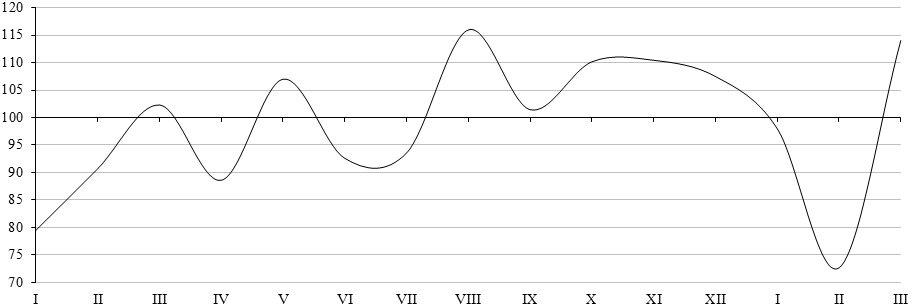 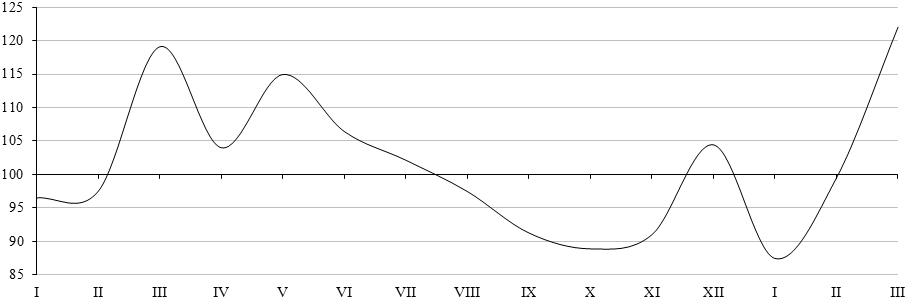 В сельскохозяйственных организациях в январе-марте 2021г. по сравнению с соответствующим периодом 2020г. производство скота и птицы на убой (в живом весе) увеличилось на 2,1%, молока - на 2,2%, яиц - на 12,3%.В январе-марте 2021г. по сравнению с январем-мартом 2020г. в структуре производства скота и птицы на убой (в живом весе) сельскохозяйственными организациями увеличилась доля мяса других видов скота, уменьшилась доля мяса свиней и птицы. Доля мяса крупного рогатого скота осталась без изменений.Надой молока на одну корову в сельскохозяйственных организациях (без микропредприятий) в январе-марте 2021г. составил 1234 килограмма против 1159 килограммов в январе-марте 2020г., яйценоскость курицы-несушки уменьшилась на 0,2% и составила 78 штук яиц.РЕАЛИЗАЦИЯ ПРОДУКЦИИ. В январе-марте 2021г. по сравнению с соответствующим периодом 2020г. увеличилась реализация сельхозорганизациями молока и яиц, уменьшилась продажа скота и птицы, овощей и картофеля.ЛесозаготовкиВ январе-марте 2021г. организациями (без субъектов малого предпринимательства) по виду деятельности «Лесозаготовки» было отгружено продукции собственного производства, выполнено работ и услуг собственными силами на сумму 2051,9 миллиона рублей.4. СтроительствоСтроительная деятельность. В марте 2021г. объем работ, выполненных по виду деятельности «Строительство», составил 3,3 миллиарда рублей, что в сопоставимых ценах на 15,7% больше, чем в марте 2020г.; в январе-марте 2021г. - 7,9 миллиарда рублей, или 113,9% к уровню соответствующего периода предыдущего года.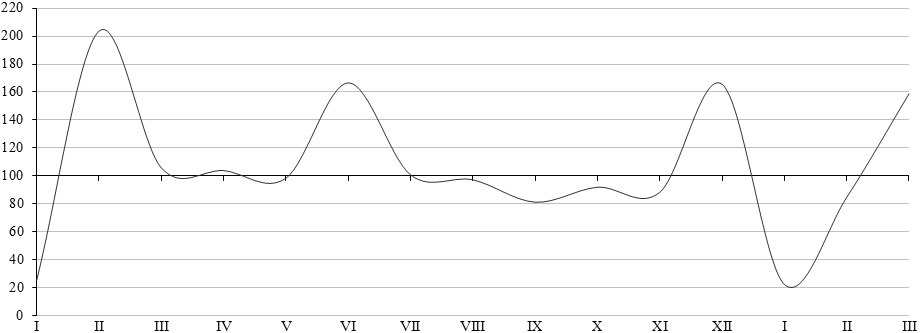 ЖИЛИЩНОЕ СТРОИТЕЛЬСТВО. За январь-март 2021г. в республике введено 228 квартир и индивидуальных жилых домов (в январе-марте 2020г. - 359 квартир). Общая площадь введенного жилья составила 19,7 тысячи квадратных метров. Населением в январе-марте 2021г. построено 19,0 тысячи квадратных метров общей площади жилых помещений (на 27,8% меньше, чем в аналогичном периоде предыдущего года). Из них 2,6 тысячи квадратных метров - на земельных участках, предназначенных для ведения садоводства.5. Автомобильный транспортГРУЗОВЫЕ ПЕРЕВОЗКИ. За январь-март 2021г. грузооборот автомобильного транспорта организаций со средней численностью свыше 15 человек, не относящихся к субъектам малого предпринимательства, по сравнению с январем-мартом 2020г. снизился на 17,0%, перевозки грузов - на 33,1%.ПАССАЖИРСКИЕ ПЕРЕВОЗКИ. Пассажирооборот автобусов общего пользования по маршрутам регулярных перевозок за январь-март 2021г. в сравнении с январем-мартом 2020г. снизился на 19,8%, перевозки пассажиров - на 11,9%.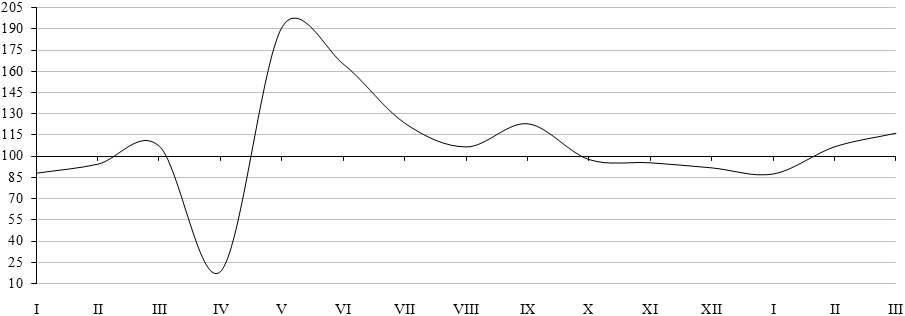 III. РЫНКИ ТОВАРОВ И УСЛУГ1. Розничная торговляВ марте 2021г. оборот розничной торговли составил 15,5 миллиарда рублей, что в сопоставимых ценах на 0,1% меньше, чем в марте 2020г.; в январе-марте - 43,3 миллиарда рублей, или 100,3% к уровню соответствующего периода предыдущего года. В марте 2021г. оборот розничной торговли практически полностью формировался в стационарной торговой сети организаций и индивидуальных предпринимателей, продажа товаров на ярмарках составляла 0,1%.Реализация пищевых продуктов, включая напитки, и табачных изделий составила 7,6 миллиарда рублей, что в сопоставимых ценах меньше соответствующего месяца 2020г. на 0,6%. Оборот розничной торговли непродовольственными товарами составил 7,8 миллиарда рублей, увеличившись в сопоставимой оценке относительно марта 2020г. на 0,3%.В структуре оборота розничной торговли удельный вес пищевых продуктов, включая напитки, и табачных изделий составил 49,4%, непродовольственных товаров - 50,6% (в марте 2020г. - 49,6% и 50,4% соответственно).На конец марта 2021г. товарные запасы в розничной сети организаций (без микропредприятий и индивидуальных предпринимателей) с основным видом деятельности «Торговля розничная, кроме торговли автотранспортными средствами и мотоциклами» оценивались в 10,8 миллиарда рублей, уровень товарных запасов составил 38 дней торговли.В организациях розничной торговли (с основным видом деятельности «Торговля розничная, кроме торговли автотранспортными средствами и мотоциклами», без субъектов малого предпринимательства) в марте 2021г. по сравнению с предыдущим месяцем отмечалось повышение спроса на большинство пищевых продуктов и непродовольственных товаров. Значительно выросла реализация обуви, мужской, женской и детской одежды, книг, нательного белья, мебели, чулочно-носочных изделий, писчебумажных и канцелярских товаров, спортивного оборудования и спортивных товаров, легковых автомобилей, косметических и парфюмерных товаров - среди непродовольственной группы товаров и свежих овощей, безалкогольных напитков, муки - из пищевых продуктов. В то же время снизились продажи тканей, маргариновой продукции, аудио- и видеотехники, газомоторного топлива, мяса животных. За первый квартал 2021г. Управлением Федеральной службы по надзору в сфере защиты прав потребителей и благополучия человека по Республике Коми в ходе проверок качества потребительских товаров, поступающих в торговую сеть республики, было выявлено 40 административных правонарушений. К административной ответственности привлечено 30 правонарушителей. Сумма взысканных штрафов составила 217 тысяч рублей (58,2% от общей суммы наложенных штрафов).2. Рестораны, кафе, барыВ марте 2021г. оборот общественного питания составил 0,9 миллиарда рублей, что в сопоставимых ценах на 4,5% больше, чем в марте 2020г., в январе-марте 2021г. - 2,6 миллиарда рублей, или 94,7% к уровню соответствующего периода предыдущего года.3. Рынок платных услуг населениюВ марте 2021г. населению было оказано платных услуг на 4,3 миллиарда рублей, что в сопоставимых ценах на 4,8% меньше, чем в марте 2020г., в январе-марте 2021г. - на 12,4 миллиарда рублей, или 93,6% к уровню соответствующего периода предыдущего года. В структуре платных услуг населению преобладали коммунальные, телекоммуникационные, жилищные и транспортные услуги (в совокупности 66,8% от общего объема).4. Оптовая торговля и товарные рынкиОборот оптовой торговли в марте 2021г. составил 8,5 миллиарда рублей, что почти на уровне марта 2020 года. Организации с основным видом деятельности «Торговля оптовая, кроме оптовой торговли автотранспортными средствами и мотоциклами» реализовали продукции и товаров на 6,1 миллиарда рублей - на 8,2% меньше в сопоставимой оценке.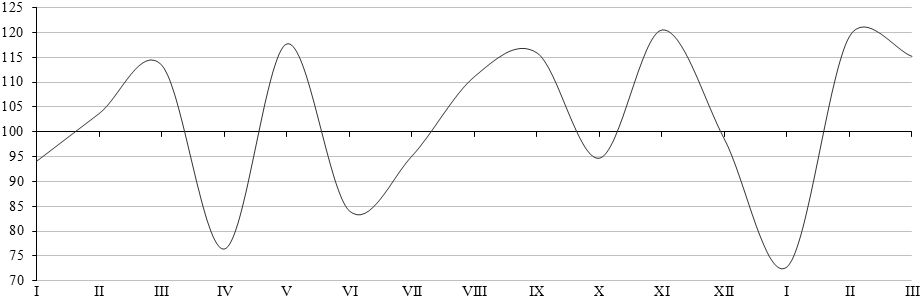 Отгрузка нефтепродуктов. В марте 2021г. по сравнению с мартом 2020г. нефтеперерабатывающие организации республики увеличили объем поставок в российские регионы дизельного топлива, уменьшили - топочного мазута и автомобильного бензина.В марте 2021г. потребителям Республики Коми было отгружено 39% поставленного на российскую территорию автомобильного бензина, 50% - дизельного топлива, 84% - топочного мазута. Кроме того, автомобильный бензин поставлялся в 11 российских регионов, дизельное топливо - в 8, топочный мазут - в 1. В том числе наибольшие объемы автомобильного бензина были направлены в Архангельскую область и г.Санкт-Петербург (соответственно 22% и 12% от объема поставок на российскую территорию), дизельного топлива - в Архангельскую область и г.Санкт-Петербург (19% и 10%), топочного мазута - в Архангельскую область (16%).Помимо российских регионов топочный мазут отгружался на экспорт (в страны дальнего зарубежья). Продажа и запасы отдельных видов продукции (товаров). В марте 2021г. по сравнению с предыдущим месяцем у оптовых организаций наиболее увеличился объем продажи растительных масел и кондитерских изделий, значительно уменьшился - молока.На конец февраля 2020г. у оптовых организаций по сравнению с предыдущим месяцем наиболее возросли запасы соли, сократились - сыров. IV. ХАРАКТЕРИСТИКА ХОЗЯЙСТВУЮЩИХ СУБЪЕКТОВ 1. Количество хозяйствующих субъектов, прошедших государственную регистрацию (перерегистрацию) Органы государственной статистики осуществляют учет хозяйствующих субъектов (юридических лиц и индивидуальных предпринимателей) на основе сведений, предоставляемых регистрирующими органами. В соответствии с постановлением Правительства Российской Федерации от 17.05.2002 №319 функции по государственной регистрации юридических лиц и индивидуальных предпринимателей возложены на территориальные органы Федеральной налоговой службы России.По состоянию на 1 апреля 2021г. количество юридических лиц составило 14,7 тысячи единиц, индивидуальных предпринимателей - 17,3 тысячи человек.2. Демография организаций )В марте 2021г. зарегистрировано 45 организаций, количество официально ликвидированных организаций составило 160.V. ЦЕНЫ1. Изменение цен (тарифов) по секторам экономики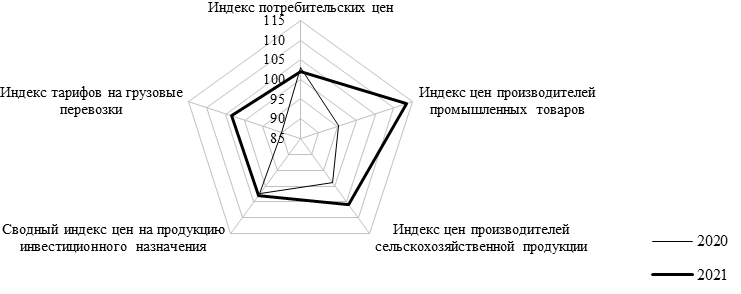 2. Потребительские ценыВ марте 2021г. индекс потребительских цен составил 100,8%, в том числе на продовольственные товары - 100,3%, непродовольственные товары - 101,0%, услуги населению - 101,3%.Стоимость фиксированного набора потребительских товаров и услуг для межрегиональных сопоставлений покупательной способности населения в среднем по республике в марте 2021г. составила 18583,9 рубля в расчете на месяц. За месяц его стоимость выросла на 1,0%, с начала года - на 2,4%.Цены на продовольственные товары в марте 2021г. по сравнению с предыдущим месяцем выросли на 0,3% (в марте 2020г. - на 0,4%).Стоимость минимального набора продуктов питания в расчете на месяц в среднем по республике в конце марта 2021г. составила 5324,0 рубля. За месяц набор подорожал на 2,0%, с начала года - на 5,2%.В марте 2021г. индекс цен на непродовольственные товары составил 101,0% (в марте 2020г. - 100,3%).В марте 2021г. индекс цен и тарифов на услуги составил 101,3% (в марте 2020г. - 99,8%).3. Цены производителейИндекс цен производителей промышленных товаров, предназначенных для реализации на внутреннем рынке, в марте 2021г. составил 103,4%, в том числе по видам экономической деятельности: «добыча полезных ископаемых» - 105,7%, «обрабатывающие производства» - 101,5%, «обеспечение электрической энергией, газом и паром; кондиционирование воздуха» - 100,2%, «водоснабжение; водоотведение, организация сбора и утилизации отходов, деятельность по ликвидации загрязнений» - 100,0%.В марте 2021г. индекс цен на сельскохозяйственную продукцию составил 102,1%, в том числе на продукцию растениеводства - 106,5%, животноводства - 102,0%.В марте 2021г. индекс цен на продукцию (затраты, услуги) инвестиционного назначения составил 101,1%, в том числе на строительную продукцию - 100,8%, приобретение машин и оборудования инвестиционного назначения - 100,3%, прочую продукцию инвестиционного назначения - 103,3%. Цены на материалы, детали и конструкции, приобретаемые строительными организациями, в марте 2021г. повысились на 0,7%.Тарифы на грузовые перевозки в марте 2021г. по четырем видам транспорта остались без изменений, с начала года выросли на 3,5%.Индекс тарифов на услуги связи для юридических лиц в первом квартале 2021г. составил 100,8%.VI. ФИНАНСЫ1. Государственные финансыВ январе-феврале 2021г. доходы консолидированного бюджета по сравнению с январем-февралем 2020г. увеличились на 9%, расходы - на 11%. На обслуживание государственного и муниципального долга направлено 381 миллион рублей, или 3% произведенных расходов.Дефицит консолидированного бюджета Республики Коми в январе-феврале 2021г. составил 7 миллиардов рублей, в январе-феврале 2020г. - 6,3 миллиарда рублей.По оперативным данным Управления Федеральной налоговой службы по Республике Коми, в январе-феврале 2021г. от налогоплательщиков республики поступило налогов, сборов и иных обязательных платежей (без страховых взносов на обязательное пенсионное страхование, платежей в государственные внебюджетные фонды и погашения задолженности по ним) в бюджетную систему Российской Федерации на сумму 30,9 миллиарда рублей, что на 3% больше, чем в январе-феврале 2020 года.Совокупная задолженность перед бюджетами всех уровней, включая урегулированную и невозможную к взысканию, по налогам, сборам, страховым взносам, пеням и налоговым санкциям на 1 марта 2021г. составила 8,4 миллиарда рублей. По сравнению с началом года ее размер увеличился на 4%, в том числе по налогам и сборам - на 8%. По сравнению с соответствующей датой 2020г. задолженность сложилась ниже на 13%. 2. Финансовая деятельность организаций ) ФИНАНСОВЫЕ РЕЗУЛЬТАТЫ ДЕЯТЕЛЬНОСТИ ОРГАНИЗАЦИЙ. В январе 2021г. сальдированный финансовый результат (прибыль минус убыток) организаций (кроме субъектов малого предпринимательства, кредитных организаций, государственных и муниципальных учреждений, некредитных финансовых организаций) в действовавших ценах сложился положительный и составил 7,9 миллиарда рублей. Прибыль в размере 9,6 миллиарда рублей получили 135 организаций, а убыток на сумму 1,7 миллиарда рублей - 109 организаций.В январе 2021г. доля убыточных организаций по сравнению с соответствующим месяцем 2020г. увеличилась на 7 процентных пунктов и составила 45%.СОСТОЯНИЕ ПЛАТЕЖЕЙ И РАСЧЕТОВ В ОРГАНИЗАЦИЯХ. На конец января 2021г. суммарная задолженность по обязательствам организаций составила 294,6 миллиарда рублей, из нее просроченная - 19,2 миллиарда рублей, или 6,5% от общей суммы задолженности (на конец декабря 2020г. - 5,8%, на конец января 2020г. - 2,8%).Кредиторская задолженность на конец января 2021г. составила 184,5 миллиарда рублей, из нее просроченная - 18,5 миллиарда рублей, или 10,0% от общей суммы кредиторской задолженности (на конец декабря 2020г. - 9,4%, на конец января 2020г. - 10,1%).В структуре просроченной кредиторской задолженности основной объем приходился на долги организаций, занимающихся обеспечением электрической энергией, газом и паром, кондиционированием воздуха (47,8% от суммы просроченной кредиторской задолженности).Задолженность по полученным кредитам банков и займам на конец января 2021г. составила 110,1 миллиарда рублей, в том числе просроченная - 0,7 миллиарда рублей, или 0,6% от общего объема задолженности по полученным кредитам банков и займам (на конец декабря 2020г. - 0,6%, на конец января 2020г. - 0,1%).Дебиторская задолженность на конец января 2021г. составила 168,0 миллиарда рублей, из нее просроченная - 16,5 миллиарда рублей, или 9,8% от общего объема дебиторской задолженности (на конец декабря 2020г. - 7,7%, на конец января 2020г. - 3,6%).VII. ЗАРАБОТНАЯ ПЛАТА В феврале 2021г. среднемесячная номинальная начисленная заработная плата составила 54889 рублей и по сравнению с соответствующим периодом предыдущего года возросла на 3,7%, в январе-феврале 2021г. - 55240 рублей, увеличившись на 4,3%.На 1 апреля 2021г., просроченная задолженность по заработной плате в 4 организациях обследуемых видов деятельности (без субъектов малого предпринимательства), представивших сведения о ее наличии, составила 18,9 миллиона рублей.На каждого из 472 работников, чей труд не был оплачен в установленный срок, в среднем приходилось по 40,1 тысячи рублей долга.VIII. ЗАНЯТОСТЬ И БЕЗРАБОТИЦАЗАНЯТОСТЬ. По данным выборочного обследования рабочей силы, в среднем за декабрь 2020-февраль 2021г. численность рабочей силы в возрасте 15 лет и старше оценивалась в 409,2 тысячи человек. В их числе 379,7 тысячи человек (92,8%) были заняты в экономике и 29,5 тысячи человек (7,2%) не имели занятия, но активно его искали и в соответствии с методологией Международной организации труда классифицировались как безработные. Уровень занятости населения (доля занятого населения в общей численности населения соответствующего возраста) составил 56,9%.В феврале 2021г. из общего числа замещенных рабочих мест в организациях, не относящихся к субъектам малого предпринимательства (со средней численностью работников свыше 15 человек), 234,8 тысячи человек (или 96%) являлись работниками списочного состава, а 9,1 тысячи человек (4%) привлекались для работы на условиях совместительства и по договорам гражданско-правового характера. Наибольшая доля рабочих мест внешних совместителей и лиц, выполнявших работы по гражданско-правовым договорам, наблюдалась в финансовой и страховой деятельности (32%), в деятельности в области спорта, отдыха и развлечений (12%).ЗАРЕГИСТРИРОВАННАЯ БЕЗРАБОТИЦА. По данным Министерства труда, занятости и социальной защиты Республики Коми, на конец марта 2021г. было зарегистрировано 9,2 тысячи безработных. Уровень зарегистрированной безработицы составил 2,2%.В марте 2021г. получили статус безработного 2,2 тысячи человек, сняты с регистрационного учета 3,8 тысячи безработных, из них в связи с трудоустройством 0,9 тысячи человек. 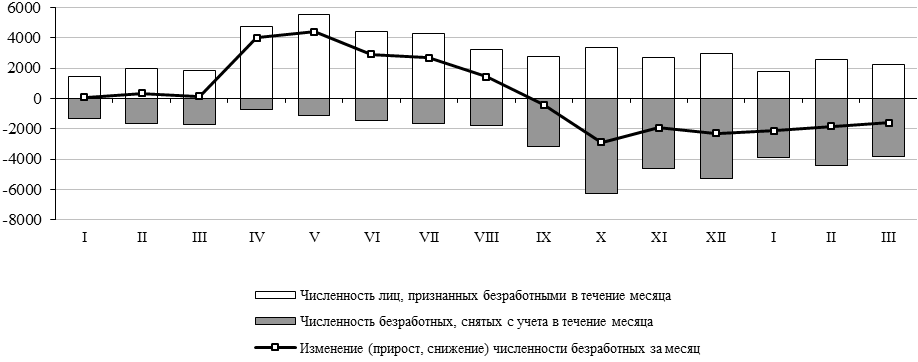 IХ. ДЕМОГРАФИЯПо оценке, численность постоянного населения республики на 1 марта 2021г. составила 812,4 тысячи человек и с начала года уменьшилась на 1,2 тысячи человек, или на 0,1%. Сокращение численности произошло за счет естественной убыли населения и миграционной оттока. На 76% общее сокращение численности было обусловлено естественной убылью населения. ОБЩАЯ ХАРАКТЕРИСТИКА ВОСПРОИЗВОДСТВА НАСЕЛЕНИЯ В РЕСПУБЛИКЕ. В целом по республике в январе-феврале 2021г. сложилась естественная убыль населения. Ее относительная величина по сравнению с соответствующим периодом предыдущего года увеличилась с 3,8‰ до 6,9‰, в том числе в городской местности - с 2,8‰ до 5,9‰, в сельской - с 7,4‰ до 10,9‰.ОБЩАЯ ХАРАКТЕРИСТИКА МИГРАЦИОННОЙ СИТУАЦИИ. За январь-февраль 2021г. миграционная убыль составила 286 человек (в расчете на 1 000 человек - 2,2, в январе-феврале 2020г. - 5,4). Миграционный отток населения по сравнению с соответствующим периодом предыдущего года сократился в 2,5 раза.Общие миграционные перемещения в пределах республики составили 49,0% всего миграционного оборота населения, с областями и республиками России - 43,7%, со странами СНГ - 7,1%, с другими зарубежными странами - 0,2%.Миграционные связи с государствами-участниками СНГ определялись в основном характером обмена с Украиной и Азербайджаном (соответственно 43% и 18% миграционного обмена со странами СНГ).X. ИНФЕКЦИОННАЯ ЗАБОЛЕВАЕМОСТЬЗа первый квартал 2021г. зарегистрировано 105,0 тысячи случаев инфекционных и паразитарных заболеваний, что на 8,6% меньше, чем за январь-март 2020 года.В январе-марте 2021г. по сравнению с аналогичным периодом предыдущего года эпидемиологическая обстановка характеризовалась снижением числа случаев зарегистрированных заболеваний острыми кишечными и сальмонеллезными инфекциями, острыми и хроническими вирусными гепатитами, ветряной оспой, острыми инфекциями верхних дыхательных путей и отдельных заболеваний группы социально значимых болезней (туберкулезом, педикулезом, гонококковой инфекцией, а также болезнью, вызванной вирусом иммунодефицита человека (ВИЧ), и бессимптомным инфекционным статусом, вызванным ВИЧ). За три месяца 2020г. не зафиксировано ни одного случая заболевания коклюшем, гриппом, менингококковой инфекцией, сифилисом, дифтерией, корью, краснухой и паротитом эпидемическим.Среди заболевших инфекционными болезнями в январе-марте 2021г. дети в возрасте 0-14 лет занимали: по ветряной оспе - 95%, острым кишечным инфекциям - 85%; педикулезу - 77%, сальмонеллезным и острым респираторно-вирусным инфекциям - 63% и 52% соответственно.Руководитель                                                                                                                  М.Ю. Кудинова21.04.2021 №01-17-24/4МЕТОДОЛОГИЧЕСКИЕ ПОЯСНЕНИЯПРОИЗВОДСТВО ТОВАРОВ И УСЛУГОборот организацийОборот организаций включает стоимость отгруженных товаров собственного производства, выполненных работ и услуг собственными силами, а также выручку от продажи приобретенных на стороне товаров (без налога на добавленную стоимость, акцизов и аналогичных обязательных платежей).Объем отгруженных товаров собственного производства представляет собой стоимость товаров, которые произведены юридическим лицом и фактически отгружены в отчетном периоде или отпущены им в порядке продажи, а также прямого обмена на сторону (другим юридическим и физическим лицам), независимо от того, поступили деньги на счет продавца или нет.Данные по этому показателю представляют совокупность организаций с соответствующим основным видом деятельности и отражают коммерческую деятельность организаций.Оборот организаций розничной торговли включает выручку от продажи товаров, приобретенных в целях перепродажи (за минусом НДС, налога с продаж и аналогичных обязательных платежей), стоимость отгруженных (переданных) товаров собственного производства, выручку от других видов деятельности (доход от сдачи в аренду зданий, складских и торговых площадей, транспортных средств и оборудования и т.п.). Не включаются в оборот доходы от продажи собственных основных средств, нематериальных активов, валютных ценностей, ценных бумаг.Оборот организаций оптовой торговли включает выручку от продажи товаров, приобретенных в целях перепродажи (за минусом НДС, налога с продаж и других аналогичных обязательных платежей), выручку от реализации посреднических услуг (сумму вознаграждений комиссионеров (поверенных, агентов) за минусом НДС), стоимость отгруженных (переданных) товаров собственного производства, выручку от других видов деятельности (доход от сдачи в аренду зданий, складских и торговых площадей, транспортных средств и оборудования и т.п.). Не включаются в оборот доходы от продажи собственных основных средств, нематериальных активов, валютных ценностей, ценных бумаг.Промышленное производство Индекс производства - относительный показатель, характеризующий изменение масштабов производства в сравниваемых периодах. Различают индивидуальные и сводные индексы производства. Индивидуальные индексы отражают изменение выпуска одного продукта и исчисляются как отношение объемов производства данного вида продукта в натурально-вещественном выражении в сравниваемых периодах. Сводный индекс производства характеризует совокупные изменения всех видов продукции и отражает изменение создаваемой в процессе производства стоимости в результате изменения только физического объема производимой продукции. Для исчисления сводного индекса производства индивидуальные индексы по конкретным видам продукции поэтапно агрегируются в индексы по видам экономической деятельности, подгруппам, группам, подклассам, классам и разделам ОКВЭД2. Индекс промышленного производства - агрегированный индекс производства по видам экономической деятельности «Добыча полезных ископаемых», «Обрабатывающие производства», «Обеспечение электрической энергией, газом и паром; кондиционирование воздуха», «Водоснабжение; водоотведение, организация сбора и утилизации отходов, деятельность по ликвидации загрязнений». Объем отгруженных товаров собственного производства, выполненных работ и услуг собственными силами - стоимость отгруженных или отпущенных в порядке продажи, а также прямого обмена (по договору мены) всех товаров собственного производства, работ и услуг, выполненных (оказанных) собственными силами. Объем отгруженных товаров представляет собой стоимость товаров, которые произведены данным юридическим лицом и фактически отгружены (переданы) в отчетном периоде на сторону (другим юридическим и физическим лицам), включая товары, сданные по акту заказчику на месте, независимо от того, поступили деньги на счет продавца или нет.Объем работ и услуг, выполненных собственными силами, представляет собой стоимость работ и услуг, оказанных (выполненных) организацией другим юридическим и физическим лицам.Данные приводятся в фактических отпускных ценах без налога на добавленную стоимость, акцизов и аналогичных обязательных платежей. Группировки по видам деятельности представляют собой совокупность соответствующих фактических видов деятельности, осуществляемых организациями, независимо от их основного вида деятельности.Производство продукции в натуральном выражении включает продукцию, выработанную организацией (независимо от вида основной деятельности) как из собственного сырья и материалов, так и из неоплачиваемых сырья и материалов заказчика (давальческого), предназначенную для отпуска другим юридическим и физическим лицам, своему капитальному строительству и своим подразделениям, зачисленную в состав основных средств или оборотных активов (например, спецодежда, спецоснастка), выданную своим работникам в счет оплаты труда, а также израсходованную на собственные производственные нужды. Давальческое сырье - это сырье, принадлежащее заказчику и переданное на переработку другим организациям для производства из него продукции в соответствии с заключенными договорами. Данные приводятся с учетом деятельности физических лиц, занимающихся предпринимательской деятельностью без образования юридического лица.Сельское хозяйствоДанные о поголовье сельскохозяйственных животных, производстве и реализации основных сельскохозяйственных продуктов по всем сельхозпроизводителям определяются: по сельскохозяйственным организациям - на основании сведений форм федерального статистического наблюдения (по субъектам малого предпринимательства - с применением выборочного метода наблюдения); по хозяйствам населения, крестьянским (фермерским) хозяйствам и индивидуальным предпринимателям - по материалам выборочных обследований.Поголовье скота включает поголовье всех возрастных групп соответствующего вида сельскохозяйственных животных.Условное поголовье скота используется для определения общего поголовья всех видов сельскохозяйственных животных. В качестве условной единицы принята голова взрослого крупного рогатого скота.Производство скота и птицы на убой (в живом весе) включает проданные сельхозпроизводителями скот и птицу для забоя на мясо, а также забитые в сельскохозяйственных организациях, крестьянских (фермерских) хозяйствах, в хозяйствах населения.Производство молока характеризуется фактически надоенным сырым коровьим, козьим и кобыльим молоком, независимо от того, было ли оно реализовано или потреблено в хозяйстве на выпойку молодняка. Молоко, высосанное молодняком при подсосном его содержании, в продукцию не включается и не учитывается при определении средних удоев.Надой молока на одну корову в сельскохозяйственных организациях определяется путем деления производства молока, полученного от коров молочного стада, на их среднее поголовье.Производство яиц включает их сбор от всех видов сельскохозяйственной птицы, в том числе яйца, пошедшие на воспроизводство птицы (инкубация и др.).Показателем яйценоскости является количество яиц, полученных от птицы в течение года.Кормовая единица - единица измерения, позволяющая сравнивать общую питательность различных кормов для животных. Кормовая единица принята равной одному килограмму овса среднего качества.Концентрированные корма - кормовые продукты, отличающиеся высокой питательностью, в единице объема или веса которых содержится много легкоперевариваемых питательных веществ, мало воды и клетчатки. В объем реализации продуктов сельского хозяйства включается продажа продукции сельскохозяйственными организациями по всем каналам: организациям, осуществляющим закупки для государственных и муниципальных нужд, перерабатывающим организациям, организациям оптовой торговли, на рынках, биржах, аукционах, через собственную торговую сеть и организации общественного питания, в порядке оплаты труда, по бартеру и др.Строительство Объем работ, выполненных по виду деятельности «Строительство» - это строительные работы, выполненные организациями собственными силами на основании договоров и (или) контрактов, заключаемых с заказчиками, а также работы, выполненные хозяйственным способом. В стоимость этих работ включаются работы по строительству новых объектов, капитальному и текущему ремонту, реконструкции жилых и нежилых зданий и инженерных сооружений.Данные приводятся с учетом объемов, выполненных субъектами малого предпринимательства, и объема работ, не наблюдаемых прямыми статистическими методами в строительстве.Индекс физического объема работ, выполненных по виду деятельности «Строительство», рассчитан в сопоставимых ценах. В качестве сопоставимых цен приняты среднегодовые цены предыдущего года.Обеспеченность строительных организаций договорами, заказами (в месяцах) определяется исходя из общего объема заказов (контрактов) на последующие месяцы и объема произведенных работ, услуг за последний отчетный месяц по виду деятельности «Строительство».Ввод в действие мощностей - показатель мощности (производительности, вместимости, пропускной способности, площади, протяженности и т.д.), созданной в результате осуществления инвестиций в основной капитал.Здание - строительная система, состоящая из несущих и ограждающих или совмещенных (несущих и ограждающих) конструкций, образующих надземный замкнутый объем, предназначенный для проживания или пребывания людей в зависимости от функционального назначения и для выполнения различного вида производственных процессов.Общая площадь здания определяется как сумма площадей всех этажей здания (включая технические, мансардные, цокольные и подвальные), измеренных в пределах внутренних поверхностей наружных стен, а также площадей балконов и лоджий. Площади помещений определяются по их размерам, измеряемым между отделанными поверхностями стен и перегородок в уровне пола. Общий строительный объем здания определяется как сумма строительного объема выше отметки плюс минус 0,00 (надземная часть) и ниже этой отметки (подземная часть). Строительный объем надземной и подземной частей здания определяется в пределах ограничивающих поверхностей, проветриваемых подполий под зданиями, проектируемыми для строительства на вечномерзлых грунтах. Общая площадь жилых помещений во введенных в эксплуатацию жилых и нежилых зданиях, жилых домах определяется как сумма площадей всех частей жилых помещений, включая площадь помещений вспомогательного использования, предназначенных для удовлетворения гражданами бытовых и иных нужд, связанных с их проживанием в жилом помещении, площадей лоджий, балконов, веранд, террас, подсчитываемых с соответствующими понижающими коэффициентами, а также жилых и подсобных помещений в построенных населением жилых домах. К помещениям вспомогательного использования относятся кухни, передние, холлы, внутриквартирные коридоры, ванные или душевые, кладовые или хозяйственные встроенные шкафы. В домах-интернатах для престарелых и инвалидов, ветеранов, специальных домах для одиноких престарелых, детских домах к подсобным помещениям относятся столовые, буфеты, клубы, читальни, спортивные залы, приемные пункты бытового обслуживания и медицинского обслуживания.В данные об общем числе построенных квартир включены квартиры в законченных строительством жилых домах квартирного типа, квартиры в нежилых зданиях, а также в построенных населением жилых домах.Средняя фактическая стоимость строительства 1 квадратного метра общей площади жилых помещений определяется как сумма фактически произведенных застройщиками капитальных затрат, приходящихся на 1 м2 общей площади законченных строительством за период отдельно стоящих жилых домов квартирного типа (без пристроек, надстроек и встроенных помещений и без индивидуальных жилых домов, построенных населением за счет собственных и заемных средств), независимо от даты начала строительства, степени комфортности, этажности, включая дома, строительство которых осуществлялось с нарушением нормативных сроков.Автомобильный транспорт Перевозки грузов, пассажиров, грузооборот и пассажирооборот транспорта включают данные как по организациям, для которых эта деятельность является основной, так и по организациям других видов деятельности.Перевезено грузов (объем перевозок грузов) на автомобильном транспорте - количество грузов в тоннах, перевезенных автотранспортом организаций всех видов экономической деятельности. Учет осуществляется по моменту прибытия грузов.Грузооборот транспорта - объем работы транспорта организаций всех видов экономической деятельности по перевозкам грузов. Единицей измерения является тонно-километр, т.е. перемещение 1 тонны груза на 1 километр. Исчисляется суммированием произведений массы перевезенных грузов в тоннах на расстояние перевозки в километрах.Перевезено грузов и грузооборот транспорта на коммерческой основе - это объемы, выполненные за плату для заказчика - юридического или физического лица. Перевозки грузов на коммерческой основе - это основная деятельность специализированных автотранспортных предприятий (автомобильного транспорта общего пользования).Перевозки пассажиров автобусами по маршрутам регулярных перевозок - число пассажиров, в том числе пользующихся правом бесплатного проезда, перевезенных эксплуатационными маршрутными автобусами (с учетом оценки объемов перевозок автобусами, находящимися в собственности физических лиц, привлеченных к работе на маршрутах общего пользования). Единицей наблюдения в статистике перевозок пассажиров является пассажиро-поездка. Учет пассажиров на автомобильном транспорте осуществляется по моменту приобретения билета.Пассажирооборот автобусов по маршрутам регулярных перевозок - объем работы автобусов по перевозке пассажиров по маршрутам регулярных перевозок, включая оценку перевозок пассажиров, пользующихся правом бесплатного проезда. Данные приводятся без учета работы заказных автобусов (единичные перевозки по маршруту, определяемому заказчиком, юридическим или физическим лицом: перевозки туристско-экскурсионными автобусами, специальные автобусные перевозки (школьные, вахтовые, доставка работников на коммерческой основе на производственные объекты, удаленные от общих линий городского пассажирского транспорта, в отдаленных районах сельской местности и т.п.). Единицей измерения является пассажиро-километр, т.е. перемещение одного пассажира на 1 километр. Исчисляется суммированием произведений количества пассажиров каждой перевозки на расстояние перевозки в километрах.К регулярным перевозкам пассажиров эксплуатационными автобусами относятся перевозки пассажиров автобусами на основании публичного договора перевозки пассажира по маршруту регулярных перевозок в соответствии с расписанием.РЫНКИ ТОВАРОВ И УСЛУГ Розничная торговля, общественное питаниеОборот розничной торговли - выручка от продажи товаров населению для личного потребления или использования в домашнем хозяйстве за наличный расчет или оплаченных по кредитным карточкам, расчетным чекам банков, по перечислениям со счетов вкладчиков, по поручению физического лица без открытия счета, посредством платежных карт (электронных денег). Стоимость товаров, проданных (отпущенных) отдельным категориям населения со скидкой, или полностью оплаченных органами социальной защиты, включается в оборот розничной торговли в полном объеме. В оборот розничной торговли не включается стоимость товаров, проданных (отпущенных) из розничной торговой сети юридическим лицам (в том числе организациям социальной сферы, спецпотребителям и т.п.) и индивидуальным предпринимателям, и оборот общественного питания.Оборот розничной торговли включает данные как по организациям, для которых эта деятельность является основной, так и по организациям других видов деятельности, осуществляющим продажу товаров населению через собственные торговые заведения. Оборот розничной торговли также включает стоимость товаров, проданных населению индивидуальными предпринимателями и физическими лицами на розничных ярмарках.Оборот розничной торговли формируется по данным сплошного федерального статистического наблюдения за организациями, не относящимися к субъектам малого предпринимательства, которое проводится с месячной периодичностью, ежеквартальных выборочных обследований малых предприятий розничной торговли (за исключением микропредприятий), розничных ярмарок, а также ежегодных выборочных обследований индивидуальных предпринимателей и микропредприятий с распространением полученных данных на генеральную совокупность объектов наблюдения.Оборот розничной торговли приводится в фактических продажных ценах, включающих торговую наценку, налог на добавленную стоимость и аналогичные обязательные платежи.Динамика оборота розничной торговли определяется путем сопоставления величины оборота в сравниваемых периодах в сопоставимых ценах. Информация о качестве товаров, поступивших на потребительский рынок приводится на основании материалов о результатах контрольно-надзорных мероприятий, проводимых органами Роспотребнадзора. Объектами контроля являются юридические лица и индивидуальные предприниматели, осуществляющие торговую деятельность без образования юридического лица, реализующие товары в предприятиях розничной торговли, кроме рынков. Оборот общественного питания - выручка от продажи собственной кулинарной продукции и покупных товаров без кулинарной обработки населению для потребления, главным образом, на месте, а также организациям и индивидуальным предпринимателям для организации питания различных контингентов населения.В оборот общественного питания включается стоимость кулинарной продукции и покупных товаров, отпущенных: работникам организаций с последующим удержанием из заработной платы; на дом по заказам населения; на рабочие места по заказам организаций и индивидуальных предпринимателей; транспортным организациям в пути следования сухопутного, воздушного, водного транспорта; для обслуживания приемов, банкетов и т.п.; организациями общественного питания организациям социальной сферы (школам, больницам, санаториям, домам престарелых и т.п.) в объеме фактической стоимости питания; по абонементам, талонам и т.п. в объеме фактической стоимости питания; стоимость питания в учебных учреждениях, в том числе предоставляемого для отдельных категорий учащихся на льготной основе за счет средств бюджета, включается в объеме фактической стоимости питания.Оборот общественного питания включает данные как по организациям, для которых эта деятельность является основной, так и по организациям других видов деятельности, осуществляющим продажу кулинарной продукции и покупных товаров для потребления, главным образом, на месте через собственные заведения общественного питания. Оборот общественного питания формируется по данным сплошного федерального статистического наблюдения за организациями, не относящимися к субъектам малого предпринимательства, ежеквартального выборочного обследования малых предприятий (за исключением микропредприятий), а также ежегодных выборочных обследований индивидуальных предпринимателей и микропредприятий с распространением полученных данных на генеральную совокупность объектов наблюдения.Оборот общественного питания приводится в фактических продажных ценах, включающих наценку общественного питания, налог на добавленную стоимость и аналогичные обязательные платежи.Динамика оборота общественного питания определяется путем сопоставления величины оборота в сравниваемых периодах в сопоставимых ценах.В соответствии с требованиями системы национальных счетов оборот розничной торговли и оборот общественного питания организаций досчитываются на объемы деятельности, не наблюдаемой прямыми статистическими методами.Рынок платных услуг населениюОбъем платных услуг населению представляет собой денежный эквивалент объема услуг, оказанных резидентами российской экономики (юридическими лицами и физическими лицами, осуществляющими предпринимательскую деятельность без образования юридического лица (индивидуальными предпринимателями)) гражданам Российской Федерации, а также гражданам других государств (нерезидентам), потребляющим те или иные услуги на территории Российской Федерации. Этот показатель формируется в соответствии с методологией формирования официальной статистической информации об объеме платных услуг населению в разрезе видов услуг, утвержденной приказом Росстата от 29.09.2017 №643 на основании данных форм федерального статистического наблюдения и оценки ненаблюдаемой деятельности на рынке услуг. Данные об объеме платных услуг населению в распределении по видам приведены в соответствии с Общероссийским классификатором продукции по видам экономической деятельности. Динамика объема платных услуг населению определяется путем сопоставления величины объема в сравниваемых периодах в сопоставимых ценах. В объем транспортных услуг, оказанных населению, услуги железнодорожного и авиационного транспорта включаются с месячным опозданием.Оптовая торговля и товарные рынкиОборот оптовой торговли - выручка от реализации товаров, приобретенных ранее на стороне в целях перепродажи юридическим лицам и индивидуальным предпринимателям для профессионального использования (переработки или дальнейшей продажи). Оборот оптовой торговли приводится в фактических продажных ценах, включающих торговую наценку, налог на добавленную стоимость, акциз, экспортную пошлину, таможенные сборы и аналогичные обязательные платежи. Сумма вознаграждения комиссионеров (поверенных, агентов) отражается по фактической стоимости, включая НДС. Оборот оптовой торговли включает данные по организациям с основным видом экономической деятельности «Торговля оптовая, кроме оптовой торговли автотранспортными средствами и мотоциклами» и по организациям других видов деятельности, осуществляющих оптовую торговлю.Организации оптовой торговли - организации, для которых вид деятельности «Торговля оптовая, кроме оптовой торговли автотранспортными средствами и мотоциклами» является основным.Оборот оптовой торговли формируется по данным сплошного федерального статистического наблюдения за организациями (предприятиями), не относящимися к субъектам малого предпринимательства, выборочного обследования малых предприятий оптовой торговли (кроме микропредприятий), которые проводятся с месячной периодичностью, а также ежегодных выборочных обследований микропредприятий и индивидуальных предпринимателей с распространением полученных по выборочным обследованиям данных на генеральную совокупность объектов наблюдения.Кроме того, в соответствии с требованиями системы национальных счетов, оборот оптовой торговли досчитывается на объемы деятельности, не наблюдаемой прямыми статистическими методами.Динамика оборота оптовой торговли определяется путем сопоставления величины оборота в сравниваемых периодах в сопоставимых ценах.Динамика оборота оптовой торговли формируется с учетом индекса-дефлятора, при расчете которого используется годовая структура оборота оптовой торговли, индексы потребительских цен на отдельные виды товаров, индексы цен производителей промышленных товаров, индексы цен на приобретенные организациями отдельные виды товаров (Методологические положения по расчету индекса-дефлятора оборота оптовой торговли организаций оптовой торговли, утвержденные приказом Росстата от 19.11.2019 №668). Кроме того, в соответствии с требованиями системы национальных счетов, оборот оптовой торговли досчитывается на объемы деятельности, не наблюдаемой прямыми статистическими методами.Динамика оборота оптовой торговли определяется путем сопоставления величины оборота в сравниваемых периодах в сопоставимых ценах.Динамика оборота оптовой торговли формируется с учетом индекса-дефлятора, при расчете которого используется годовая структура оборота оптовой торговли, индексы потребительских цен на отдельные виды товаров, индексы цен производителей промышленных товаров, индексы цен на приобретенные организациями отдельные виды товаров (Методологические положения по расчету индекса-дефлятора оборота оптовой торговли организаций оптовой торговли, утвержденные приказом Росстата от 19.11.2019 №668). ЦЕНЫ Индекс потребительских цен и тарифов на товары и услуги (ИПЦ) характеризует изменение во времени общего уровня цен и тарифов на товары и услуги, приобретаемые населением для непроизводственного потребления. Он измеряет отношение стоимости фиксированного перечня товаров и услуг в ценах текущего периода к его стоимости в ценах предыдущего (базисного) периода. Расчет ИПЦ производится на базе информации, полученной из двух источников:- данных о потребительских ценах на товары и услуги, зарегистрированных в каждом отчетном периоде;- данных о фактических потребительских расходах домашних хозяйств за два смещенных года, которые являются основным источником информации для формирования весов при расчете ИПЦ. Потребительский набор товаров и услуг (далее - Набор), на основании которого осуществляется наблюдение за ценами и рассчитывается ИПЦ, представляет собой единую для всех субъектов Российской Федерации выборку групп товаров и услуг. В Набор включаются товары и услуги массового потребительского спроса, а также отдельные их виды необязательного пользования.При отборе позиций в Набор учитывается относительная важность их в потреблении, представительность с точки зрения отражения динамики цен на однородные товары, устойчивое наличие их в продаже на территории большинства субъектов Российской Федерации.Исходной информацией для расчета ИПЦ являются данные регистрации цен (тарифов) на товары и услуги с конкретными потребительскими свойствами. На их основе определяются средние сопоставимые цены отчетного и предыдущего периодов. Сопоставимой считается цена (тариф) на один и тот же товар (услугу) с конкретными потребительскими свойствами (ценовая котировка), зарегистрированная в отчетном и базисном периодах в одной и той же организации торговли (сферы услуг). Средние потребительские цены (тарифы) на товары (услуги)-представители формируются под влиянием многообразных ассортиментных, а также территориальных сдвигов, сезонных колебаний и других структурных факторов. Средние потребительские цены по республике определяются исходя из сложившихся средних цен в городах Сыктывкар, Воркута и Ухта, взвешенных на численность населения соответствующих зон: южной, северной, центральной.Стоимость фиксированного набора потребительских товаров и услуг для межрегиональных сопоставлений покупательной способности населения исчисляется на основе единых, установленных в целом по России, условных объемов потребления товаров и услуг, а также средних цен на них по России и ее субъектам. В состав набора включены 83 наименования товаров и услуг, в том числе 30 видов продовольственных товаров, 41 вид непродовольственных товаров и 12 видов услуг. Данные о стоимости набора определяются в расчете на одного человека в месяц.Стоимость условного (минимального) набора продуктов питания отражает межрегиональную дифференциацию уровней потребительских цен на основные продукты питания, входящие в него. Стоимость условного (минимального) набора продуктов питания определяется на основе единых весов (количества продуктов питания по видам) и фактических средних потребительских цен на них по России и субъектам Российской Федерации. Приведенные в наборе веса (количества) товаров являются условными и не отражают реального их потребления населением. В состав этого набора включено 33 наименования продовольственных товаров.В набор входят: хлеб из ржаной муки и из смеси муки ржаной и пшеничной (115,0 кг), хлеб и булочные изделия из пшеничной муки 1 и 2 сортов (75,0 кг), мука пшеничная (20,0 кг), рис шлифованный (5,0 кг), пшено (6,0 кг), горох и фасоль (7,3 кг), вермишель (6,0 кг), картофель (150,0 кг), капуста белокочанная свежая (35,0 кг), морковь (35,0 кг), лук репчатый (20,0 кг), огурцы свежие (1,8 кг), яблоки (18,6 кг), сахар-песок (20,0 кг), карамель (0,7 кг), печенье (0,7 кг), говядина (кроме бескостного мяса) (15,0 кг), баранина (кроме бескостного мяса) (1,8 кг), свинина (кроме бескостного мяса) (4,0 кг), куры охлажденные и мороженые (14,0 кг), рыба мороженая неразделанная (14,0 кг), сельдь соленая (0,7 кг), молоко питьевое цельное пастеризованное 2,5-3,2% жирности (110,0 л), сметана (1,8 кг), масло сливочное (1,8 кг), творог нежирный (10,0 кг), сыры сычужные твердые и мягкие (2,5 кг), яйца куриные (180 шт.), маргарин (6,0 кг), масло подсолнечное (7,0 кг), соль поваренная пищевая (3,65 кг), чай черный байховый (0,5 кг), перец черный (горошек) (0,73 кг). Объемы потребления приведены в расчете на год.В соответствии с методологией Росстата стоимость минимального набора продуктов питания по республике рассчитывается по городам, включенным в федеральное статнаблюдение, - Сыктывкар, Воркута и Ухта. Данные о стоимости набора определяются в расчете на одного человека в месяц.Индексы цен производителей промышленных товаров по видам деятельности «Добыча полезных ископаемых», «Обрабатывающие производства», «Обеспечение электрической энергией, газом и паром; кондиционирование воздуха», «Водоснабжение; водоотведение, организация сбора и утилизации отходов, деятельность по ликвидации загрязнений» рассчитываются на основании регистрации цен на товары-представители в базовых организациях с указанными видами деятельности. Цены производителей представляют собой фактически сложившиеся на момент регистрации цены указанных организаций на произведенную продукцию, предназначенную для реализации на внутреннем рынке (без налога на добавленную стоимость, акциза и других налогов, не входящих в себестоимость, без стоимости транспортировки до потребителя). Рассчитанные по товарам-представителям индексы цен производителей последовательно агрегируются в индексы цен соответствующих видов, групп, классов, разделов экономической деятельности. В качестве весов используются данные об объеме отгрузки товаров в стоимостном выражении базисного периода.Индекс цен производителей сельскохозяйственной продукции исчисляется на основании регистрации в отобранных для наблюдения сельскохозяйственных организациях цен на основные виды товаров-представителей, реализуемых заготовительным, перерабатывающим организациям, на рынке, через собственную торговую сеть, населению непосредственно с транспортных средств, на ярмарках, биржах, аукционах, организациям, коммерческим структурам и т.п. Цены производителей сельскохозяйственной продукции приводятся с учетом надбавок и скидок за качество реализованной продукции без расходов на транспортировку, экспедирование, погрузку и разгрузку продукции, а также без налога на добавленную стоимость.Сводный индекс цен на продукцию (затраты, услуги) инвестиционного назначения рассчитывается как агрегированный показатель из индексов цен производителей на строительную продукцию, приобретения машин и оборудования инвестиционного назначения и на прочую 
продукцию (затраты, услуги) инвестиционного назначения, взвешенных по доле этих элементов 
в общем объеме инвестиций в основной капитал.Индекс цен производителей на строительную продукцию формируется из индексов цен на строительно-монтажные работы и на прочие затраты, включенные в сводный сметный расчет строительства, взвешенных по доле этих элементов в общем объеме инвестиций в жилища, здания и сооружения. Расчет индекса цен на строительно-монтажные работы проводится на основе данных формы отчетности о ценах на материалы, детали и конструкции, приобретенные базовыми подрядными организациями, а также на базе технологических моделей, разработанных по видам экономической деятельности с учетом территориальных особенностей строительства. Индекс цен приобретения машин и оборудования инвестиционного назначения исчисляется на основе данных об изменении цен производителей этого оборудования, транспортных расходов, ставки налога на добавленную стоимость и других расходов.Индекс цен на прочую продукцию (затраты, услуги) инвестиционного назначения определяется из индексов цен на основные составляющие этих работ (проектно-изыскательские работы, затраты на разведочное бурение, на формирование рабочего, продуктивного и племенного стада и другие затраты).Индекс тарифов на грузовые перевозки характеризует изменение за отчетный период без учета изменения за этот период структуры перевезенных грузов по разнообразным признакам: по виду и размеру отправки груза, скорости доставки, расстоянию перевозки, территории перевозки, типу подвижного состава, степени использования его грузоподъемности и по другим признакам.Сводный индекс тарифов на грузовые перевозки всеми видами транспорта рассчитывается исходя из индексов тарифов на перевозку грузов отдельными видами транспорта (трубопроводным, внутренним водным, автомобильным, воздушным), взвешенных на объемы доходов от перевозки грузов соответствующим видом транспорта за базисный период. По каждому виду транспорта регистрируются тарифы на услуги-представители. За услугу-представитель принимается перевозка одной тонны массового груза определенным видом транспорта на фиксированное расстояние. Регистрация тарифов осуществляется в выборочной совокупности транспортных организаций. Индекс тарифов на услуги связи для юридических лиц характеризует общее изменение тарифов на услуги связи для юридических лиц в целом.Расчет индексов тарифов на услуги связи основан на ежеквартальном наблюдении за тарифами на 16 видов услуг-представителей связи для юридических лиц.ФИНАНСЫ Бюджет - форма образования и расходования денежных средств, предназначенных для финансового обеспечения задач и функций государства и местного самоуправления.Бюджетная система Российской Федерации состоит из бюджетов следующих уровней: федеральный бюджет и бюджеты государственных внебюджетных фондов; бюджеты субъектов Российской Федерации и бюджеты территориальных государственных внебюджетных фондов; местные бюджеты, в том числе: бюджеты муниципальных районов, бюджеты городских округов, бюджеты внутригородских муниципальных образований городов федерального значения Москвы, Санкт-Петербурга и Севастополя; бюджеты городских и сельских поселений, бюджеты внутригородских районов.Консолидированный бюджет республики образуют республиканский бюджет и свод бюджетов муниципальных образований, расположенных на территории республики (без учета межбюджетных трансфертов между этими бюджетами и за исключением средств бюджетов государственных внебюджетных фондов).Доходы бюджета - поступающие в бюджет денежные средства, за исключением средств, являющихся в соответствии с Бюджетным кодексом Российской Федерации источниками финансирования дефицита бюджета. К доходам бюджетов относятся налоговые доходы, неналоговые доходы и безвозмездные поступления.Расходы бюджета - выплачиваемые из бюджета денежные средства, за исключением средств, являющихся в соответствии с Бюджетным кодексом Российской Федерации источниками финансирования дефицита бюджета.Дефицит бюджета - превышение расходов бюджета над его доходами.Профицит бюджета - превышение доходов бюджета над его расходами.Налог - обязательный, индивидуально безвозмездный платеж, взимаемый с организаций и физических лиц в форме отчуждения принадлежащих им на праве собственности, хозяйственного ведения или оперативного управления денежных средств в целях финансового обеспечения деятельности государства и (или) муниципальных образований.Сбор - обязательный взнос, взимаемый с организаций и физических лиц, уплата которого является одним из условий совершения в отношении плательщиков сборов государственными органами, органами местного самоуправления, иными уполномоченными органами и должностными лицами юридически значимых действий, включая предоставление определенных прав или выдачу разрешений (лицензий), либо уплата которого обусловлена осуществлением в пределах территории, на которой введен сбор, отдельных видов предпринимательской деятельности.Федеральные налоги и сборы - налоги и сборы, устанавливаемые Налоговым кодексом Российской Федерации и обязательные к уплате на всей территории Российской Федерации.Региональные налоги - налоги, устанавливаемые Налоговым кодексом Российской Федерации и законами субъектов Российской Федерации о налогах и обязательные к уплате на территориях соответствующих субъектов Российской Федерации.Местные налоги и сборы - налоги и сборы, устанавливаемые Налоговым кодексом Российской Федерации и нормативными правовыми актами представительных органов муниципальных образований о налогах и сборах и обязательные к уплате на территориях соответствующих муниципальных образований.Специальные налоговые режимы предусматривают особый порядок определения элементов налогообложения, а также освобождение от обязанности по уплате отдельных налогов и сборов и применяются в случаях и порядке, которые предусмотрены Налоговым кодексом Российской Федерации и иными актами законодательства о налогах и сборах.Совокупная задолженность по налогам и сборам, страховым взносам, пеням и налоговым санкциям включает в себя недоимку, задолженность по уплате пеней и санкций, урегулированную и невозможную к взысканию задолженность по налогам и сборам, страховым взносам, пеням и налоговым санкциям, в том числе задолженность организаций, индивидуальных предпринимателей и граждан, находящихся в процедурах банкротства.Задолженность по налогам и сборам - суммарный объем выявленных и подтвержденных недополученных налоговых поступлений, законодательно установленных налогов и сборов, начисленных пени и штрафных санкций, в отношении которой применяется механизм урегулирования с целью ее снижения.Страховые взносы - обязательные платежи на обязательное пенсионное страхование, обязательное социальное страхование на случай временной нетрудоспособности и в связи с материнством, на обязательное медицинское страхование, взимаемые с организаций и физических лиц в целях финансового обеспечения реализации прав застрахованных лиц на получение страхового обеспечения по соответствующему виду обязательного социального страхования.Недоимка - сумма неуплаченного в установленный срок налога или сбора.Урегулированная задолженность - задолженность, в отношении которой применены 
методы урегулирования в виде реструктуризации, отсрочек, рассрочек или приостановления взыскания.Сальдированный финансовый результат (прибыль минус убыток) - конечный финансовый результат, выявленный на основании бухгалтерского учета всех хозяйственных операций организаций. Представляет сумму прибыли (убытка) от продажи товаров, продукции (работ, услуг), основных средств, иного имущества организаций и доходов от прочих операций, уменьшенных на сумму расходов по этим операциям. Прочие доходы и расходы - штрафы, пени, неустойки за нарушение условий договоров; прибыль (убыток) прошлых лет, выявленная в отчетном году, курсовые разницы и др. Данные по сальдированному финансовому результату деятельности организаций приводятся в фактически действовавших ценах, структуре и методологии соответствующих лет.Суммарная задолженность по обязательствам - кредиторская задолженность и задолженность по кредитам банков и займам.Кредиторская задолженность - задолженность по расчетам с поставщиками и подрядчиками за поступившие материальные ценности, выполненные работы и оказанные услуги, в том числе задолженность, обеспеченная векселями выданными; задолженность по расчетам с дочерними и зависимыми обществами по всем видам операций; с рабочими и служащими по оплате труда, представляющую собой начисленные, но не выплаченные суммы оплаты труда; задолженность по отчислениям на государственное социальное страхование, пенсионное обеспечение и медицинское страхование работников организации, задолженность по всем видам платежей в бюджет и внебюджетные фонды; задолженность организации по платежам по обязательному и добровольному страхованию имущества и работников организации и другим видам страхования, в которых организация является страхователем; авансы полученные, включающие сумму полученных авансов от сторонних организаций по предстоящим расчетам по заключенным договорам, а также штрафы, пени и неустойки, признанные организацией или по которым получены решения суда или другого органа, имеющего в соответствии с законодательством Российской Федерации право на принятие решения об их взыскании, и отнесенные на финансовые результаты организации, непогашенные суммы заемных средств, подлежащие погашению в соответствии с договорами.Дебиторская задолженность - задолженность по расчетам с покупателями и заказчиками за товары, работы и услуги, в том числе задолженность, обеспеченная полученными векселями; задолженность по расчетам с дочерними и зависимыми обществами; суммы уплаченных другим организациям авансов по предстоящим расчетам в соответствии с заключенными договорами; задолженность по расчетам с прочими дебиторами, включающая в себя задолженность финансовых и налоговых органов (в том числе по переплате по налогам, сборам и прочим платежам в бюджет); задолженность работников организации по предоставленным им ссудам и займам за счет средств этой организации или кредита (ссуды на индивидуальное и кооперативное жилищное строительство, приобретение и благоустройство садовых участков, беспроцентные ссуды молодым семьям на улучшение жилищных условий или обзаведение домашним хозяйством и другое); задолженность подотчетных лиц; поставщиков по недостачам товарно-материальных ценностей, обнаруженным при приемке; задолженность по государственным заказам, федеральным программам за поставленные товары, работы и услуги, а также штрафы, пени и неустойки, признанные должником, или по которым получены решения суда (арбитражного суда) или другого органа, имеющего в соответствии с законодательством Российской Федерации право на принятие решения об их взыскании, и отнесенные на финансовые результаты организации.ЗАРАБОТНАЯ ПЛАТА Среднемесячная номинальная начисленная заработная плата исчисляется делением фонда начисленной заработной платы работников на среднесписочную численность работников и на количество месяцев в периоде. В фонд заработной платы включаются начисленные работникам суммы оплаты труда в денежной и неденежной формах за отработанное и неотработанное время, компенсационные выплаты, связанные с режимом работы и условиями труда, доплаты и надбавки, премии, единовременные поощрительные выплаты, а также оплата питания и проживания, имеющая системный характер. Пособия, получаемые работниками из государственных внебюджетных фондов, не включаются в фонд заработной платы и среднемесячную заработную плату.Темпы роста (снижения) среднемесячной номинальной заработной платы рассчитываются по сопоставимой совокупности организаций отчетного и предыдущих периодов.Реальная заработная плата характеризует изменение покупательной способности заработной платы в отчетном периоде в связи с изменением цен на потребительские товары и услуги по сравнению с базисным периодом. Рассчитывается путем деления индекса номинальной заработной платы на индекс потребительских цен за один и тот же временной период.Данные по видам экономической деятельности сформированы на основании сведений организаций, предоставляемых по каждому («чистому») осуществляемому ими виду деятельности.Просроченной задолженностью по заработной плате считаются фактически начисленные работникам суммы заработной платы, но не выплаченные в срок, установленный коллективным договором или договором на расчетно-кассовое обслуживание, заключенным с банком (расчетно-кассовым центром). Число дней задержки выплаты считается со следующего дня после истечения этого срока.Данные разрабатываются по организациям, кроме субъектов малого предпринимательства, по следующим видам экономической деятельности: растениеводство и животноводство, охота и предоставление соответствующих услуг в этих областях; лесозаготовки; рыболовство и рыбоводство; добыча полезных ископаемых; обрабатывающие производства; обеспечение электрической энергией, газом и паром; кондиционирование воздуха; водоснабжение; водоотведение, организация сбора и утилизация отходов, деятельность по ликвидации загрязнений; строительство; деятельность сухопутного и трубопроводного транспорта; деятельность водного транспорта; деятельность воздушного и космического транспорта; складское хозяйство и вспомогательная транспортная деятельность; производство кинофильмов, видеофильмов и телевизионных программ; деятельность в области телевизионного и радиовещания; управление недвижимым имуществом за вознаграждение или на договорной основе; научные исследования и разработки; образование; деятельность в области здравоохранения и социальных услуг; деятельность творческая, деятельность в области искусства и организации развлечений; деятельность библиотек, архивов, музеев и прочих объектов культуры; деятельность в области отдыха и развлечений. ЗАНЯТОСТЬ И БЕЗРАБОТИЦА Информация о численности рабочей силы, занятых и общей численности безработных (применительно к стандартам МОТ) формируется по материалам выборочных обследований рабочей силы. В целях повышения репрезентативности данных о численности и составе рабочей силы показатели занятости и безработицы по субъектам Российской Федерации формируются в среднем за три последних месяца. Рабочая сила - лица в возрасте 15 лет и старше, которые в рассматриваемый период (обследуемую неделю) считаются занятыми или безработными.Занятые в экономике - лица в возрасте 15 лет и старше, которые в рассматриваемый период выполняли любую деятельность (хотя бы один час в неделю), связанную с производством товаров или оказанием услуг за плату или прибыль. В численность занятых включаются также лица, временно отсутствовавшие на рабочем месте в течение короткого промежутка времени и сохранившие связь с рабочим местом во время отсутствия.Безработные (в соответствии со стандартами Международной Организации Труда - МОТ) - лица в возрасте 15 лет и старше, которые в рассматриваемый период удовлетворяли одновременно следующим критериям:- не имели работы (доходного занятия);- занимались поиском работы в течение последних четырех недель, используя при этом любые способы поиска работы;- были готовы приступить к работе в течение обследуемой недели.Обучающиеся в образовательных учреждениях, пенсионеры и инвалиды учитываются в качестве безработных, если они не имели работы, занимались поиском работы и были готовы приступить к ней.Уровень участия в рабочей силе - отношение численности рабочей силы (занятых и безработных) определенной возрастной группы к общей численности населения соответствующей возрастной группы, рассчитанное в процентахУровень занятости - отношение численности занятого населения определенной возрастной группы к общей численности населения соответствующей возрастной группы, рассчитанное в процентах.Уровень безработицы (применительно к стандартам Международной Организации Труда - МОТ) - отношение численности безработных определенной возрастной группы к численности рабочей силы (занятых и безработных) соответствующей возрастной группы, рассчитанное в процентах.Безработные, зарегистрированные в органах службы занятости населения, - трудоспособные граждане, не имеющие работы и заработка (трудового дохода), проживающие на территории Российской Федерации, зарегистрированные в органах службы занятости населения по месту жительства в целях поиска подходящей работы, ищущие работу и готовые приступить к ней. Информация о численности безработных, получивших официальный статус в органах службы занятости населения, разрабатывается Министерством труда, занятости и социальной защиты Республики Коми.Уровень зарегистрированной безработицы - отношение численности безработных, зарегистрированных в органах службы занятости населения, к численности рабочей силы, рассчитанный в процентах.При исчислении уровня зарегистрированной безработицы используется численность рабочей силы в возрасте 15-72 лет в среднем за предыдущий год.Не занятые трудовой деятельностью граждане - граждане, зарегистрированные в органах службы занятости населения, и не относящиеся к категории занятых в соответствии со статьей 2 Закона РФ от 19.04.1991 №1032-1 «О занятости населения в Российской Федерации».Число замещенных рабочих мест в организациях определяется как суммарное количество среднесписочной численности работников, средней численности внешних совместителей и средней численности работников, выполнявших работы по договорам гражданско-правового характера. При суммировании числа рабочих мест по организациям каждый работник учитывается по числу замещаемых им рабочих мест (без учета внутреннего совместительства).Данные по видам экономической деятельности сформированы на основании сведений организаций, предоставляемых по каждому («чистому») осуществляемому ими виду деятельности.Нагрузка незанятого населения на одну заявленную вакансию рассчитывается как отношение численности лиц, не занятых трудовой деятельностью, состоящих на учете в органах службы занятости населения, к числу вакансий, сообщенных работодателями в эти органы.Заявленная организациями потребность в работниках - число вакансий (требуемых работников), сообщенных работодателями в органы службы занятости населения.ДЕМОГРАФИЯ Естественное движение населения - обобщенное название совокупности рождений и смертей, изменяющих численность населения так называемым естественным путем. Сведения о рождениях, смертях, браках и разводах получены на основании данных о естественном движении населения, содержащихся в ЕГР ЗАГС (Едином государственном реестре записей актов гражданского состояния), посредством использования единой системы межведомственного электронного взаимодействия.В число родившихся включаются только родившиеся живыми.В связи с переходом на расширенные критерии рождения (приказ Минздравсоцразвития России от 27.12.2011 №1687н «О медицинских критериях рождения, форме документа о рождении и порядке его выдачи») в органах ЗАГС с апреля 2012г. подлежат регистрации рождения и смерти новорожденных с экстремально низкой массой тела (от 500 до 1000 граммов).Естественный прирост, убыль (-) населения - абсолютная величина разности между числами родившихся и умерших за определенный промежуток времени.Общие коэффициенты рождаемости и смертности - отношение соответственно числа родившихся (живыми) и числа умерших к численности населения. Исчисляются на 1 000 человек населения.Коэффициент естественного прироста (убыли) - разность общих коэффициентов рождаемости и смертности.Коэффициент младенческой смертности исчисляется как сумма двух составляющих, первая из которых - отношение числа умерших в возрасте до одного года из поколения родившихся в том году, для которого вычисляется коэффициент, к общему числу родившихся в том же году; а вторая - отношение числа умерших в возрасте до одного года из поколения родившихся в предыдущем году, к общему числу родившихся в предыдущем году. Исчисляется на 1 000 родившихся живыми.Данные о браках и разводах в таблицах охватывают только случаи заключения и расторжения брака, зарегистрированные в органах ЗАГС. Данные о расторжении брака в связи с допустимостью составления двух актовых записей (в случае оформления актовых записей в отношении каждого из супругов в разных органах ЗАГС в соответствии с Федеральным законом «Об актах гражданского состояния», ст.35) отражают сведения о числе случаев государственной регистрации расторжения брака, а не о числе расторгнутых браков.Все коэффициенты приведены в пересчете на год.Получение сведений по миграции населения осуществляется на основании статистической разработки данных, содержащихся в формах федерального статистического наблюдения №1-ПРИБ «Сведения о прибывших гражданах Российской Федерации», №1-ВЫБ «Сведения о выбывших гражданах Российской Федерации», №1-ПРИБ ИнГр «Сведения о прибывших иностранных гражданах и лицах без гражданства» и №1-ВЫБ ИнГр «Сведения о выбывших иностранных гражданах и лицах без гражданства», предоставляемых территориальными подразделениями Управления по вопросам миграции МВД по Республики Коми.Официальному статистическому учету подлежат: - граждане Российской Федерации вне зависимости от возраста (включая детей до 14 лет) при регистрации их по месту жительства, снятии с регистрационного учета по месту жительства при выбытии за пределы Российской Федерации, а также (с 2011г.) при регистрации по месту пребывания на срок 9 месяцев и более;- иностранные граждане и лица без гражданства вне зависимости от возраста (включая детей до 18 лет) при регистрации их по месту жительства или учету по месту пребывания на срок 9 месяцев и более, а также снятию с регистрационного учета по месту жительства или с учета по месту пребывания из числа лиц, имеющих разрешение на временное проживание или вид на жительства в связи с выбытием на постоянное место жительство за пределы Российской Федерации.Снятие с регистрационного учета осуществляется автоматически в процессе электронной обработки данных о миграции населения при перемещениях в пределах Российской Федерации, а также по истечении срока пребывания у мигрантов независимо от места прежнего жительства.Миграционный прирост, убыль (-) населения отражает результат территориального перемещения населения и рассчитывается как разность чисел прибывших и выбывших. Ответственные за разделы:ТелефоныОборот организацийМ.М. Терлецкая28-57-36Промышленное производствоН.Т. Пимоненко28-57-99Сельское хозяйствоС.Н. Елфимова28-57-90ЛесозаготовкиН.Т. Пимоненко28-57-99СтроительствоЕ.А. Распутина28-57-70Автомобильный транспортТ.В. Котельникова28-57-27Розничная торговляО.И. Максимова28-57-59Рестораны, кафе, барыО.И. Максимова28-57-59Рынок платных услуг населениюМ.К. Шерифова28-57-19Оптовая торговля и товарные рынкиЕ.В. Чупрова28-57-34Характеристика хозяйствующих субъектовН.С. Фадеева28-57-48ЦеныЮ.В. Николаева28-57-81Государственные финансыТ.Г. Момотова28-57-81Финансовая деятельность организацийЯ.С. Смышляева28-57-41Заработная платаН.Е. Лапина28-57-40Занятость и безработицаА.И. Шилкин28-57-66ДемографияЕ.В. Чувьюрова28-57-38Инфекционная заболеваемостьА.С. Сердитова28-57-96Ответственные за выпуск:заместитель руководителяВ.Г. Масалимова28-57-05начальник отдела сводных статистических работ И.А. Перепелица28-57-14Гкалгигакалорияпог. мпогонный метрГкал/чгигакалория в часпосад местпосадочное местодклдекалитрпосещ/сменпосещение в сменуедединица%проценткВткиловатт‰промиллекВт.чкиловатт-часрразкВкиловольтрубрублькВ.Акиловольт-амперттоннакгкилограммт/сментонна в сменукмкилометрт.кмтонно-километрм2квадратный метрторг. плторговая площадьм3кубический метртыстысячам3/суткубический метр в суткиусл. банкусловная банкамесмесяцусл. едусловная единицамлнмиллионусл. кирпусловный кирпичмлрдмиллиардццентнеробщ. плобщая площадьц корм. едцентнер кормовых единицпасс.кмпассажиро-километрчелчеловекплотн. м3плотный кубический метрштштука…явление было, но сведения отсутствуют;-явление отсутствует;хневозможность явления или сопоставления;0; 0,0величина явления меньше заданной точности;кинформация не публикуется в целях обеспечения конфиденциальности первичных статистических данных, полученных от организаций, в соответствии с Федеральным законом от 29.11.2007 №282-ФЗ «Об официальном статистическом учете и системе государственной статистики в Российской Федерации» (п.5 ст.4; ч.1 ст.9).Основные социально-экономические показатели Республики КомиОсновные социально-экономические показатели Республики КомиОсновные социально-экономические показатели Республики КомиОсновные социально-экономические показатели Республики КомиОсновные социально-экономические показатели Республики КомиОсновные социально-экономические показатели Республики КомиОсновные социально-экономические показатели Республики КомиЯнварь-
март
2021Январь-
март 2021 
в % к январю-
марту 2020Март 2021 в % к Март 2021 в % к Справочно 
январь-март 2020 в % к январю-марту 2019Справочно 
январь-март 2020 в % к январю-марту 2019Январь-
март
2021Январь-
март 2021 
в % к январю-
марту 2020марту
2020февралю 
2021Справочно 
январь-март 2020 в % к январю-марту 2019Справочно 
январь-март 2020 в % к январю-марту 2019Индекс промышленного производствах89,391,2114,3102,0102,0Объем работ по виду деятельности «Строительство», 
млн руб7877113,9115,7158,9122,6122,6Ввод в действие жилых домов, м2 общ. пл жилых 
помещений1973065,345,586,860,960,9Перевезено грузов автомобильным транспортом 1), тыс т434066,949,873,9117,4117,4Оборот розничной торговли, млн руб43326100,399,9110,7100,4100,4Объем платных услуг населению, млн руб1240393,695,2103,093,193,1Индекс потребительских ценх102,1 2)105,9100,8102,9 3)102,9 3)Индекс цен производителей промышленных товаровх113,3 2)118,3103,495,3 3)95,3 3)Консолидированный бюджет за январь-февраль 2021г. 4), 
млн руб:доходы7601108,7 5)хх95.2 6)95.2 6)расходы14647110,6 5)хх112,8 6)112,8 6)Поступление налогов в бюджеты всех уровней
за январь-февраль 2021г. 4), млн руб 30876102,9 5)124,9 7)124,2 8)99,0 6)99,0 6)Сальдированный финансовый результат организаций (без субъектов малого предпринимательства) 
за январь 2021г. 4), млн руб 7906115,4 9)115,4 9)34р 10)42,8 11)42,8 11)Среднемесячная начисленная заработная плата одного 
работника за январь-февраль 2021г.:номинальная, руб55240104,3 5)103,7 7)98,7 8)107,3 6)107,3 6)реальнаях99,2 5)98,6 7)97,8 8)103,3 6)103,3 6)Численность официально зарегистрированных 
безработных (на конец периода), тыс чел9,2х136,485,384,3 12)84,3 12)1) По организациям со средней численностью работников свыше 15 человек (кроме субъектов малого 
предпринимательства).2) Март 2021г. в % к декабрю 2020 года.3) Март 2020г. в % к декабрю 2019 года.4) Темпы роста приведены в действовавших ценах.5) Январь-февраль 2021г. в % к январю-февралю 2020 года.6) Январь-февраль 2020г. в % к январю-февралю 2019 года.7) Февраль 2021г. в % к февралю 2020 года.8) Февраль 2021г. в % к январю 2021 года.9) Январь 2021г. в % к январю 2020 года.10) Январь 2021г. в % к декабрю 2020 года.11) Январь 2020г. в % к январю 2019 года.12) Март 2020г. в % к марту 2019 года.1) По организациям со средней численностью работников свыше 15 человек (кроме субъектов малого 
предпринимательства).2) Март 2021г. в % к декабрю 2020 года.3) Март 2020г. в % к декабрю 2019 года.4) Темпы роста приведены в действовавших ценах.5) Январь-февраль 2021г. в % к январю-февралю 2020 года.6) Январь-февраль 2020г. в % к январю-февралю 2019 года.7) Февраль 2021г. в % к февралю 2020 года.8) Февраль 2021г. в % к январю 2021 года.9) Январь 2021г. в % к январю 2020 года.10) Январь 2021г. в % к декабрю 2020 года.11) Январь 2020г. в % к январю 2019 года.12) Март 2020г. в % к марту 2019 года.1) По организациям со средней численностью работников свыше 15 человек (кроме субъектов малого 
предпринимательства).2) Март 2021г. в % к декабрю 2020 года.3) Март 2020г. в % к декабрю 2019 года.4) Темпы роста приведены в действовавших ценах.5) Январь-февраль 2021г. в % к январю-февралю 2020 года.6) Январь-февраль 2020г. в % к январю-февралю 2019 года.7) Февраль 2021г. в % к февралю 2020 года.8) Февраль 2021г. в % к январю 2021 года.9) Январь 2021г. в % к январю 2020 года.10) Январь 2021г. в % к декабрю 2020 года.11) Январь 2020г. в % к январю 2019 года.12) Март 2020г. в % к марту 2019 года.1) По организациям со средней численностью работников свыше 15 человек (кроме субъектов малого 
предпринимательства).2) Март 2021г. в % к декабрю 2020 года.3) Март 2020г. в % к декабрю 2019 года.4) Темпы роста приведены в действовавших ценах.5) Январь-февраль 2021г. в % к январю-февралю 2020 года.6) Январь-февраль 2020г. в % к январю-февралю 2019 года.7) Февраль 2021г. в % к февралю 2020 года.8) Февраль 2021г. в % к январю 2021 года.9) Январь 2021г. в % к январю 2020 года.10) Январь 2021г. в % к декабрю 2020 года.11) Январь 2020г. в % к январю 2019 года.12) Март 2020г. в % к марту 2019 года.1) По организациям со средней численностью работников свыше 15 человек (кроме субъектов малого 
предпринимательства).2) Март 2021г. в % к декабрю 2020 года.3) Март 2020г. в % к декабрю 2019 года.4) Темпы роста приведены в действовавших ценах.5) Январь-февраль 2021г. в % к январю-февралю 2020 года.6) Январь-февраль 2020г. в % к январю-февралю 2019 года.7) Февраль 2021г. в % к февралю 2020 года.8) Февраль 2021г. в % к январю 2021 года.9) Январь 2021г. в % к январю 2020 года.10) Январь 2021г. в % к декабрю 2020 года.11) Январь 2020г. в % к январю 2019 года.12) Март 2020г. в % к марту 2019 года.1) По организациям со средней численностью работников свыше 15 человек (кроме субъектов малого 
предпринимательства).2) Март 2021г. в % к декабрю 2020 года.3) Март 2020г. в % к декабрю 2019 года.4) Темпы роста приведены в действовавших ценах.5) Январь-февраль 2021г. в % к январю-февралю 2020 года.6) Январь-февраль 2020г. в % к январю-февралю 2019 года.7) Февраль 2021г. в % к февралю 2020 года.8) Февраль 2021г. в % к январю 2021 года.9) Январь 2021г. в % к январю 2020 года.10) Январь 2021г. в % к декабрю 2020 года.11) Январь 2020г. в % к январю 2019 года.12) Март 2020г. в % к марту 2019 года.Основные социально-экономические показатели Республики Коми и России Основные социально-экономические показатели Республики Коми и России Основные социально-экономические показатели Республики Коми и России Основные социально-экономические показатели Республики Коми и России Основные социально-экономические показатели Республики Коми и России Январь-февраль 
2021Январь-февраль 
2021В % к январю-
февралю 2020В % к январю-
февралю 2020Республика КомиРоссияРеспублика КомиРоссияИндекс промышленного производствахх88,197,2Объем работ, выполненных по виду деятельности «Строительство», 
млрд руб4,5939,2112,6100,1Ввод в действие жилых домов, тыс м2 общ. пл жилых помещений13,511190,181,4113,0Оборот розничной торговли, млрд руб27,65578,099,799,3в том числе:пищевыми продуктами, включая напитки, и табачными изделиями13,52717,099,799,0непродовольственными товарами14,12861,099,799,8Объем платных услуг населению, млрд руб8,11594,292,892,6Индекс потребительских цен 101,3 1)101,5 1)105,1105,4Индекс цен производителей промышленных товаров109,5 1)107,1 1)105,9108,7Поступление налогов в бюджеты всех уровней за январь 2), млрд руб 13,81496,084,4 3)100,6 3)Сальдированный финансовый результат организаций (без субъектов малого предпринимательства) за январь 2), млрд руб7,91359,4115,4 3)135,0 3)Просроченная кредиторская задолженность на конец января 2), млрд руб 18,53815,3105,5 4)96,2 4)Просроченная дебиторская задолженность на конец января 2), млрд руб 16,53180,3128,1 4)108,7 4)Среднемесячная начисленная заработная плата одного работника 
за январь:номинальная, руб5553849516104,7 3)105,3 3)реальнаяхх99,6 3)100,1 3)Численность официально зарегистрированных безработных 
(на конец периода), тыс чел10,82219,6163,8 5)3,0р 5)1) Февраль 2021г. в % к декабрю 2020 года.2) Темпы роста приведены в действовавших ценах.3) Январь 2021г. в % к январю 2020 года.4) Январь 2021г. в % к декабрю 2020 года.5) Февраль 2021г. в % к февралю 2020 года.1) Февраль 2021г. в % к декабрю 2020 года.2) Темпы роста приведены в действовавших ценах.3) Январь 2021г. в % к январю 2020 года.4) Январь 2021г. в % к декабрю 2020 года.5) Февраль 2021г. в % к февралю 2020 года.1) Февраль 2021г. в % к декабрю 2020 года.2) Темпы роста приведены в действовавших ценах.3) Январь 2021г. в % к январю 2020 года.4) Январь 2021г. в % к декабрю 2020 года.5) Февраль 2021г. в % к февралю 2020 года.1) Февраль 2021г. в % к декабрю 2020 года.2) Темпы роста приведены в действовавших ценах.3) Январь 2021г. в % к январю 2020 года.4) Январь 2021г. в % к декабрю 2020 года.5) Февраль 2021г. в % к февралю 2020 года.1) Февраль 2021г. в % к декабрю 2020 года.2) Темпы роста приведены в действовавших ценах.3) Январь 2021г. в % к январю 2020 года.4) Январь 2021г. в % к декабрю 2020 года.5) Февраль 2021г. в % к февралю 2020 года.Основные показатели в расчете на душу населения 
по Республике Коми и России в январе-феврале 2021г. Основные показатели в расчете на душу населения 
по Республике Коми и России в январе-феврале 2021г. Основные показатели в расчете на душу населения 
по Республике Коми и России в январе-феврале 2021г. Основные показатели в расчете на душу населения 
по Республике Коми и России в январе-феврале 2021г. Республика КомиРоссияВ % к средне-российскимПроизводство (добыча), кг:уголь1832481381нефть обезвоженная, обессоленная и стабилизированная, включая газовый конденсат2378559426мясо крупного рогатого скота, свинина, баранина, козлятина, конина и мясо 
прочих животных семейства лошадиных, оленина и мясо прочих животных 
семейства оленьих (оленевых) парные, остывшие или охлажденные1,43,242молоко, кроме сырого3,26,351изделия хлебобулочные недлительного хранения5,05,788бумага и картон218,510,920рПроизводство основных продуктов животноводства в хозяйствах всех категорий:скот и птица на убой (в живом весе), кг7,615,350молоко, кг9,029,630яйца, шт27,445,860Объем работ и услуг по виду деятельности «Строительство», тыс руб5,66,487Ввод в действие жилых домов на 1 000 человек населения, м2 общ. пл16,676,522Оборот розничной торговли, тыс руб33,938,189Объем платных услуг населению, тыс руб10,010,992Среднемесячная начисленная заработная плата одного работника организаций 
за январь, руб5553849516112Оборот организаций по видам экономической деятельности В действовавших ценахОборот организаций по видам экономической деятельности В действовавших ценахОборот организаций по видам экономической деятельности В действовавших ценахОборот организаций по видам экономической деятельности В действовавших ценахОборот организаций по видам экономической деятельности В действовавших ценахОборот организаций по видам экономической деятельности В действовавших ценахЯнварь-март 2021Январь-март 2021Март 2021Март 2021Март 2021млн рубв % к
январю-марту 2020млн рубв % к
марту 
2020в % к
февралю 2021Всего 320887,0109,1112353,9122,8108,5Сельское, лесное хозяйство, охота, рыболовство и рыбоводство2488,596,6917,898,9119,1Лесоводство и лесозаготовки760,068,1272,472,9120,2Рыболовство и рыбоводство14,5148,65,591,8104,3Добыча полезных ископаемых105304,4139,438124,4246110,2Предоставление услуг в области добычи полезных ископаемых12366,2106,54094,396,787,4Обрабатывающие производства44965,390,815157,090,7112,2Производство пищевых продуктов823,284,3289,584,7109,1Производство напитков345,783,2144,782,3119,0Обработка древесины и производство изделий из дерева 
и пробки, кроме мебели, производство изделий из соломки 
и материалов для плетения10147,9113,53858,7120,2121,2Ремонт и монтаж машин и оборудования1360,590,2488,587,7103,9Обеспечение электрической энергией, газом и паром; 
кондиционирование воздуха23207,2109,27250,8104,791,9Водоснабжение; водоотведение, организация сбора и утилизации отходов, деятельность по ликвидации загрязнений1773,9154,9580,7140,298,4Строительство7856,395,93009,088,9129,1Торговля оптовая и розничная; ремонт автотранспортных средств 
и мотоциклов46182,6104,516805,7107,1112,0Торговля оптовая, кроме оптовой торговли автотранспортными средствами и мотоциклами11805,076,94316,677,2109,8Торговля розничная, кроме торговли автотранспортными 
средствами и мотоциклами28896,2114,710445,7117,0112,5Транспортировка и хранение68181,897,623198,097,2106,5Деятельность сухопутного и трубопроводного транспорта65354,797,322157,097,1106,2Деятельность гостиниц и предприятий общественного питания2802,194,41014,3116,6109,4Деятельность в области информации и связи3226,099,71128,999,3111,2Деятельность по операциям с недвижимым имуществом3105,590,51022,989,099,5Деятельность профессиональная, научная и техническая2203,163,3856,350,4119,4Деятельность административная и сопутствующие 
дополнительные услуги1837,094,3632,698,2100,8Государственное управление и обеспечение военной 
безопасности; социальное обеспечение371,695,2129,397,5105,8Образование805,398,5303,8109,3115,6Деятельность в области здравоохранения и социальных услуг5853,0116,51968,7101,294,2Деятельность в области культуры, спорта, организации досуга 
и развлечений252,688,792,478,1119,7Предоставление прочих видов услуг447,5124,7153,4120,9107,8Индексы промышленного производстваВ процентахИндексы промышленного производстваВ процентахИндексы промышленного производстваВ процентахК соответствующему периоду 
предыдущего годаК предыдущему периоду2020Январь99,498,8Февраль104,799,8Март102,4108,6I квартал102,0хАпрель105,599,6Май89,187,0Июнь89,1101,4I полугодие98,3хИюль86,6109,9Август83,599,1Сентябрь86,298,6Январь-сентябрь94,0хОктябрь88,1107,3Ноябрь89,496,9Декабрь92,3105,0Год93,0х2021Январь 89,684,5Февраль )86,896,2Март91,2114,3I квартал89,3х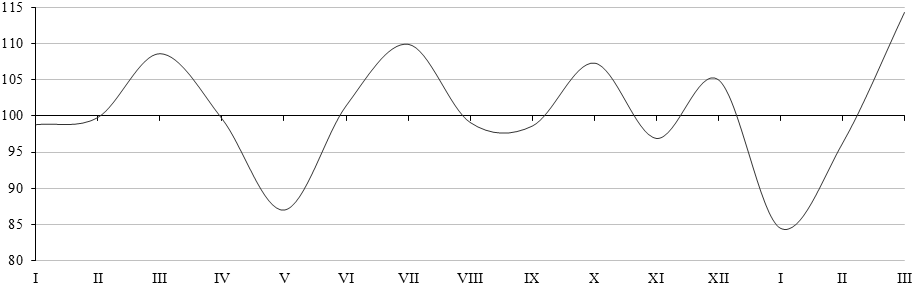 Индекс промышленного производства и индексы производства 
по видам экономической деятельностиВ процентахИндекс промышленного производства и индексы производства 
по видам экономической деятельностиВ процентахИндекс промышленного производства и индексы производства 
по видам экономической деятельностиВ процентахИндекс промышленного производства и индексы производства 
по видам экономической деятельностиВ процентахИндекс промышленного производства и индексы производства 
по видам экономической деятельностиВ процентахЯнварь-
март 2021 
к январю-марту 2020Март 2021 кМарт 2021 кСправочно 
январь-март 2020 к январю-марту 2019Январь-
март 2021 
к январю-марту 2020марту
2020февралю
2021Справочно 
январь-март 2020 к январю-марту 2019Индекс промышленного производства89,391,2114,3102,0Добыча полезных ископаемых84,787,2114,2103,3Добыча угля98,094,5127,8104,7Добыча нефти и природного газа82,986,5115,1102,2Добыча металлических руд87,985,6117,7111,2Добыча прочих полезных ископаемых65,345,1128,0109,9Предоставление услуг в области добычи полезных ископаемых98,689,687,9125,1Обрабатывающие производства99,9100,4118,599,0Производство пищевых продуктов95,397,1110,2103,0Производство напитков93,490,9119,796,6Производство текстильных изделий108,2109,1105,7118,0Производство одежды79,682,9173,7146,4Производство кожи и изделий из кожи82,082,292,4104,2Обработка древесины и производство изделий из дерева
и пробки, кроме мебели97,099,7121,6102,6Производство бумаги и бумажных изделий98,797,6110,296,8Производство нефтепродуктов115,5119,4121,498,8Производство химических веществ и химических продуктов116,6117,7115,4100,3Производство резиновых и пластмассовых изделий133,7134,8120,1100,6Производство прочей неметаллической минеральной продукции87,5103,9173,381,8Производство металлургическое85,980,3110,790,6Производство электрического оборудования47,78,916,993,9Производство мебели 100,299,596,993,5Ремонт и монтаж машин и оборудования112,3106,6111,197,1Обеспечение электрической энергией, газом и паром; 
кондиционирование воздуха107,3105,398,295,4Водоснабжение; водоотведение, организация сбора 
и утилизации отходов, деятельность по ликвидации 
загрязнений105,799,0102,2108,3Индексы производства по виду деятельности 
«Добыча полезных ископаемых»В процентахИндексы производства по виду деятельности 
«Добыча полезных ископаемых»В процентахИндексы производства по виду деятельности 
«Добыча полезных ископаемых»В процентахК соответствующему периоду 
предыдущего годаК предыдущему периоду2020Январь101,298,1Февраль106,697,2Март103,1107,5I квартал103,3хАпрель110,1102,6Май85,780,9Июнь84,796,2I полугодие98,5хИюль81,7101,5Август84,1101,8Сентябрь81,094,1Январь-сентябрь93,0хОктябрь82,8105,2Ноябрь85,196,2Декабрь88,9108,0Год91,1х2021Январь 84,793,8Февраль 82,193,8Март87,2114,2I квартал84,7х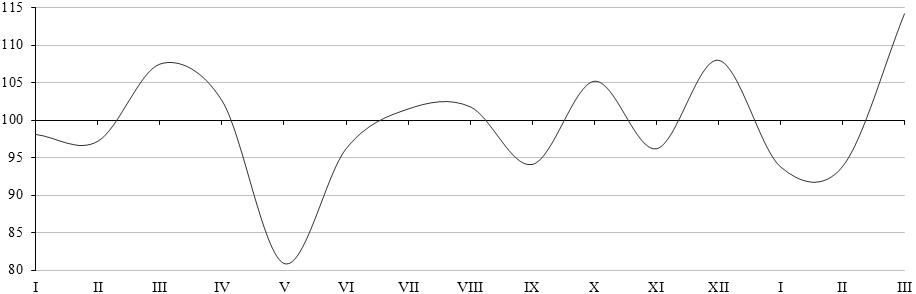 Объем отгруженных товаров собственного производства, 
выполненных работ и услуг собственными силами 
по добыче полезных ископаемыхВ действовавших ценахОбъем отгруженных товаров собственного производства, 
выполненных работ и услуг собственными силами 
по добыче полезных ископаемыхВ действовавших ценахОбъем отгруженных товаров собственного производства, 
выполненных работ и услуг собственными силами 
по добыче полезных ископаемыхВ действовавших ценахОбъем отгруженных товаров собственного производства, 
выполненных работ и услуг собственными силами 
по добыче полезных ископаемыхВ действовавших ценахОбъем отгруженных товаров собственного производства, 
выполненных работ и услуг собственными силами 
по добыче полезных ископаемыхВ действовавших ценахОбъем отгруженных товаров собственного производства, 
выполненных работ и услуг собственными силами 
по добыче полезных ископаемыхВ действовавших ценахЯнварь-март 2021Январь-март 2021Март 2021Март 2021Март 2021млн рубв % к январю-
марту 2020млн рубв % к
марту 2020в % к
февралю 2021Добыча полезных ископаемых103914,9140,137642,6251110,2Добыча нефти и природного газа84388,8149,030802,7346112,5Добыча прочих полезных ископаемых102,7117,248,3106,4128,8Предоставление услуг в области добычи 
полезных ископаемых12248,5105,04072,295,787,9Добыча отдельных видов полезных ископаемых Добыча отдельных видов полезных ископаемых Добыча отдельных видов полезных ископаемых Добыча отдельных видов полезных ископаемых Добыча отдельных видов полезных ископаемых Добыча отдельных видов полезных ископаемых Январь-
март 
2021Январь-март 2021 
в % к январю-
марту 2020Март
2021Март 2021 в % кМарт 2021 в % кЯнварь-
март 
2021Январь-март 2021 
в % к январю-
марту 2020Март
2021марту
2020февралю
2021Добыча угля 98,094,5127,8Каменный уголь, млн тк93,6к78,3109,3Добыча нефти и природного газа82,986,5115,1Нефть обезвоженная, обессоленная и стабилизированная, включая газовый конденсат, млн т3,082,41,086,0115,3Газ природный и попутный, млрд м30,893,30,394,3112,4Добыча прочих полезных ископаемых65,345,1128,0Пески природные, млн м31,288,10,253,799,8Гранулы, крошка и порошок; галька, гравий, млн м30,029,80,034,9254Индексы производства по виду деятельности 
«Обрабатывающие производства»В процентахИндексы производства по виду деятельности 
«Обрабатывающие производства»В процентахИндексы производства по виду деятельности 
«Обрабатывающие производства»В процентахК соответствующему периоду 
предыдущего годаК предыдущему периоду2020Январь94,4100,6Февраль100,3110,5Март101,3114,2I квартал99,0хАпрель92,691,3Май96,2107,1Июнь98,5118,0I полугодие97,4хИюль95,1129,4Август79,290,3Сентябрь97,8107,6Январь-сентябрь95,7хОктябрь99,5110,7Ноябрь97,296,6Декабрь98,999,6Год97,0х2021Январь102,562,4Февраль 96,9103,7Март100,4118,5I квартал99,9хОбъем отгруженных товаров собственного производства, 
выполненных работ и услуг собственными силами 
по обрабатывающим производствамВ действовавших ценахОбъем отгруженных товаров собственного производства, 
выполненных работ и услуг собственными силами 
по обрабатывающим производствамВ действовавших ценахОбъем отгруженных товаров собственного производства, 
выполненных работ и услуг собственными силами 
по обрабатывающим производствамВ действовавших ценахОбъем отгруженных товаров собственного производства, 
выполненных работ и услуг собственными силами 
по обрабатывающим производствамВ действовавших ценахОбъем отгруженных товаров собственного производства, 
выполненных работ и услуг собственными силами 
по обрабатывающим производствамВ действовавших ценахОбъем отгруженных товаров собственного производства, 
выполненных работ и услуг собственными силами 
по обрабатывающим производствамВ действовавших ценахЯнварь-март 2021Январь-март 2021Март 2021Март 2021Март 2021млн рубв % к
январю-марту 2020млн рубв % к
марту 2020в % к
февралю
2021Обрабатывающие производства43124,391,314479,191,4112,0Производство пищевых продуктов1985,5100,7727,4102,7114,9Производство напитков320,285,0135,583,7120,5Производство текстильных изделий942,4120,8360,1133,9122,7Производство одежды101,296,735,472,1108,0Производство кожи, изделий из кожи 16,099,25,297,4100,0Обработка древесины и производство изделий из дерева 
и пробки, кроме мебели8946,6117,23396,0129,4120,0Производство бумаги и бумажных изделий16066,0107,55469,8103,1109,1Деятельность полиграфическая 71,694,925,598,198,1Производство химических веществ и химических продуктов508,6142,4197,7148,3128,7Производство резиновых и пластмассовых изделий894,2116,4262,991,491,5Производство прочей неметаллической минеральной продукции312,886,2133,886,0146,4Производство мебели 5,636,91,938,8100,0Ремонт и монтаж машин и оборудования1454,896,8537,092,2111,1Производство отдельных видов продукции обрабатывающих производствПроизводство отдельных видов продукции обрабатывающих производствПроизводство отдельных видов продукции обрабатывающих производствПроизводство отдельных видов продукции обрабатывающих производствПроизводство отдельных видов продукции обрабатывающих производствПроизводство отдельных видов продукции обрабатывающих производствПроизводство отдельных видов продукции обрабатывающих производствЯнварь-март
2021Январь-март 2021 
в % к январю-
марту 2020Март 
2021Март 2021 в % кМарт 2021 в % кЯнварь-март
2021Январь-март 2021 
в % к январю-
марту 2020Март 
2021марту
2020февралю 
2021Мясо крупного рогатого скота, свинина, баранина, конина, оленина парные, остывшие или охлажденные, т1824,2105,7702,7121,2119,5Оленина замороженная, т323,7208---Мясо и субпродукты пищевые домашней птицы, тыс т 4,398,81,599,4114,2Изделия колбасные, тыс т 1,084,00,381,3102,4Рыба переработанная и консервированная, ракообразные 
и моллюски, т98,285,935,985,2110,4Молоко, кроме сырого, тыс т3,991,81,492,7113,4Масло сливочное, т179,0110,463,3107,3112,8Сыры, продукты сырные и творог, т354,9111,4135,8116,3124,7Продукты кисломолочные (кроме творога и продуктов 
из творога), тыс т0,995,00,3101,4117,3Изделия хлебобулочные недлительного хранения, тыс т6,287,12,187,2107,7Изделия хлебобулочные специализированные, в том числе диетические, а также обогащенные микронутриентами, т62,687,822,895,0114,6Кондитерские изделия, т578,092,1204,395,0107,2Воды минеральные природные питьевые и воды питьевые,
млн полулитров13,985,55,689,4126,1Спецодежда, тыс шт28,268,614,282,6160,4Лесоматериалы продольно распиленные или расколотые, 
разделенные на слои или лущеные, толщиной 
более 6 мм, тыс м3289,791,8108,297,5130,7Блоки оконные пластмассовые, тыс м23,587,91,3102,5114,7Блоки дверные пластмассовые и пороги для них, тыс м21,0176,40,4204134,3Блоки и прочие изделия сборные строительные для зданий 
и сооружений из цемента, бетона или искусственного 
камня, тыс м39,399,35,1155,4275Темпы роста (снижения) выпуска отдельных видов продукции обрабатывающих производств Темпы роста (снижения) выпуска отдельных видов продукции обрабатывающих производств Темпы роста (снижения) выпуска отдельных видов продукции обрабатывающих производств Темпы роста (снижения) выпуска отдельных видов продукции обрабатывающих производств Январь-
март 2021 
в % к январю-марту 2020Март 2021 в % кМарт 2021 в % кЯнварь-
март 2021 
в % к январю-марту 2020марту
2020февралю 
2021Пиво, кроме отходов пивоварения91,398,9119,7Материалы нетканые108,2109,3104,7Обувь80,679,791,6Фанера 100,599,3113,0Плиты древесностружечные и аналогичные плиты из древесины и других 
одревесневших материалов102,9101,9116,8Плиты древесноволокнистые из древесины или других одревесневших материалов92,294,8115,5Целлюлоза древесная и целлюлоза из прочих волокнистых материалов101,499,9110,6Бумага и картон99,798,6111,4Полотенца санитарно-гигиенические88,4171,7212Скатерти и салфетки84,376,699,0Бензин автомобильный103,5107,0120,9Топливо дизельное97,698,7125,2Нефть, поступившая на переработку106,4111,9120,9Мазут топочный14р15р125,1Пропан и бутан сжиженные80,275,8112,8Конденсат газовый стабильный105,2111,1108,9Углеводороды газообразные, кроме природного газа91,292,1108,4Углерод технический 115,7109,7110,7Линолеум и твердые неполимерные материалы для покрытия пола135,2136,1120,7Кирпич керамический неогнеупорный строительный85,387,5150,0Индексы производства по виду деятельности «Обеспечение электрической энергией, газом и паром; кондиционирование воздуха»В процентахИндексы производства по виду деятельности «Обеспечение электрической энергией, газом и паром; кондиционирование воздуха»В процентахИндексы производства по виду деятельности «Обеспечение электрической энергией, газом и паром; кондиционирование воздуха»В процентахК соответствующему периоду 
предыдущего годаК предыдущему периоду2020Январь93,9103,6Февраль100,893,6Март97,5100,0I квартал95,4хАпрель103,795,3Май102,686,5Июнь101,084,1I полугодие98,6хИюль95,296,7Август95,4100,1Сентябрь94,2112,3Январь-сентябрь97,4хОктябрь94,3115,3Ноябрь95,5106,7Декабрь96,4107,9Год97,2х2021Январь 108,1109,1Февраль 108,694,4Март105,398,2I квартал107,3хОбъем отгруженных товаров собственного производства, 
выполненных работ и услуг собственными силами по обеспечению электрической энергией, газом и паром; кондиционированием воздухаВ действовавших ценахОбъем отгруженных товаров собственного производства, 
выполненных работ и услуг собственными силами по обеспечению электрической энергией, газом и паром; кондиционированием воздухаВ действовавших ценахОбъем отгруженных товаров собственного производства, 
выполненных работ и услуг собственными силами по обеспечению электрической энергией, газом и паром; кондиционированием воздухаВ действовавших ценахОбъем отгруженных товаров собственного производства, 
выполненных работ и услуг собственными силами по обеспечению электрической энергией, газом и паром; кондиционированием воздухаВ действовавших ценахОбъем отгруженных товаров собственного производства, 
выполненных работ и услуг собственными силами по обеспечению электрической энергией, газом и паром; кондиционированием воздухаВ действовавших ценахОбъем отгруженных товаров собственного производства, 
выполненных работ и услуг собственными силами по обеспечению электрической энергией, газом и паром; кондиционированием воздухаВ действовавших ценахЯнварь-март 2021Январь-март 2021Март 2021Март 2021Март 2021млн рубв % к
январю-
марту 2020млн рубв % к
марту 2020в % к
февралю
2021Обеспечение электрической энергией, газом и паром; 
кондиционирование воздуха13418,8105,94140,099,490,1Производство, передача и распределение электроэнергии7072,798,32268,793,895,9Производство и распределение газообразного топлива534,3138,5182,9143,0102,1Производство, передача и распределение пара и горячей 
воды; кондиционирование воздуха5811,7114,11688,4104,482,4Производство электро- и теплоэнергии Производство электро- и теплоэнергии Производство электро- и теплоэнергии Производство электро- и теплоэнергии Производство электро- и теплоэнергии Производство электро- и теплоэнергии Производство электро- и теплоэнергии Январь-
март 
2021Январь-март 2021 
в % к январю-
марту 2020Март 
2021Март 2021 в % кМарт 2021 в % кЯнварь-
март 
2021Январь-март 2021 
в % к январю-
марту 2020Март 
2021марту
2020февралю 
2021Электроэнергия, млрд кВт.ч2,9101,01,0100,7103,9Пар и горячая вода, млн Гкал7,7112,62,4107,190,6Энергия тепловая, отпущенная электростанциями2,1109,30,7108,299,0Энергия тепловая, отпущенная котельными5,5114,11,7107,087,6Индексы производства по виду деятельности 
«Водоснабжение; водоотведение, организация сбора 
и утилизации отходов, деятельность по ликвидации загрязнений»В процентахИндексы производства по виду деятельности 
«Водоснабжение; водоотведение, организация сбора 
и утилизации отходов, деятельность по ликвидации загрязнений»В процентахИндексы производства по виду деятельности 
«Водоснабжение; водоотведение, организация сбора 
и утилизации отходов, деятельность по ликвидации загрязнений»В процентахК соответствующему периоду 
предыдущего годаК предыдущему периоду2020Январь108,693,7Февраль97,3112,9Март104,597,0I квартал108,3хАпрель101,5102,2Май110,7106,9Июнь103,191,7I полугодие107,5хИюль107,996,5Август97,690,0Сентябрь115,0109,6Январь-сентябрь107,2хОктябрь113,4109,1Ноябрь130,0107,5Декабрь111,386,5Год109,7х2021Январь111,293,5Февраль103,297,4Март99,0102,2I квартал105,7хОбъем отгруженных товаров собственного производства, 
выполненных работ и услуг собственными силами по водоснабжению; водоотведению, организации сбора и утилизации отходов, деятельности по ликвидации загрязненийВ действовавших ценахОбъем отгруженных товаров собственного производства, 
выполненных работ и услуг собственными силами по водоснабжению; водоотведению, организации сбора и утилизации отходов, деятельности по ликвидации загрязненийВ действовавших ценахОбъем отгруженных товаров собственного производства, 
выполненных работ и услуг собственными силами по водоснабжению; водоотведению, организации сбора и утилизации отходов, деятельности по ликвидации загрязненийВ действовавших ценахОбъем отгруженных товаров собственного производства, 
выполненных работ и услуг собственными силами по водоснабжению; водоотведению, организации сбора и утилизации отходов, деятельности по ликвидации загрязненийВ действовавших ценахОбъем отгруженных товаров собственного производства, 
выполненных работ и услуг собственными силами по водоснабжению; водоотведению, организации сбора и утилизации отходов, деятельности по ликвидации загрязненийВ действовавших ценахОбъем отгруженных товаров собственного производства, 
выполненных работ и услуг собственными силами по водоснабжению; водоотведению, организации сбора и утилизации отходов, деятельности по ликвидации загрязненийВ действовавших ценахЯнварь-март 2021Январь-март 2021Март 2021Март 2021Март 2021млн рубв % к 
январю-
марту 2020млн рубв % к
марту 
2020в % к
февралю
2021Водоснабжение; водоотведение, организация сбора 
и утилизации отходов, деятельность по ликвидации 
загрязнений2023,8101,6679,094,7102,4Забор, очистка и распределение воды829,2108,3278,9108,3102,8Сбор и обработка сточных вод477,6106,6156,9105,798,7Сбор, обработка и утилизация отходов; обработка 
вторичного сырья699,797,0237,481,4104,5Динамика поголовья скота и птицы в хозяйствах всех категорий На начало месяца; в процентах к соответствующей датеДинамика поголовья скота и птицы в хозяйствах всех категорий На начало месяца; в процентах к соответствующей датеДинамика поголовья скота и птицы в хозяйствах всех категорий На начало месяца; в процентах к соответствующей датеДинамика поголовья скота и птицы в хозяйствах всех категорий На начало месяца; в процентах к соответствующей датеДинамика поголовья скота и птицы в хозяйствах всех категорий На начало месяца; в процентах к соответствующей датеДинамика поголовья скота и птицы в хозяйствах всех категорий На начало месяца; в процентах к соответствующей датеДинамика поголовья скота и птицы в хозяйствах всех категорий На начало месяца; в процентах к соответствующей датеДинамика поголовья скота и птицы в хозяйствах всех категорий На начало месяца; в процентах к соответствующей датеДинамика поголовья скота и птицы в хозяйствах всех категорий На начало месяца; в процентах к соответствующей датеКрупный рогатый скотКрупный рогатый скотВ том числе коровыВ том числе коровыСвиньиСвиньиПтица Птица предыдущего годапредыдущего месяцапредыдущего годапредыдущего месяцапредыдущего годапредыдущего месяцапредыдущего годапредыдущего месяца2020Январь94,694,795,298,2106,698,6105,5103,0Февраль94,7100,896,4100,5109,7102,290,797,7Март94,9100,696,5101,4107,8100,496,199,3Апрель94,4100,595,999,1105,099,3105,0105,3Май96,4102,497,6101,2105,099,8117,2113,1Июнь96,2101,797,9100,1105,2102,192,183,4Июль96,4100,997,8100,3102,598,194,499,7Август97,4101,199,0101,3103,3100,7105,6107,0Сентябрь97,199,499,099,699,9101,0101,598,7Октябрь97,698,696,798,298,398,396,4101,5Ноябрь97,198,596,798,1100,8100,3110,4 107,8Декабрь96,897,996,298,299,498,793,486,32021Январь98,396,197,599,699,498,797,4107,3Февраль97,8100,395,998,898,3101,197,189,9Март98,5101,396,1101,796,298,2101,1103,5Апрель98,8100,996,599,594,197,1108,0112,4Производство продукции животноводства в хозяйствах всех категорийПроизводство продукции животноводства в хозяйствах всех категорийПроизводство продукции животноводства в хозяйствах всех категорийПроизводство продукции животноводства в хозяйствах всех категорийПроизводство продукции животноводства в хозяйствах всех категорийПроизводство продукции животноводства в хозяйствах всех категорийПроизводство продукции животноводства в хозяйствах всех категорийЯнварь-март 2021Январь-март 2021Март 2021Март 2021Март 2021Справочно январь-
март 2020 в % к 
январю-марту 2019тыс тв % к январю-
марту 2020тыс тв % к марту 
2020в % к февралю 2021Справочно январь-
март 2020 в % к 
январю-марту 2019Скот и птица на убой (в живом весе)9,1101,23,0100,2114,0105,4Молоко 11,7101,54,4103,7122,197,9Яйца, млн шт33,5112,011,2109,9104,3107,1Производство продукции животноводства 
в сельскохозяйственных организацияхПроизводство продукции животноводства 
в сельскохозяйственных организацияхПроизводство продукции животноводства 
в сельскохозяйственных организацияхПроизводство продукции животноводства 
в сельскохозяйственных организацияхПроизводство продукции животноводства 
в сельскохозяйственных организацияхПроизводство продукции животноводства 
в сельскохозяйственных организацияхПроизводство продукции животноводства 
в сельскохозяйственных организацияхПроизводство продукции животноводства 
в сельскохозяйственных организацияхПроизводство продукции животноводства 
в сельскохозяйственных организацияхЯнварь-март 
2021Январь-март 
2021Январь-март 
2021Март 2021Март 2021Март 2021Справочно январь-
март 2020 в % к Справочно январь-
март 2020 в % к тыс тв % к январю-
марту 2020в % к 
итогу тыс тв % к 
марту 2020в % к 
февралю 2021январю-
марту 2019итогуСкот и птица на убой 
(в живом весе)8,4102,11002,7101,4116,8106,9100из них:крупный рогатый скот0,389,340,188,0140,290,94свиньи2,198,1250,8110,1119,1112,826птица5,497,8641,899,1114,4105,567другие виды0,624970,04237,1115,33Молоко 9,5102,2х3,4105,7116,897,0хЯйца, млн шт32,5112,3х10,9110,0104,6107,3хНаличие кормов в сельскохозяйственных организациях на 1 апреля Без субъектов малого предпринимательстваНаличие кормов в сельскохозяйственных организациях на 1 апреля Без субъектов малого предпринимательстваНаличие кормов в сельскохозяйственных организациях на 1 апреля Без субъектов малого предпринимательства2021Справочно 2020Всего, тыс т корм. ед21,018,3в том числе концентрированных13,711,2в расчете на одну условную голову скота, ц корм. ед4,03,6Объем реализации продукции сельскохозяйственными организациямиОбъем реализации продукции сельскохозяйственными организациямиОбъем реализации продукции сельскохозяйственными организациямиОбъем реализации продукции сельскохозяйственными организациямиОбъем реализации продукции сельскохозяйственными организациямиОбъем реализации продукции сельскохозяйственными организациямиОбъем реализации продукции сельскохозяйственными организациямиЯнварь-март 2021Январь-март 2021Март 2021Март 2021Март 2021Справочно 
январь-март 2020 в % к 
январю-марту 2019тыс тв % к январю-
марту 2020тыс тв % к марту 
2020в % к февралю 
2021Справочно 
январь-март 2020 в % к 
январю-марту 2019Овощи2,167,71,194,4192,923рКартофель0,012,60,012,2130,651,7Скот и птица (в живом весе)6,590,72,385,8109,2110,6Молоко 9,0101,33,2104,9116,895,6Яйца, млн шт30,5109,212,598,4124,9128,2Производство отдельных видов продукции 
по виду деятельности «Лесозаготовки» Производство отдельных видов продукции 
по виду деятельности «Лесозаготовки» Производство отдельных видов продукции 
по виду деятельности «Лесозаготовки» Производство отдельных видов продукции 
по виду деятельности «Лесозаготовки» Производство отдельных видов продукции 
по виду деятельности «Лесозаготовки» Производство отдельных видов продукции 
по виду деятельности «Лесозаготовки» Январь-март 2021Январь-март 2021Март 2021Март 2021Март 2021тыс плотн м3в % к январю-
марту 2020тыс плотн м3в % к 
марту 2020в % к 
февралю 2021Лесоматериалы необработанные 2477,097,1930,2101,7118,1Лесоматериалы хвойных пород1386,889,8512,099,6118,3Лесоматериалы лиственных пород1039,4109,2399,2105,2118,4Древесина топливная50,892,819,091,7105,4Динамика объема работ, выполненных 
по виду деятельности «Строительство»Динамика объема работ, выполненных 
по виду деятельности «Строительство»Динамика объема работ, выполненных 
по виду деятельности «Строительство»Динамика объема работ, выполненных 
по виду деятельности «Строительство»Млн руб В % к соответствующему 
периоду предыдущего года 1)В % к предыдущему 
периоду 1)2020Январь1338,291,325,1Февраль2715,9141,2204Март2884,9127,0105,8I квартал6939,0122,648,2Апрель2991,1123,8103,8Май2948,0102,898,4Июнь4899,1127,9166,6II квартал10838,2118,9156,1I полугодие17777,2120,3хИюль4947,3113,2100,8 Август4820,292,397,2 Сентябрь3915,770,681,2 III квартал13683,190,4126,0 Январь-сентябрь31460,3105,2хОктябрь3603,385,391,9 Ноябрь3180,4 64,8 88,3 Декабрь 5235,598,5165,6IV квартал 12019,283,387,9Год 43479,698,1x2021Январь2455,4185,022,3Февраль 2) 2083,476,984,7Март3338,2115,7158,9I квартал7877,0113,944,21) В сопоставимых ценах.2) Данные изменены за счет уточнения респондентами ранее предоставленной оперативной информации.1) В сопоставимых ценах.2) Данные изменены за счет уточнения респондентами ранее предоставленной оперативной информации.1) В сопоставимых ценах.2) Данные изменены за счет уточнения респондентами ранее предоставленной оперативной информации.1) В сопоставимых ценах.2) Данные изменены за счет уточнения респондентами ранее предоставленной оперативной информации.Динамика общего объема заключенных договоров строительного подряда и прочих заказов (контрактов) По организациям со средней численностью работников свыше 15 человек 
(без субъектов малого предпринимательства) Динамика общего объема заключенных договоров строительного подряда и прочих заказов (контрактов) По организациям со средней численностью работников свыше 15 человек 
(без субъектов малого предпринимательства) Динамика общего объема заключенных договоров строительного подряда и прочих заказов (контрактов) По организациям со средней численностью работников свыше 15 человек 
(без субъектов малого предпринимательства) Объем заключенных договоров строительного 
подряда и прочих заказов (контрактов), 
(в фактически действовавших ценах), млрд рубОбеспеченность строительных 
организаций договорами и прочими 
заказами (контрактами) 1), мес2020Январь4,97,6Февраль5,13,3Март5,02,8Апрель8,76,7Май8,65,0Июнь8,43,4Июль8,43,1Август8,34,0Сентябрь8,74,6Октябрь13,48,0Ноябрь13,19,4Декабрь11,84,22021Январь11,49,2Февраль11,211,1Март10,86,41) Рассчитан как отношение объема заказов (контрактов) на последующие периоды (на конец отчетного месяца) 
к объему выполненных работ и услуг за отчетный месяц.1) Рассчитан как отношение объема заказов (контрактов) на последующие периоды (на конец отчетного месяца) 
к объему выполненных работ и услуг за отчетный месяц.1) Рассчитан как отношение объема заказов (контрактов) на последующие периоды (на конец отчетного месяца) 
к объему выполненных работ и услуг за отчетный месяц.Сведения о наличии основных строительных машин 
по состоянию на 31 декабря 2020г.Без субъектов малого предпринимательстваСведения о наличии основных строительных машин 
по состоянию на 31 декабря 2020г.Без субъектов малого предпринимательстваСведения о наличии основных строительных машин 
по состоянию на 31 декабря 2020г.Без субъектов малого предпринимательстваСведения о наличии основных строительных машин 
по состоянию на 31 декабря 2020г.Без субъектов малого предпринимательстваНаличие основных 
строительных машин, штНаличие основных 
строительных машин, штУдельный вес строительных 
машин со сроком службы, 
превышающим срок 
амортизации, %всегомашины импортного 
производстваУдельный вес строительных 
машин со сроком службы, 
превышающим срок 
амортизации, %Краны башенные строительные5340,0Краны на гусеничном ходу836259,0Автокраны2812849,5Машины бурильные1481745,9Бульдозеры и бульдозеры с поворотным отвалом44714151,0Грейдеры самоходные1222759,8Скреперы самоходные 2150,0Катки дорожные самоходные705051,4Экскаваторы самоходные одноковшовые43029141,9Погрузчики одноковшовые самоходные37922143,3Копры сваебойные11-72,7Молоты сваебойные8-75,0Бетономешалки или растворосмесители27263,0Тракторы гусеничные1732763,6Инвестиции в основной капитал, направленные на строительство объектов, предусмотренных федеральной адресной инвестиционной программой, за январь-март 2021г.1)Миллионов рублейИнвестиции в основной капитал, направленные на строительство объектов, предусмотренных федеральной адресной инвестиционной программой, за январь-март 2021г.1)Миллионов рублейИнвестиции в основной капитал, направленные на строительство объектов, предусмотренных федеральной адресной инвестиционной программой, за январь-март 2021г.1)Миллионов рублейИнвестиции в основной капитал, направленные на строительство объектов, предусмотренных федеральной адресной инвестиционной программой, за январь-март 2021г.1)Миллионов рублейИнвестиции в основной капитал, направленные на строительство объектов, предусмотренных федеральной адресной инвестиционной программой, за январь-март 2021г.1)Миллионов рублейФедеральные адресные 
инвестиционные программыЛимит бюджетных ассигнований 
из федерального 
бюджетаФактически
профинан-
сировано из 
федерального 
бюджетаФактически 
использовано 
инвестиций за счет всех источников 
финансирования Техническая
готовность, %Объекты, мероприятия (укрупненные инвестиционные проекты), 
не включенные в долгосрочные 
(федеральные) целевые программыТехперевооружение АМСГ II разряда
Ухта, аэропорт Ухта, комплекты 
метеооборудования- техперевооружение9,49,4-xТехперевооружение АМСГ II разряда
Усинск, аэропорт Усинск, г.Усинск, комплекты метеооборудования- техперевооружение5,45,4-xГБУЗ Республики Коми 'Республиканская инфекционная больница'- строительство218,8--2,9Реконструкция главного учебного 
корпуса, находящегося в аварийном состоянии, ФГБОУ ВО «Сыктывкарский государственный университет 
им. П.Сорокина»- реконструкция561,0--2,0Строительство административного 
здания в г.Сыктывкаре- проектные и изыскательские работы2,02,00,0x1) В соответствии с перечнем строек и объектов для федеральных государственных нужд, финансируемых за счет государственных капитальных вложений, предусмотренных на реализацию федеральной адресной инвестиционной программы. 1) В соответствии с перечнем строек и объектов для федеральных государственных нужд, финансируемых за счет государственных капитальных вложений, предусмотренных на реализацию федеральной адресной инвестиционной программы. 1) В соответствии с перечнем строек и объектов для федеральных государственных нужд, финансируемых за счет государственных капитальных вложений, предусмотренных на реализацию федеральной адресной инвестиционной программы. 1) В соответствии с перечнем строек и объектов для федеральных государственных нужд, финансируемых за счет государственных капитальных вложений, предусмотренных на реализацию федеральной адресной инвестиционной программы. 1) В соответствии с перечнем строек и объектов для федеральных государственных нужд, финансируемых за счет государственных капитальных вложений, предусмотренных на реализацию федеральной адресной инвестиционной программы. Динамика ввода в действие жилых домовДинамика ввода в действие жилых домовДинамика ввода в действие жилых домовДинамика ввода в действие жилых домовТыс м2 общ. плВ % к соответствующему 
периоду предыдущего годаВ % к предыдущему
периоду2020 Январь7,4114,518,4Февраль9,242,3124,3Март13,663,7147,8I квартал30,260,924,5Апрель17,4141,9127,6Май3,730,121,5Июнь7,388,3195,3II квартал28,486,294,0I полугодие58,771,0xИюль10,796,0147,2Август24,5353227Сентябрь11,792,447,7III квартал46,9152,4164,9Январь-сентябрь105,593,1xОктябрь9,665,582,5Ноябрь36,052,7374Декабрь 53,1131,7147,6IV квартал 98,780,0211Год 204,286,3x2021 Январь6,486,412,0Февраль7,177,5111,6Март6,245,586,8I квартал19,765,320,0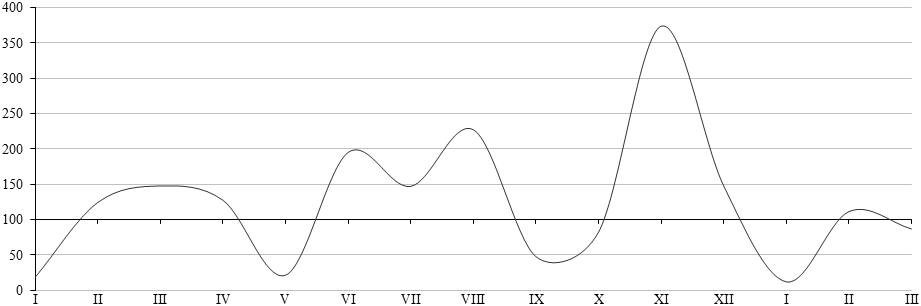 Средняя фактическая стоимость строительства жилых домов 1)Средняя фактическая стоимость строительства жилых домов 1)Рублей за 1 квадратный метр общ. пл2020I квартал30635I полугодие33239Январь-сентябрь68079Год547992021I квартал337611) Дома квартирного типа без пристроек, надстроек и встроенных помещений (без индивидуальных жилых домов, построенных населением за счет собственных и заемных средств).1) Дома квартирного типа без пристроек, надстроек и встроенных помещений (без индивидуальных жилых домов, построенных населением за счет собственных и заемных средств).Грузооборот и перевозки грузов автомобильным транспортом По организациям со средней численностью работников свыше 15 человек 
(кроме субъектов малого предпринимательства) Грузооборот и перевозки грузов автомобильным транспортом По организациям со средней численностью работников свыше 15 человек 
(кроме субъектов малого предпринимательства) Грузооборот и перевозки грузов автомобильным транспортом По организациям со средней численностью работников свыше 15 человек 
(кроме субъектов малого предпринимательства) Грузооборот и перевозки грузов автомобильным транспортом По организациям со средней численностью работников свыше 15 человек 
(кроме субъектов малого предпринимательства) Грузооборот и перевозки грузов автомобильным транспортом По организациям со средней численностью работников свыше 15 человек 
(кроме субъектов малого предпринимательства) Грузооборот и перевозки грузов автомобильным транспортом По организациям со средней численностью работников свыше 15 человек 
(кроме субъектов малого предпринимательства) Грузооборот и перевозки грузов автомобильным транспортом По организациям со средней численностью работников свыше 15 человек 
(кроме субъектов малого предпринимательства) Январь-март 2021Январь-март 2021Март 2021Март 2021Март 2021Справочно январь-март 2020 в % к 
январю-марту 2019всегов % к январю-марту 2020всегов % к 
марту 2020в % к 
февралю 2021Справочно январь-март 2020 в % к 
январю-марту 2019Грузооборот, млн т.км236,583,089,591,2116,1154,5из него на коммерческой основе102,792,345,6112,9147,4144,7Перевозки грузов, тыс т 4340,566,91153,649,873,9117,4из него на коммерческой основе745,485,4322,593,0139,195,5Динамика грузооборота и перевозок грузов автомобильным транспортом По организациям со средней численностью работников свыше 15 человек 
(кроме субъектов малого предпринимательства) Динамика грузооборота и перевозок грузов автомобильным транспортом По организациям со средней численностью работников свыше 15 человек 
(кроме субъектов малого предпринимательства) Динамика грузооборота и перевозок грузов автомобильным транспортом По организациям со средней численностью работников свыше 15 человек 
(кроме субъектов малого предпринимательства) Динамика грузооборота и перевозок грузов автомобильным транспортом По организациям со средней численностью работников свыше 15 человек 
(кроме субъектов малого предпринимательства) Динамика грузооборота и перевозок грузов автомобильным транспортом По организациям со средней численностью работников свыше 15 человек 
(кроме субъектов малого предпринимательства) Динамика грузооборота и перевозок грузов автомобильным транспортом По организациям со средней численностью работников свыше 15 человек 
(кроме субъектов малого предпринимательства) Динамика грузооборота и перевозок грузов автомобильным транспортом По организациям со средней численностью работников свыше 15 человек 
(кроме субъектов малого предпринимательства) Грузооборот Грузооборот Грузооборот Перевезено грузов Перевезено грузов Перевезено грузов млн т.кмв % к соответствую-
щему периоду 
предыдущего года в % к 
предыдущему периоду тыс тв % к соответствую-
щему периоду 
предыдущего года в % к 
предыдущему периоду 2020Январь89,1165,997,81938,0112,197,3Февраль97,5163,0109,42239,9123,0115,6Март 98,2138,6100,72314,3116,9103,3I квартал 284,8154,5127,46492,2117,4117,0Апрель 65,2111,566,41841,3116,579,6Май 62,320695,61679,4121,591,2Июнь 68,7143,0110,21834,9114,2109,3II квартал 196,1143,568,95355,7117,282,5I полугодие 481,0149,8х11847,9117,3хИюль 69,7127,6101,51771,1113,596,5Август 60,5107,786,71780,9109,5100,6Сентябрь 70,5101,9116,51757,594,898,7III квартал 200,6111,5102,35309,5105,399,1Январь-сентябрь 681,6136,0х17157,4113,3хОктябрь 61,487,687,21543,790,987,8Ноябрь60,797,398,81423,676,692,2Декабрь 81,189,0133,51772,389,0124,5IV квартал 203,390,9101,34739,685,589,3Год 884,9122,1х21897,0105,8х2021Январь 69,878,386,11626,283,991,8Февраль 1) 77,179,1110,51560,769,796,0Март 89,591,2116,11153,649,873,9I квартал 236,583,0116,34340,566,991,61) Данные изменены за счет уточнения респондентами ранее предоставленной оперативной информации.1) Данные изменены за счет уточнения респондентами ранее предоставленной оперативной информации.1) Данные изменены за счет уточнения респондентами ранее предоставленной оперативной информации.1) Данные изменены за счет уточнения респондентами ранее предоставленной оперативной информации.1) Данные изменены за счет уточнения респондентами ранее предоставленной оперативной информации.1) Данные изменены за счет уточнения респондентами ранее предоставленной оперативной информации.1) Данные изменены за счет уточнения респондентами ранее предоставленной оперативной информации.Пассажирооборот и перевозки пассажиров 
автобусами по маршрутам регулярных перевозокПассажирооборот и перевозки пассажиров 
автобусами по маршрутам регулярных перевозокПассажирооборот и перевозки пассажиров 
автобусами по маршрутам регулярных перевозокПассажирооборот и перевозки пассажиров 
автобусами по маршрутам регулярных перевозокПассажирооборот и перевозки пассажиров 
автобусами по маршрутам регулярных перевозокПассажирооборот и перевозки пассажиров 
автобусами по маршрутам регулярных перевозокПассажирооборот и перевозки пассажиров 
автобусами по маршрутам регулярных перевозокЯнварь-март 2021Январь-март 2021Март 2021Март 2021Март 2021Справочно 
январь-март 
2020 в % к 
январю-марту 
2019всегов % к январю-
марту 
2020всегов % к 
марту 2020в % к 
февралю 
2021Справочно 
январь-март 
2020 в % к 
январю-марту 
2019Пассажирооборот, млн пасс. км74,680,228,087,8116,380,9из него выполненный микропредприятиями 
и индивидуальными предпринимателями54,188,420,6100,8119,276,3Перевозки пассажиров, тыс чел 10565,088,13953,495,9116,885,7из него выполненные микропредприятиями 
и индивидуальными предпринимателями7268,893,42792,4106,9121,488,3Динамика пассажирооборота и перевозок пассажиров 
автобусами общего пользования по маршрутам регулярных перевозокДинамика пассажирооборота и перевозок пассажиров 
автобусами общего пользования по маршрутам регулярных перевозокДинамика пассажирооборота и перевозок пассажиров 
автобусами общего пользования по маршрутам регулярных перевозокДинамика пассажирооборота и перевозок пассажиров 
автобусами общего пользования по маршрутам регулярных перевозокДинамика пассажирооборота и перевозок пассажиров 
автобусами общего пользования по маршрутам регулярных перевозокДинамика пассажирооборота и перевозок пассажиров 
автобусами общего пользования по маршрутам регулярных перевозокДинамика пассажирооборота и перевозок пассажиров 
автобусами общего пользования по маршрутам регулярных перевозокПассажирооборот Пассажирооборот Пассажирооборот Перевозки пассажиров Перевозки пассажиров Перевозки пассажиров млн пасс.кмв % к соответствую-
щему периоду 
предыдущего годав % к 
предыдущему периодутыс чел в % к соответствую-
щему периоду 
предыдущего годав % к 
предыдущему периоду2020Январь 31,587,588,04064,387,889,3Февраль 29,777,494,43803,682,393,6Март 31,878,5107,34122,887,1108,4I квартал93,080,981,011990,785,784,2Апрель 5,915,618,5904,118,521,9Май 11,331,4191,11619,535,3179,1Июнь 18,653,9165,22576,159,2159,1II квартал 35,833,138,55099,636,842,5I полугодие 128,857,7х17090,361,4хИюль 23,067,9123,43276,780,6127,2Август 24,569,8106,63409,080,6104,0Сентябрь 30,183,8123,04073,991,3119,5III квартал 77,674,021710759,584,4211Январь-сентябрь 206,362,9х27849,868,6хОктябрь29,472,897,74074,382,0100,0Ноябрь 28,172,795,44031,585,298,9Декабрь 25,872,291,83652,980,390,6IV квартал 83,372,6107,411758,782,5109,3Год289,665,4х39608,472,2х2021Январь 22,571,787,53227,779,488,4Февраль 1) 24,181,1106,73383,989,0104,8Март 28,087,8116,33953,495,9116,8I квартал74,680,289,610565,088,189,81) Данные изменены за счет уточнения респондентами ранее предоставленной оперативной информации.1) Данные изменены за счет уточнения респондентами ранее предоставленной оперативной информации.1) Данные изменены за счет уточнения респондентами ранее предоставленной оперативной информации.1) Данные изменены за счет уточнения респондентами ранее предоставленной оперативной информации.1) Данные изменены за счет уточнения респондентами ранее предоставленной оперативной информации.1) Данные изменены за счет уточнения респондентами ранее предоставленной оперативной информации.1) Данные изменены за счет уточнения респондентами ранее предоставленной оперативной информации.Динамика оборота розничной торговлиДинамика оборота розничной торговлиДинамика оборота розничной торговлиДинамика оборота розничной торговлиОборот розничной 
торговли, млн рубВ % к соответствующему
периоду предыдущего года 1)В % к предыдущему
периоду 1)2020 2)Январь13046,7101,076,5Февраль13029,4100,799,2Март14490,499,7110,8I квартал40566,5100,491,4Апрель 11884,088,981,2Май 12820,493,8107,6Июнь 13537,399,0105,5II квартал38241,793,992,7I полугодие78808,297,2хИюль14063,0102,0103,9Август13803,698,898,4Сентябрь13555,399,598,0III квартал41421,8100,1108,1Январь-сентябрь120230,098,2хОктябрь13969,999,3102,3Ноябрь13379,495,594,8Декабрь17195,795,7127,2IV квартал44545,096,8105,6Год164775,097,8х2021Январь 2)13985,0101,080,7Февраль 2)13872,9100,098,1Март15467,799,9110,7I квартал43325,7100,394,71) В сопоставимых ценах. 2) Данные уточнены по итогам годовых обследований хозяйствующих субъектов.1) В сопоставимых ценах. 2) Данные уточнены по итогам годовых обследований хозяйствующих субъектов.1) В сопоставимых ценах. 2) Данные уточнены по итогам годовых обследований хозяйствующих субъектов.1) В сопоставимых ценах. 2) Данные уточнены по итогам годовых обследований хозяйствующих субъектов.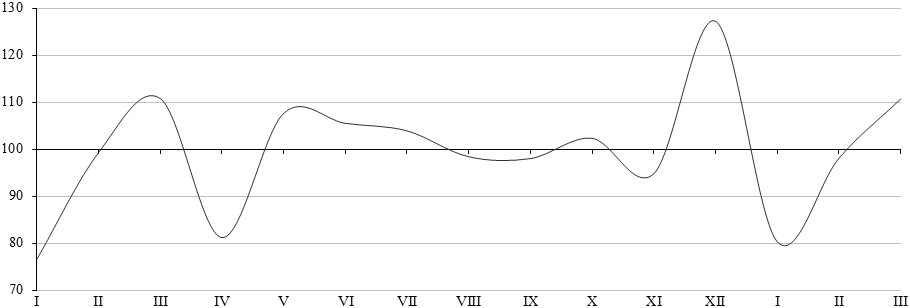 Динамика оборота розничной торговли пищевыми продуктами 
и непродовольственными товарами Динамика оборота розничной торговли пищевыми продуктами 
и непродовольственными товарами Динамика оборота розничной торговли пищевыми продуктами 
и непродовольственными товарами Динамика оборота розничной торговли пищевыми продуктами 
и непродовольственными товарами Динамика оборота розничной торговли пищевыми продуктами 
и непродовольственными товарами Динамика оборота розничной торговли пищевыми продуктами 
и непродовольственными товарами Динамика оборота розничной торговли пищевыми продуктами 
и непродовольственными товарами Динамика оборота розничной торговли пищевыми продуктами 
и непродовольственными товарами Динамика оборота розничной торговли пищевыми продуктами 
и непродовольственными товарами Пищевые продукты, включая напитки, 
и табачные изделияПищевые продукты, включая напитки, 
и табачные изделияПищевые продукты, включая напитки, 
и табачные изделияПищевые продукты, включая напитки, 
и табачные изделияНепродовольственные товарыНепродовольственные товарыНепродовольственные товарыНепродовольственные товарымлн рубв % кв % кв % кмлн рубв % кв % кв % кмлн рубобщему
объему
оборота
розничной 
торговлисоответст-
вующему 
периоду 
предыдущего
года 1)предыдущему периоду 1)млн рубобщему
объему
оборота
розничной 
торговлисоответст-
вующему 
периоду 
предыдущего
года 1)предыдущему
периоду 1)2020 2)Январь 6301,948,399,878,56744,851,7102,074,6Февраль 6348,448,799,899,56681,051,3101,698,8Март7174,949,5100,1112,67315,550,599,4109,1I квартал19825,248,999,992,520741,351,1100,990,4Апрель 6372,753,695,487,55511,346,482,575,0Май 6781,452,999,0106,16039,047,188,5109,3Июнь 7028,751,9103,6103,86508,748,194,2107,4II квартал 20182,752,899,399,518059,047,288,486,1I полугодие40007,950,899,6х38800,349,294,7xИюль7062,450,2102,8100,67000,649,8101,2107,3Август6698,648,597,895,77104,951,599,7101,1Сентябрь6503,448,095,797,27051,952,0103,498,8III квартал20264,448,998,8101,121157,451,1101,4115,9Январь-сентябрь60272,350,199,4х59957,749,997,0хОктябрь6662,947,797,4101,97307,052,3101,2102,7Ноябрь9427,848,094,695,36951,652,096,494,4Декабрь8194,447,796,5125,39001,352,394,9129,1IV квартал21285,147,896,2103,323259,852,297,3107,8Год81557,449,598,6x83217,650,597,1x2021 Январь 2)6708,648,099,881,27276,352,0102,280,3Февраль 2)6804,849,1100,199,87068,150,999,996,6Март7644,149,499,4111,97823,650,6100,3109,6I квартал21157,648,899,795,922168,151,2100,893,61) В сопоставимых ценах.2) Данные уточнены по итогам годовых обследований хозяйствующих субъектов.1) В сопоставимых ценах.2) Данные уточнены по итогам годовых обследований хозяйствующих субъектов.1) В сопоставимых ценах.2) Данные уточнены по итогам годовых обследований хозяйствующих субъектов.1) В сопоставимых ценах.2) Данные уточнены по итогам годовых обследований хозяйствующих субъектов.1) В сопоставимых ценах.2) Данные уточнены по итогам годовых обследований хозяйствующих субъектов.1) В сопоставимых ценах.2) Данные уточнены по итогам годовых обследований хозяйствующих субъектов.1) В сопоставимых ценах.2) Данные уточнены по итогам годовых обследований хозяйствующих субъектов.1) В сопоставимых ценах.2) Данные уточнены по итогам годовых обследований хозяйствующих субъектов.1) В сопоставимых ценах.2) Данные уточнены по итогам годовых обследований хозяйствующих субъектов.Изменение товарных запасов в организациях розничной торговлиНа конец месяцаИзменение товарных запасов в организациях розничной торговлиНа конец месяцаИзменение товарных запасов в организациях розничной торговлиНа конец месяцаИзменение товарных запасов в организациях розничной торговлиНа конец месяцаИзменение товарных запасов в организациях розничной торговлиНа конец месяца2020202020212021товарные запасы, 
млн рубуровень запасов 1), 
дней торговлитоварные запасы, 
млн рубуровень запасов 1), 
дней торговлиЯнварь10130,84610674,944Февраль10236,64310623,941Март10160,64110778,038Апрель10747,552Май9741,043Июнь9645,840Июль9669,538Август9726,838Сентябрь9935,041Октябрь10423,742Ноябрь10678,044Декабрь10503,4331) Отношение остатка товара к однодневному объему продаж.1) Отношение остатка товара к однодневному объему продаж.1) Отношение остатка товара к однодневному объему продаж.1) Отношение остатка товара к однодневному объему продаж.1) Отношение остатка товара к однодневному объему продаж.Изменение продажи и запасов основных продуктов питания 
и непродовольственных товаров в организациях розничной торговлиБез субъектов малого предпринимательства; в сопоставимых ценахИзменение продажи и запасов основных продуктов питания 
и непродовольственных товаров в организациях розничной торговлиБез субъектов малого предпринимательства; в сопоставимых ценахИзменение продажи и запасов основных продуктов питания 
и непродовольственных товаров в организациях розничной торговлиБез субъектов малого предпринимательства; в сопоставимых ценахИзменение продажи и запасов основных продуктов питания 
и непродовольственных товаров в организациях розничной торговлиБез субъектов малого предпринимательства; в сопоставимых ценахИзменение продажи и запасов основных продуктов питания 
и непродовольственных товаров в организациях розничной торговлиБез субъектов малого предпринимательства; в сопоставимых ценахПродано 
в марте 
2021 в % к 
февралю 2021Запасы
на 1 апреля 
2021 в % к 
1 марта 2021Обеспеченность запасами, 
в днях торговлиОбеспеченность запасами, 
в днях торговлиПродано 
в марте 
2021 в % к 
февралю 2021Запасы
на 1 апреля 
2021 в % к 
1 марта 2021на 1 апреля
2021справочно 
на 1 марта 2021Мясо и мясные продукты105,6102,2910из них:мясо животных98,2109,5109мясо домашней птицы104,290,645продукты из мяса и мяса птицы106,4102,888консервы из мяса и мяса птицы112,7106,35255Рыба, ракообразные и моллюски109,9101,02830из них консервы из рыбы и морепродуктов113,4105,26367Пищевые масла и жиры109,397,31213из них:животные масла и жиры104,393,278растительные масла115,894,61923маргариновая продукция95,698,11919Молочные продукты107,6104,21010из них:молоко питьевое111,1102,244молочные напитки107,5137,243сыры жирные104,1102,31212ОкончаниеОкончаниеОкончаниеОкончаниеОкончаниеПродано 
в марте 
2021 в % к 
февралю 2021Запасы
на 1 апреля 
2021 в % к 
1 марта 2021Обеспеченность запасами, 
в днях торговлиОбеспеченность запасами, 
в днях торговлиПродано 
в марте 
2021 в % к 
февралю 2021Запасы
на 1 апреля 
2021 в % к 
1 марта 2021на 1 апреля
2021справочно 
на 1 марта 2021Яйца 109,094,256Сахар115,1115,91010Кондитерские изделия116,893,82531Чай, кофе, какао109,399,74043Соль111,298,02326Мука121,4109,41517Крупа114,9109,92021Макаронные изделия112,6112,82525Хлеб и хлебобулочные изделия107,3103,644Свежий картофель116,6120,355Свежие овощи136,9148,144Свежие фрукты104,197,644Безалкогольные напитки122,6108,91821Табачные изделия115,299,02427Туалетное и хозяйственное мыло116,0102,88393Косметические и парфюмерные товары, кроме мыла122,499,989110Мебель193,0110,084147Бытовые электротовары120,899,283101Аудио- и видеотехника97,095,38182Спортивное оборудование и спортивные товары151,9107,5119168Компьютеры108,1103,44648Мобильные телефоны107,7101,04447Часы118,393,75468Книги216119,566119Газеты и журналы108,897,24651Писчебумажные и канцелярские товары164,097,876128Ткани68,692,1355265Мужская, женская и детская одежда285108,538101Нательное белье200104,959112Чулочно-носочные изделия169,299,799168Обувь34497,261216Строительные материалы115,796,7141169Лекарственные средства118,8101,93237Ювелирные изделия117,695,0351435Автомобили легковые 1)136,1118,32832Бензины автомобильные 1)109,5111,055Дизельное топливо 1)109,1141,754Газовое моторное топливо 1)97,9---1) С учетом данных по организациям других видов деятельности, осуществляющим розничную торговлю.1) С учетом данных по организациям других видов деятельности, осуществляющим розничную торговлю.1) С учетом данных по организациям других видов деятельности, осуществляющим розничную торговлю.1) С учетом данных по организациям других видов деятельности, осуществляющим розничную торговлю.1) С учетом данных по организациям других видов деятельности, осуществляющим розничную торговлю.Качество товаров, поступивших на потребительский рынок 
в январе-марте 2021г.По данным Управления Федеральной службы по надзору в сфере защиты прав потребителей и благополучия человека по Республике КомиКачество товаров, поступивших на потребительский рынок 
в январе-марте 2021г.По данным Управления Федеральной службы по надзору в сфере защиты прав потребителей и благополучия человека по Республике КомиКачество товаров, поступивших на потребительский рынок 
в январе-марте 2021г.По данным Управления Федеральной службы по надзору в сфере защиты прав потребителей и благополучия человека по Республике КомиКачество товаров, поступивших на потребительский рынок 
в январе-марте 2021г.По данным Управления Федеральной службы по надзору в сфере защиты прав потребителей и благополучия человека по Республике КомиКачество товаров, поступивших на потребительский рынок 
в январе-марте 2021г.По данным Управления Федеральной службы по надзору в сфере защиты прав потребителей и благополучия человека по Республике КомиПроинспектировано, тИзъято
из 
оборота, тУдельный вес изъятой из оборота 
(забракованной) продукции, в % к общему 
количеству проинспектированнойУдельный вес изъятой из оборота 
(забракованной) продукции, в % к общему 
количеству проинспектированнойПроинспектировано, тИзъято
из 
оборота, тянварь-март 
2021справочно январь-
март 2020Пищевые продукты, включая напитки, 
и табачные изделияМясо и мясо птицы, кроме субпродуктов2,80,000,041,7Изделия колбасные, включая изделия 
колбасные для детского питания 0,04---Рыба и продукты рыбные переработанные
(без рыбных консервов)1,60,010,30,3Масло сливочное, пасты масляные, 
масло топленое0,6--3,3Маргарин---4,2Масла растительные0,1---Молоко, кроме сырого1,20,000,30,5Сыры0,30,001,10,1Яйца в скорлупе свежие, тыс шт5,0---Кондитерские изделия0,50,000,25,0Крупа1,70,042,3-Изделия макаронные0,0---Изделия хлебобулочные недлительного 
хранения0,5--4,6Минеральные воды, тыс, пол л0,0---Плодоовощные консервы, усл. банк---20.0Овощи и культуры бахчевые, корнеплоды 
и клубнеплоды8,80,000,032,2Фрукты, ягоды и орехи, свежие 
или предварительно подвергнутые 
тепловой обработке, замороженные0,60,035,54,8Водка, дкл90,6---Коньяк, коньячные напитки и спирты 
коньячные, дкл43,2---Вина виноградные из свежего винограда, дкл43,8---Изделия табачные, тыс шт2,14---Непродовольственные товарыСредства парфюмерные 
и косметические, шт326---Оборудование электрическое 
осветительное, шт956---Мебель, шт---11,1Обувь, пар2828100,0-Динамика оборота общественного питания Динамика оборота общественного питания Динамика оборота общественного питания Динамика оборота общественного питания Оборот общественного
питания, млн рубВ % к соответствующему
периоду предыдущего года 1)В % к предыдущему
периоду 1)2020 2)Январь848,5119,282,8Февраль863,1124,2101,4Март816,2109,494,3I квартал2527,8117,492,0Апрель 578,175,770,8Май 642,186,8111,1Июнь 608,979,993,9II квартал 1829,080,771,9I полугодие4356,898,6хИюль703,894,9115,0Август736,998,3104,7Сентябрь842,598,5113,7III квартал2283,197,3123,2Январь-сентябрь6640,098,1хОктябрь945,2104,6110,4Ноябрь888,296,993,8Декабрь981,291,1109,8IV квартал2814,698,1120,5Год9454,597,9х2021Январь 2)842,092,486,9Февраль 2)810,387,696,1Март914,3104,5112,5I квартал2566,694,788,71) В сопоставимых ценах.2) Данные уточнены по итогам годовых обследований хозяйствующих субъектов.1) В сопоставимых ценах.2) Данные уточнены по итогам годовых обследований хозяйствующих субъектов.1) В сопоставимых ценах.2) Данные уточнены по итогам годовых обследований хозяйствующих субъектов.1) В сопоставимых ценах.2) Данные уточнены по итогам годовых обследований хозяйствующих субъектов.Объем платных услуг населению Объем платных услуг населению Объем платных услуг населению Объем платных услуг населению Млн рубВ % к соответствующему 
периоду предыдущего года 1)В % к предыдущему 
периоду 1)2020Январь4167,492,890,5Февраль4341,895,1102,5Март4325,291,598,8I квартал12834,493,194,2Апрель2977,361,867,8Май 3066,365,2101,9Июнь 3567,374,6115,5II квартал 9611,067,273,9I полугодие 22445,480,0хИюль 3798,881,1105,6Август 3914,384,8103,1Сентябрь 4054,491,1105,5III квартал 11767,685,6120,7Январь-сентябрь 34213,081,9хОктябрь 4145,190,0102,3Ноябрь 4062,089,798,2Декабрь 4354,990,7106,4IV квартал 12562,090,1107,5Год 46775,083,9х2021Январь4008,493,492,4Февраль 2)4118,992,2102,6Март4275,995,2103,0I квартал12403,393,698,21) В сопоставимых ценах.2) Данные изменены за счет уточнения респондентами ранее предоставленной оперативной информации.1) В сопоставимых ценах.2) Данные изменены за счет уточнения респондентами ранее предоставленной оперативной информации.1) В сопоставимых ценах.2) Данные изменены за счет уточнения респондентами ранее предоставленной оперативной информации.1) В сопоставимых ценах.2) Данные изменены за счет уточнения респондентами ранее предоставленной оперативной информации.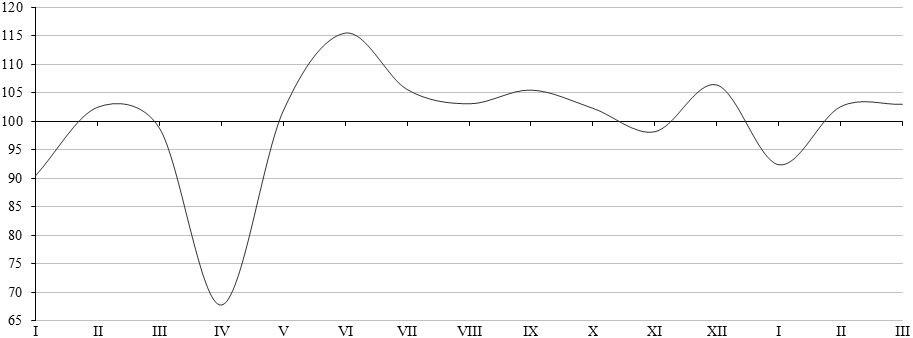 Объем платных услуг населению по видамОбъем платных услуг населению по видамОбъем платных услуг населению по видамОбъем платных услуг населению по видамЯнварь-март 2021Январь-март 2021Январь-март 2021млн рубв % к январю-
марту 2020 1)в % к 
итогуПлатные услуги - всего 12403,393,6100в том числе Бытовые 1192,898,410Транспортные866,759,47Почтовой связи, курьерские85,0102,21Телекоммуникационные1915,597,315Жилищные1293,5102,410Коммунальные 4215,0103,134Учреждений культуры110,583,11Туристических агентств, туроператоров и прочие услуги по бронированию 
и сопутствующие им услуги378,269,33Гостиниц и аналогичные услуги по предоставлению временного жилья 115,282,21Физической культуры и спорта127,7100,11Медицинские801,987,96Специализированных коллективных средств размещения11,719,20из них санаторно-курортных организаций8,314,50Ветеринарные9,782,30Юридические94,195,61Системы образования761,995,96Услуги, предоставляемые гражданам пожилого возраста и инвалидам121,02361Прочие виды платных услуг302,7110,121) В сопоставимых ценах.1) В сопоставимых ценах.1) В сопоставимых ценах.1) В сопоставимых ценах.Динамика оборота оптовой торговлиДинамика оборота оптовой торговлиДинамика оборота оптовой торговлиДинамика оборота оптовой торговлиДинамика оборота оптовой торговлиДинамика оборота оптовой торговлиДинамика оборота оптовой торговлиОборот оптовой торговлиОборот оптовой торговлиОборот оптовой торговлиВ том числе организаций оптовой торговлиВ том числе организаций оптовой торговлиВ том числе организаций оптовой торговлимлн рубв % кв % кмлн рубв % кв % кмлн рубсоответствующему периоду 
предыдущего года 1)предыдущему периоду 1)млн рубсоответствующему периоду 
предыдущего года 1)предыдущему периоду 1)2020 2)Январь7055,6104,294,15688,7112,7107,7Февраль7386,3100,5103,75844,2106,5101,7Март8156,3100,2110,96400,6104,3110,0I квартал22598,2101,1113,417933,4107,1126,8Апрель7057,1100,087,45645,6105,389,1Май5288,3102,476,44085,3108,873,8Июнь6272,693,9117,74841,299,6117,6II квартал18618,098,584,114572,1104,383,0I полугодие41216,2100,1х32505,5106,1хИюль7280,2108,1114,25586,1111,7113,6Август6930,0107,295,15333,8113,295,4Сентябрь7698,8119,5111,15245,4111,198,4III квартал21909,0111,6115,916165,3112,0109,3Январь-сентябрь63125,2103,8х48670,8107,9хОкончаниеОкончаниеОкончаниеОкончаниеОкончаниеОкончаниеОкончаниеОборот оптовой торговлиОборот оптовой торговлиОборот оптовой торговлиВ том числе организаций оптовой торговлиВ том числе организаций оптовой торговлиВ том числе организаций оптовой торговлимлн рубв % кв % кмлн рубв % кв % кмлн рубсоответствующему периоду 
предыдущего года 1)предыдущему периоду 1)млн рубсоответствующему периоду 
предыдущего года 1)предыдущему периоду 1)Октябрь7024,3104,990,85163,4106,297,9Ноябрь6691,1110,894,74968,0117,595,6Декабрь8079,9106,3120,56102,8114,0122,5IV квартал21795,3107,298,516234,2112,499,4Год84920,5104,7х64905,0109,0х2021Январь 2)6025,883,672,84305,274,176,9Февраль 2)7309,296,0119,25200,486,4118,7Март8508,099,9115,26138,391,8116,9I квартал21843,093,797,615644,084,693,91) В сопоставимых ценах.2) Данные уточнены по итогам годовых обследований хозяйствующих субъектов.1) В сопоставимых ценах.2) Данные уточнены по итогам годовых обследований хозяйствующих субъектов.1) В сопоставимых ценах.2) Данные уточнены по итогам годовых обследований хозяйствующих субъектов.1) В сопоставимых ценах.2) Данные уточнены по итогам годовых обследований хозяйствующих субъектов.1) В сопоставимых ценах.2) Данные уточнены по итогам годовых обследований хозяйствующих субъектов.1) В сопоставимых ценах.2) Данные уточнены по итогам годовых обследований хозяйствующих субъектов.1) В сопоставимых ценах.2) Данные уточнены по итогам годовых обследований хозяйствующих субъектов.Отгрузка нефтепродуктов нефтеперерабатывающими организациямиВ процентахОтгрузка нефтепродуктов нефтеперерабатывающими организациямиВ процентахОтгрузка нефтепродуктов нефтеперерабатывающими организациямиВ процентахОтгрузка нефтепродуктов нефтеперерабатывающими организациямиВ процентахОтгрузка нефтепродуктов нефтеперерабатывающими организациямиВ процентахОтгрузка нефтепродуктов нефтеперерабатывающими организациямиВ процентахОтгрузка нефтепродуктов нефтеперерабатывающими организациямиВ процентахМарт 2021 кМарт 2021 кЯнварь-март 2021 
к январю-
марту 2020Справочно Справочно Справочно марту 
2020февралю 
2021Январь-март 2021 
к январю-
марту 2020март 2020 кмарт 2020 кянварь-март 2020 
к январю-марту 2019марту 
2020февралю 
2021Январь-март 2021 
к январю-
марту 2020марту 2019февралю 2020январь-март 2020 
к январю-марту 2019Бензины автомобильные89,1112,8113,0144,5183,292,2Топливо дизельное 100,5117,9103,0104,4114,499,2Мазут топочный 55,486,870,5306273112,3Продажа отдельных видов пищевых продуктов, включая напитки,
и табачных изделий организациями оптовой торговлиПо организациям со средней численностью работников свыше 15 человек; 
без субъектов малого предпринимательства; в процентахПродажа отдельных видов пищевых продуктов, включая напитки,
и табачных изделий организациями оптовой торговлиПо организациям со средней численностью работников свыше 15 человек; 
без субъектов малого предпринимательства; в процентахПродажа отдельных видов пищевых продуктов, включая напитки,
и табачных изделий организациями оптовой торговлиПо организациям со средней численностью работников свыше 15 человек; 
без субъектов малого предпринимательства; в процентахПродажа отдельных видов пищевых продуктов, включая напитки,
и табачных изделий организациями оптовой торговлиПо организациям со средней численностью работников свыше 15 человек; 
без субъектов малого предпринимательства; в процентахПродажа отдельных видов пищевых продуктов, включая напитки,
и табачных изделий организациями оптовой торговлиПо организациям со средней численностью работников свыше 15 человек; 
без субъектов малого предпринимательства; в процентахПродажа отдельных видов пищевых продуктов, включая напитки,
и табачных изделий организациями оптовой торговлиПо организациям со средней численностью работников свыше 15 человек; 
без субъектов малого предпринимательства; в процентахПродажа отдельных видов пищевых продуктов, включая напитки,
и табачных изделий организациями оптовой торговлиПо организациям со средней численностью работников свыше 15 человек; 
без субъектов малого предпринимательства; в процентахМарт 2021 кМарт 2021 кЯнварь-
март 2021 
к январю-марту 2020Справочно Справочно Справочно марту 
2020февралю 
2021Январь-
март 2021 
к январю-марту 2020март 2020 кмарт 2020 кянварь-март 
2020 к январю-
марту 2019марту 
2020февралю 
2021Январь-
март 2021 
к январю-марту 2020марту 
2019февралю 2020январь-март 
2020 к январю-
марту 2019Мясо и мясо птицы, кроме субпродуктов63,4117,2117,5хх45,2Консервы мясные, тыс усл. банк34,8125,956,4169,3352111,0Молоко, кроме сырого78,928,138,07,910,075,1Сыры94,1102,884,838,274,765,2Масла растительные103,9188,866,830993,9234Сахар белый свекловичный или тростниковый 
в твердом состоянии без вкусоароматических 
или красящих добавок55,5139,258,8110,5138,881,4Кондитерские изделия116,9166,4107,5147,6142,1129,9Хлеб и хлебобулочные изделия108,598,1108,3111,997,9116,1Рыба и продукты рыбные переработанные 
(без рыбных консервов)102,7105,695,7105,794,9107,3Консервы рыбные, тыс усл. банк44,072,960,5223111,6118,8Мука39,576,645,2216,0112,3166,0Изделия макаронные и аналогичные мучные 
изделия35,5120,639,3234162,4174,2Крупа75,4125,978,5181,6109,7140,6Соль пищевая61,5145,867,1125,5196,796,7Сигары, сигары с обрезанными концами (черуты), сигариллы (сигары тонкие), сигареты, папиросы из табака или заменителей табака, млн шт79,787,084,0927112,9957Запасы отдельных видов пищевых продуктов, включая напитки,
и табачных изделий в организациях оптовой торговлиПо организациям со средней численностью работников свыше 15 человек; 
без субъектов малого предпринимательства; на конец месяца; в процентахЗапасы отдельных видов пищевых продуктов, включая напитки,
и табачных изделий в организациях оптовой торговлиПо организациям со средней численностью работников свыше 15 человек; 
без субъектов малого предпринимательства; на конец месяца; в процентахЗапасы отдельных видов пищевых продуктов, включая напитки,
и табачных изделий в организациях оптовой торговлиПо организациям со средней численностью работников свыше 15 человек; 
без субъектов малого предпринимательства; на конец месяца; в процентахЗапасы отдельных видов пищевых продуктов, включая напитки,
и табачных изделий в организациях оптовой торговлиПо организациям со средней численностью работников свыше 15 человек; 
без субъектов малого предпринимательства; на конец месяца; в процентахЗапасы отдельных видов пищевых продуктов, включая напитки,
и табачных изделий в организациях оптовой торговлиПо организациям со средней численностью работников свыше 15 человек; 
без субъектов малого предпринимательства; на конец месяца; в процентахМарт 2021 кМарт 2021 кСправочно март 2020 кСправочно март 2020 кмарту 2020февралю 2021марту 2019февралю 2020Консервы мясные, тыс усл. банк145,1121,465,186,4Молоко, кроме сырого212151,1443134,8Сыры100,526,746,348,1Масла растительные51,7146,3165,394,3Сахар белый свекловичный или тростниковый в твердом 
состоянии без вкусоароматических или красящих добавок123,683,086,0131,0Кондитерские изделия98,687,5164,4169,9Хлеб и хлебобулочные изделия57,280,163,6100,0Рыба и продукты рыбные переработанные (без рыбных 
консервов)100,0110,0122,2122,2Консервы рыбные, тыс усл. банк100,9142,873,8179,5Мука100,4159,0139,3104,7Изделия макаронные и аналогичные мучные изделия51,070,4124,057,0Крупа107,9109,1147,596,6Соль пищевая163,4398165,3113,1Сигары, сигары с обрезанными концами (черуты),
сигариллы (сигары тонкие), сигареты, папиросы из табака 
или заменителей табака, млн шт82,988,8726109,6Распределение юридических лиц 
по видам экономической деятельности на 1 апреля 2021г. 1)Распределение юридических лиц 
по видам экономической деятельности на 1 апреля 2021г. 1)Распределение юридических лиц 
по видам экономической деятельности на 1 апреля 2021г. 1)Распределение юридических лиц 
по видам экономической деятельности на 1 апреля 2021г. 1)Распределение юридических лиц 
по видам экономической деятельности на 1 апреля 2021г. 1)ЕдВ % к 
1 января 2021В % к 
1 апреля 2020В % к итогуВсего 2)1472198,292,3100Сельское, лесное хозяйство, охота, рыболовство и рыбоводство44997,887,23Рыболовство и рыбоводство19105,695,00Добыча полезных ископаемых165100,098,21Предоставление услуг в области добычи полезных ископаемых48100,085,70Обрабатывающие производства70797,789,55Производство пищевых продуктов7397,383,00Производство напитков17100,094,40Обработка древесины и производство изделий из дерева и пробки, кроме мебели, производство изделий из соломки и материалов для плетения192100,595,01Производство бумаги и бумажных изделий 3100,050,00Производство металлургическое 2100,02000Производство машин и оборудования, не включенных в другие группировки 7100,077,80Ремонт и монтаж машин и оборудования13198,595,61Обеспечение электрической энергией, газом и паром; кондиционирование воздуха6898,688,30Водоснабжение; водоотведение, организация сбора и утилизации отходов, 
деятельность по ликвидации загрязнений10296,297,11Забор, очистка и распределение воды1986,486,40Сбор и обработка сточных вод7100,0100,00Сбор, обработка и утилизация отходов; обработка вторичного сырья7098,6100,00Строительство152197,889,810Строительство зданий74397,689,15Работы строительные специализированные65697,890,64Торговля оптовая и розничная; ремонт автотранспортных средств и мотоциклов305697,086,721Торговля оптовая и розничная автотранспортными средствами и мотоциклами 
и их ремонт32698,587,92Торговля оптовая, кроме оптовой торговли автотранспортными средствами 
и мотоциклами134096,783,49Торговля розничная, кроме торговли автотранспортными средствами и мотоциклами139096,989,89ОкончаниеОкончаниеОкончаниеОкончаниеОкончаниеЕдВ % к 
1 января 2021В % к 
1 апреля 2020В % к итогуТранспортировка и хранение109898,793,37Деятельность сухопутного и трубопроводного транспорта58499,897,24Деятельность гостиниц и предприятий общественного питания50298,4103,13Деятельность в области информации и связи37997,791,13Деятельность финансовая и страховая13196,387,31Деятельность по предоставлению финансовых услуг, кроме услуг по страхованию 
и пенсионному обеспечению8895,789,81Деятельность по операциям с недвижимым имуществом167699,896,511Деятельность профессиональная, научная и техническая99297,490,37Деятельность административная и сопутствующие дополнительные услуги45196,286,73Государственное управление и обеспечение военной безопасности; социальное 
обеспечение66799,7100,05Образование87099,596,76Деятельность в области здравоохранения и социальных услуг45199,398,03Деятельность в области здравоохранения31898,195,22Деятельность в области культуры, спорта, организации досуга и развлечений403101,0103,63Предоставление прочих видов услуг103398,996,571) Распределение осуществляется по виду деятельности, заявленному юридическим лицом при государственной регистрации в качестве основного, в соответствии с Общероссийским классификатором видов экономической деятельности (ОКВЭД2).2) Включая юридические лица, конкретные виды деятельности которых не установлены.1) Распределение осуществляется по виду деятельности, заявленному юридическим лицом при государственной регистрации в качестве основного, в соответствии с Общероссийским классификатором видов экономической деятельности (ОКВЭД2).2) Включая юридические лица, конкретные виды деятельности которых не установлены.1) Распределение осуществляется по виду деятельности, заявленному юридическим лицом при государственной регистрации в качестве основного, в соответствии с Общероссийским классификатором видов экономической деятельности (ОКВЭД2).2) Включая юридические лица, конкретные виды деятельности которых не установлены.1) Распределение осуществляется по виду деятельности, заявленному юридическим лицом при государственной регистрации в качестве основного, в соответствии с Общероссийским классификатором видов экономической деятельности (ОКВЭД2).2) Включая юридические лица, конкретные виды деятельности которых не установлены.1) Распределение осуществляется по виду деятельности, заявленному юридическим лицом при государственной регистрации в качестве основного, в соответствии с Общероссийским классификатором видов экономической деятельности (ОКВЭД2).2) Включая юридические лица, конкретные виды деятельности которых не установлены.Распределение юридических лиц 
по основным организационно-правовым формам на 1 апреля 2021г.Распределение юридических лиц 
по основным организационно-правовым формам на 1 апреля 2021г.Распределение юридических лиц 
по основным организационно-правовым формам на 1 апреля 2021г.Распределение юридических лиц 
по основным организационно-правовым формам на 1 апреля 2021г.Распределение юридических лиц 
по основным организационно-правовым формам на 1 апреля 2021г.ЕдВ % к 
1 января 2021В % к 
1 апреля 2020В % к 
итогуВсего1472198,292,3100в том числе:унитарные предприятия6697,189,20общества с ограниченной ответственностью1030897,790,070акционерные общества10997,391,61учреждения 192799,697,913общественные организации (объединения)67098,898,75религиозные организации199100,5100,51потребительские кооперативы43198,695,63Распределение юридических лиц 
по формам собственности на 1 апреля 2021г.Распределение юридических лиц 
по формам собственности на 1 апреля 2021г.Распределение юридических лиц 
по формам собственности на 1 апреля 2021г.Распределение юридических лиц 
по формам собственности на 1 апреля 2021г.Распределение юридических лиц 
по формам собственности на 1 апреля 2021г.Распределение юридических лиц 
по формам собственности на 1 апреля 2021г.Распределение юридических лиц 
по формам собственности на 1 апреля 2021г.Распределение юридических лиц 
по формам собственности на 1 апреля 2021г.Распределение юридических лиц 
по формам собственности на 1 апреля 2021г.ЕдЕдИз них по формам собственностиИз них по формам собственностиИз них по формам собственностиИз них по формам собственностиИз них по формам собственностиИз них по формам собственностиЕдЕдгосударственная 
и муниципальнаягосударственная 
и муниципальнаячастнаячастнаясмешанная 
российскаясмешанная 
российскаяЕдЕдвсегов % к 
общему количеству 
организацийвсегов % к 
общему количеству 
организацийвсегов % к 
общему количеству 
организацийВсего 1472114721198913,51155378,5510,3Сельское, лесное хозяйство, охота, рыболовство 
и рыбоводство449449378,239888,640,9Рыболовство и рыбоводство1919--19100,0--Добыча полезных ископаемых165165--14286,1--Предоставление услуг в области добычи полезных ископаемых4848--4491,7--Обрабатывающие производства707707101,466994,630,4Производство пищевых продуктов737345,56487,711,4Производство напитков1717--1694,115,9Обработка древесины и производство изделий 
из дерева и пробки, кроме мебели, производство 
изделий из соломки и материалов для плетения192192--17892,7--Производство бумаги и бумажных изделий 33--133,3--Производство металлургическое 22--2100,0--Производство машин и оборудования, 
не включенных в другие группировки 77--7100,0--Ремонт и монтаж машин и оборудования13113110,812998,5--Обеспечение электрической энергией, газом и паром; кондиционирование воздуха68681522,15175,0--Водоснабжение; водоотведение, организация сбора 
и утилизации отходов, деятельность по ликвидации загрязнений10210298,89391,2--Забор, очистка и распределение воды1919421,11578,9--Сбор и обработка сточных вод77114,3685,7--Сбор, обработка и утилизация отходов; обработка 
вторичного сырья707045,76694,3--Строительство1521152170,5149198,020,1Строительство зданий74374310,172998,110,1Работы строительные специализированные65665650,864598,3--Торговля оптовая и розничная; ремонт 
автотранспортных средств и мотоциклов30563056150,5296397,010Торговля оптовая и розничная автотранспортными средствами и мотоциклами и их ремонт326326--32098,2--Торговля оптовая, кроме оптовой торговли 
автотранспортными средствами и мотоциклами1340134020,1130397,2--Торговля розничная, кроме торговли 
автотранспортными средствами и мотоциклами13901390130,9134096,410,1Транспортировка и хранение10981098151,4107197,5--Деятельность сухопутного и трубопроводного транспорта58458471,256997,4--Деятельность гостиниц и предприятий общественного питания50250240,848696,8--Деятельность в области информации и связи379379359,234089,7--Деятельность финансовая и страховая13113153,810277,910,8Деятельность по предоставлению финансовых 
услуг, кроме услуг по страхованию и пенсионному обеспечению888855,76371,611,1Деятельность по операциям с недвижимым имуществом16761676422,5160595,8140,8Деятельность профессиональная, научная и техническаяДеятельность профессиональная, научная и техническая992444,491892,5141,4Деятельность административная и сопутствующие дополнительные услуги451451398,640690,010,2Государственное управление и обеспечение военной безопасности; социальное обеспечение66766764396,4182,7--Образование87087075887,19510,930,3Деятельность в области здравоохранения 
и социальных услуг45145112126,832171,210,2Деятельность в области здравоохранения3183186921,724878,010,3Деятельность в области культуры, спорта, 
организации досуга и развлечений40340318345,413834,241,0Предоставление прочих видов услуг1033103370,724623,830,3Распределение индивидуальных предпринимателей 
по видам экономической деятельности на 1 апреля 2021г. 1)Распределение индивидуальных предпринимателей 
по видам экономической деятельности на 1 апреля 2021г. 1)Распределение индивидуальных предпринимателей 
по видам экономической деятельности на 1 апреля 2021г. 1)Распределение индивидуальных предпринимателей 
по видам экономической деятельности на 1 апреля 2021г. 1)Распределение индивидуальных предпринимателей 
по видам экономической деятельности на 1 апреля 2021г. 1)ЧелВ % к 
1 января 
2021В % к 
1 апреля 2020В % к итогуВсего 2)1732795,385,5100Сельское, лесное хозяйство, охота, рыболовство и рыбоводство76396,395,44Рыболовство и рыбоводство27117,4103,80Добыча полезных ископаемых10100,090,90Предоставление услуг в области добычи полезных ископаемых10111,1100,00Обрабатывающие производства81394,681,75Производство пищевых продуктов14798,793,61Производство напитков375,060,00Обработка древесины и производство изделий из дерева и пробки, кроме мебели, производство изделий из соломки и материалов для плетения18197,891,01Производство бумаги и бумажных изделий ----Производство металлургическое ----Производство машин и оборудования, не включенных в другие группировки 3100,075,00Ремонт и монтаж машин и оборудования8795,686,11Обеспечение электрической энергией, газом и паром; кондиционирование воздуха13100,081,30Водоснабжение; водоотведение, организация сбора и утилизации отходов, 
деятельность по ликвидации загрязнений3690,073,50Забор, очистка и распределение воды266,750,00Сбор и обработка сточных вод7100,070,00Сбор, обработка и утилизация отходов; обработка вторичного сырья2083,374,10Строительство122592,683,27Строительство зданий29293,386,62Работы строительные специализированные86792,380,85Торговля оптовая и розничная; ремонт автотранспортных средств и мотоциклов607196,485,535Торговля оптовая и розничная автотранспортными средствами и мотоциклами 
и их ремонт76197,989,74Торговля оптовая, кроме оптовой торговли автотранспортными средствами 
и мотоциклами58593,276,13Торговля розничная, кроме торговли автотранспортными средствами и мотоциклами472596,586,227Транспортировка и хранение247494,083,214Деятельность сухопутного и трубопроводного транспорта228094,083,513Деятельность гостиниц и предприятий общественного питания54395,998,73Деятельность в области информации и связи42397,793,82Деятельность финансовая и страховая11993,785,01Деятельность по предоставлению финансовых услуг, кроме услуг по страхованию 
и пенсионному обеспечению880,066,70Деятельность по операциям с недвижимым имуществом78498,792,25Деятельность профессиональная, научная и техническая109095,687,86Деятельность административная и сопутствующие дополнительные услуги50395,184,33Государственное управление и обеспечение военной безопасности; социальное обеспечение375,0100,00Образование31495,290,52Деятельность в области здравоохранения и социальных услуг13798,692,61Деятельность в области здравоохранения10097,189,31Деятельность в области культуры, спорта, организации досуга и развлечений26294,984,82Предоставление прочих видов услуг174392,978,3101) Распределение осуществляется по виду деятельности, заявленному индивидуальным предпринимателем при государственной регистрации в качестве основного, в соответствии с Общероссийским классификатором видов экономической деятельности (ОКВЭД2).2) Включая индивидуальных предпринимателей, конкретные виды деятельности которых не установлены.1) Распределение осуществляется по виду деятельности, заявленному индивидуальным предпринимателем при государственной регистрации в качестве основного, в соответствии с Общероссийским классификатором видов экономической деятельности (ОКВЭД2).2) Включая индивидуальных предпринимателей, конкретные виды деятельности которых не установлены.1) Распределение осуществляется по виду деятельности, заявленному индивидуальным предпринимателем при государственной регистрации в качестве основного, в соответствии с Общероссийским классификатором видов экономической деятельности (ОКВЭД2).2) Включая индивидуальных предпринимателей, конкретные виды деятельности которых не установлены.1) Распределение осуществляется по виду деятельности, заявленному индивидуальным предпринимателем при государственной регистрации в качестве основного, в соответствии с Общероссийским классификатором видов экономической деятельности (ОКВЭД2).2) Включая индивидуальных предпринимателей, конкретные виды деятельности которых не установлены.1) Распределение осуществляется по виду деятельности, заявленному индивидуальным предпринимателем при государственной регистрации в качестве основного, в соответствии с Общероссийским классификатором видов экономической деятельности (ОКВЭД2).2) Включая индивидуальных предпринимателей, конкретные виды деятельности которых не установлены.Распределение зарегистрированных и ликвидированных организаций 
по формам собственностиРаспределение зарегистрированных и ликвидированных организаций 
по формам собственностиРаспределение зарегистрированных и ликвидированных организаций 
по формам собственностиРаспределение зарегистрированных и ликвидированных организаций 
по формам собственностиРаспределение зарегистрированных и ликвидированных организаций 
по формам собственностиРаспределение зарегистрированных и ликвидированных организаций 
по формам собственностиРаспределение зарегистрированных и ликвидированных организаций 
по формам собственностиРаспределение зарегистрированных и ликвидированных организаций 
по формам собственностиРаспределение зарегистрированных и ликвидированных организаций 
по формам собственностиЗарегистрировано организаций Зарегистрировано организаций Зарегистрировано организаций Зарегистрировано организаций Официально ликвидировано организацийОфициально ликвидировано организацийОфициально ликвидировано организацийОфициально ликвидировано организацийедедв % к итогув % к итогуедедв % к итогув % к итогумарт 
2021январь-март 2021март 
2021январь-март 2021март 
2021январь-март 2021март 
2021январь-
март 2021Всего45127100100160391100100в том числе:государственная собственность----4531из нее:федеральная ----2211республиканская----2311муниципальная-3-23922частная4411698911433528990собственность общественных 
и религиозных объединений162571544смешанная российская -----1-0иностранная-2-23722совместная российская и иностранная-----2-1Распределение зарегистрированных и ликвидированных организаций 
по видам экономической деятельности 1)Распределение зарегистрированных и ликвидированных организаций 
по видам экономической деятельности 1)Распределение зарегистрированных и ликвидированных организаций 
по видам экономической деятельности 1)Распределение зарегистрированных и ликвидированных организаций 
по видам экономической деятельности 1)Распределение зарегистрированных и ликвидированных организаций 
по видам экономической деятельности 1)Распределение зарегистрированных и ликвидированных организаций 
по видам экономической деятельности 1)Распределение зарегистрированных и ликвидированных организаций 
по видам экономической деятельности 1)Распределение зарегистрированных и ликвидированных организаций 
по видам экономической деятельности 1)Распределение зарегистрированных и ликвидированных организаций 
по видам экономической деятельности 1)Зарегистрировано 
организаций Зарегистрировано 
организаций Зарегистрировано 
организаций Зарегистрировано 
организаций Официально ликвидировано
организацийОфициально ликвидировано
организацийОфициально ликвидировано
организацийОфициально ликвидировано
организацийедедв % к итогув % к итогуедедв % к итогув % к итогумарт 2021январь-
март 
2021март 2021январь-
март 
2021март 
2021январь-март 2021март 
2021январь-март 2021Всего 45127100100160391100100Сельское, лесное хозяйство, охота, рыболовство 
и рыбоводство244361444Рыболовство и рыбоводство-1-1----Добыча полезных ископаемых1322-3-1Предоставление услуг в области добычи полезных 
ископаемых1121-2-1Обрабатывающие производства512119112576Производство пищевых продуктов11211311Производство напитков-----1-0Обработка древесины и производство изделий 
из дерева и пробки, кроме мебели, производство 
изделий из соломки и материалов для плетения24432411Производство бумаги и бумажных изделий --------Производство металлургическое --------Производство машин и оборудования, 
не включенных в другие группировки --------Ремонт и монтаж машин и оборудования1222-4-1ОкончаниеОкончаниеОкончаниеОкончаниеОкончаниеОкончаниеОкончаниеОкончаниеОкончаниеЗарегистрировано 
организаций Зарегистрировано 
организаций Зарегистрировано 
организаций Зарегистрировано 
организаций Официально ликвидировано
организацийОфициально ликвидировано
организацийОфициально ликвидировано
организацийОфициально ликвидировано
организацийедедв % к итогув % к итогуедедв % к итогув % к итогумарт 2021январь-
март 
2021март 2021январь-
март 
2021март 
2021январь-март 2021март 
2021январь-март 2021Обеспечение электрической энергией, газом и паром; кондиционирование воздуха-----1-0Водоснабжение; водоотведение, организация сбора 
и утилизации отходов, деятельность по ликвидации 
загрязнений11212511Забор, очистка и распределение воды----2311Сбор и обработка сточных вод--------Сбор, обработка и утилизация отходов; обработка 
вторичного сырья1121-2-1Строительство51511121248812Строительство зданий2104852637Работы строительные специализированные244371945Торговля оптовая и розничная; ремонт 
автотранспортных средств и мотоциклов14323125461232931Торговля оптовая и розничная автотранспортными средствами и мотоциклами и их ремонт-2-21712Торговля оптовая, кроме оптовой торговли 
автотранспортными средствами и мотоциклами1019221529591815Торговля розничная, кроме торговли 
автотранспортными средствами и мотоциклами4119916571015Транспортировка и хранение294762647Деятельность сухопутного и трубопроводного 
транспорта27461912Деятельность гостиниц и предприятий общественного питания244361143Деятельность в области информации и связи132281253Деятельность финансовая и страховая-1-12612Деятельность по предоставлению финансовых 
услуг, кроме услуг по страхованию и пенсионному 
обеспечению-1-12511Деятельность по операциям с недвижимым 
имуществом2947112075Деятельность профессиональная, научная 
и техническая479622381410Деятельность административная и сопутствующие 
дополнительные услуги-2-2112276Государственное управление и обеспечение военной безопасности; социальное обеспечение-3-2-5-1Образование----2311Деятельность в области здравоохранения 
и социальных услуг17266742Деятельность в области здравоохранения-3-24531Деятельность в области культуры, спорта, 
организации досуга и развлечений48962411Предоставление прочих видов услуг1726718451) Распределение осуществляется по виду деятельности, заявленному юридическим лицом при государственной регистрации в качестве основного, в соответствии с Общероссийским классификатором видов экономической деятельности (ОКВЭД2).1) Распределение осуществляется по виду деятельности, заявленному юридическим лицом при государственной регистрации в качестве основного, в соответствии с Общероссийским классификатором видов экономической деятельности (ОКВЭД2).1) Распределение осуществляется по виду деятельности, заявленному юридическим лицом при государственной регистрации в качестве основного, в соответствии с Общероссийским классификатором видов экономической деятельности (ОКВЭД2).1) Распределение осуществляется по виду деятельности, заявленному юридическим лицом при государственной регистрации в качестве основного, в соответствии с Общероссийским классификатором видов экономической деятельности (ОКВЭД2).1) Распределение осуществляется по виду деятельности, заявленному юридическим лицом при государственной регистрации в качестве основного, в соответствии с Общероссийским классификатором видов экономической деятельности (ОКВЭД2).1) Распределение осуществляется по виду деятельности, заявленному юридическим лицом при государственной регистрации в качестве основного, в соответствии с Общероссийским классификатором видов экономической деятельности (ОКВЭД2).1) Распределение осуществляется по виду деятельности, заявленному юридическим лицом при государственной регистрации в качестве основного, в соответствии с Общероссийским классификатором видов экономической деятельности (ОКВЭД2).1) Распределение осуществляется по виду деятельности, заявленному юридическим лицом при государственной регистрации в качестве основного, в соответствии с Общероссийским классификатором видов экономической деятельности (ОКВЭД2).1) Распределение осуществляется по виду деятельности, заявленному юридическим лицом при государственной регистрации в качестве основного, в соответствии с Общероссийским классификатором видов экономической деятельности (ОКВЭД2).Индексы цен и тарифовНа конец периода; в процентахИндексы цен и тарифовНа конец периода; в процентахИндексы цен и тарифовНа конец периода; в процентахИндексы цен и тарифовНа конец периода; в процентахИндексы цен и тарифовНа конец периода; в процентахИндексы цен и тарифовНа конец периода; в процентахИндексы цен и тарифовНа конец периода; в процентахК предыдущему месяцуК предыдущему месяцуК предыдущему месяцуМарт 2021 кМарт 2021 кСправочно 
март 2020 к
декабрю 2019январь
2021февраль
2021март
2021марту
2020декабрю
2020Справочно 
март 2020 к
декабрю 2019Индекс потребительских цен100,4100,9100,8105,9102,1102,9Индекс цен производителей промышленных товаров 1)103,4106,0103,4118,3113,395,3Индекс цен производителей сельскохозяйственной 
продукции98,9104,8102,1110,7105,899,0Сводный индекс цен на продукцию (затраты, услуги) инвестиционного назначения100,6101,3101,1103,3103,0102,5Индекс тарифов на грузовые перевозки103,5100,0100,094,7103,589,91) На товары, предназначенные для реализации на внутреннем рынке.1) На товары, предназначенные для реализации на внутреннем рынке.1) На товары, предназначенные для реализации на внутреннем рынке.1) На товары, предназначенные для реализации на внутреннем рынке.1) На товары, предназначенные для реализации на внутреннем рынке.1) На товары, предназначенные для реализации на внутреннем рынке.1) На товары, предназначенные для реализации на внутреннем рынке.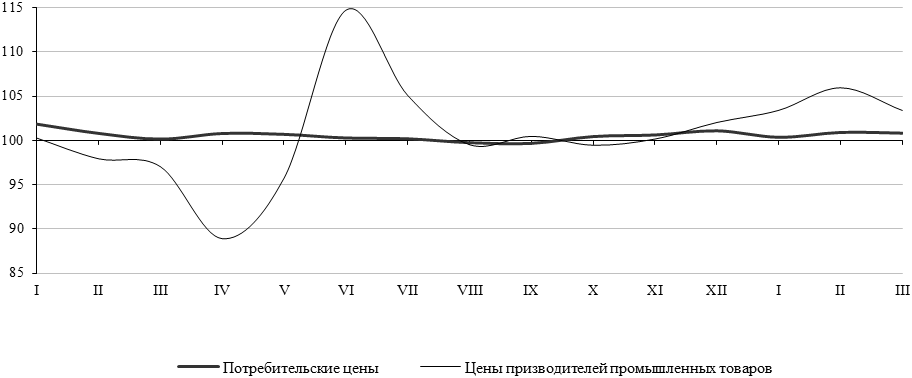 Индексы потребительских цен и тарифов на товары и услуги населениюНа конец периода; в процентахИндексы потребительских цен и тарифов на товары и услуги населениюНа конец периода; в процентахИндексы потребительских цен и тарифов на товары и услуги населениюНа конец периода; в процентахИндексы потребительских цен и тарифов на товары и услуги населениюНа конец периода; в процентахИндексы потребительских цен и тарифов на товары и услуги населениюНа конец периода; в процентахИндексы потребительских цен и тарифов на товары и услуги населениюНа конец периода; в процентахИндексы потребительских цен и тарифов на товары и услуги населениюНа конец периода; в процентахИндексы потребительских цен и тарифов на товары и услуги населениюНа конец периода; в процентахИндексы потребительских цен и тарифов на товары и услуги населениюНа конец периода; в процентахВсегоВсегоВ том числе на В том числе на В том числе на В том числе на В том числе на В том числе на к предыдущему 
периодук декабрю предыдущего годапродовольственные 
товарыпродовольственные 
товарынепродовольственные 
товарынепродовольственные 
товарыуслугиуслугик предыдущему 
периодук декабрю предыдущего годак предыдущему 
периодук декабрю
предыдущего годак предыдущему 
периодук декабрю
предыдущего годак предыдущему 
периодук декабрю
предыдущего года2020Январь101,9101,9100,7100,7100,6100,6104,6104,6Февраль100,8102,7101,2101,9100,3100,9100,9105,5Март100,2102,9100,4102,3100,3101,299,8105,2I квартал 102,9х102,3х101,2х105,2хАпрель100,8103,7101,4103,7100,5101,7100,3105,5Май100,7104,4100,3104,1100,3102,0101,6107,1Июнь100,3104,799,9103,9100,5102,5100,7107,9II квартал 101,8x101,6x101,3x102,5xИюль100,2104,999,9103,8100,3102,8100,5108,4Август99,8104,799,1102,8100,4103,299,99108,4Сентябрь99,7104,399,9102,7100,5103,798,7107,0III квартал 99,7x98,9x101,2x99,2xОктябрь100,5104,8100,6103,4100,9104,699,9106,8Ноябрь100,6105,5101,2104,6100,8105,499,8106,6Декабрь101,1106,6101,7106,4100,3105,8101,0107,7IV квартал102,2x103,6x102,0x100,7x2021Январь100,4100,4100,9100,9100,7100,799,499,4Февраль100,9101,3101,6102,4100,6101,2100,499,8Март100,8102,1100,3102,8101,0102,3101,3101,2I квартал 102,1x102,8x102,3x101,2xИндексы потребительских цен на отдельные группы 
и виды продовольственных товаровНа конец периода; в процентахИндексы потребительских цен на отдельные группы 
и виды продовольственных товаровНа конец периода; в процентахИндексы потребительских цен на отдельные группы 
и виды продовольственных товаровНа конец периода; в процентахИндексы потребительских цен на отдельные группы 
и виды продовольственных товаровНа конец периода; в процентахИндексы потребительских цен на отдельные группы 
и виды продовольственных товаровНа конец периода; в процентахИндексы потребительских цен на отдельные группы 
и виды продовольственных товаровНа конец периода; в процентахИндексы потребительских цен на отдельные группы 
и виды продовольственных товаровНа конец периода; в процентахК предыдущему месяцуК предыдущему месяцуК предыдущему месяцуМарт 2021 кМарт 2021 кСправочно 
март 2020 к
декабрю 2019январь
2021февраль
2021март
2021марту
2020декабрю
2020Справочно 
март 2020 к
декабрю 2019Продовольственные товары100,9101,6100,3106,9102,8102,3Продукты питания101,0101,7100,3107,7103,1102,6Мясопродукты100,7101,3102,0107,1104,0100,5Рыбопродукты101,5101,3100,8108,0103,6101,2Масло и жиры100,1100,3102,2108,4102,6101,3Молоко и молочная продукция100,1100,7101,1104,0101,9102,7Сыр99,699,3101,2105,2100,1102,2Яйца98,3105,1104,2127,8107,798,1Сахар96,6100,5102,5139,099,5110,9Кондитерские изделия100,2100,6100,7105,7101,4100,5Мука98,4100,9100,3110,099,6102,2Хлеб и хлебобулочные изделия100,399,7101,0106,4100,9101,2Крупа и бобовые97,799,5100,4112,597,5102,0Макаронные изделия99,9100,0199,96106,699,9107,7Картофель111,1108,3107,8111,0129,6117,4Овощи106,2111,087,1104,2102,6117,0Фрукты и цитрусовые102,0103,5101,0110,1106,6106,1Алкогольные напитки 100,2100,6100,2102,5101,0100,3Индексы потребительских цен на отдельные группы 
и виды непродовольственных товаровНа конец периода; в процентахИндексы потребительских цен на отдельные группы 
и виды непродовольственных товаровНа конец периода; в процентахИндексы потребительских цен на отдельные группы 
и виды непродовольственных товаровНа конец периода; в процентахИндексы потребительских цен на отдельные группы 
и виды непродовольственных товаровНа конец периода; в процентахИндексы потребительских цен на отдельные группы 
и виды непродовольственных товаровНа конец периода; в процентахИндексы потребительских цен на отдельные группы 
и виды непродовольственных товаровНа конец периода; в процентахИндексы потребительских цен на отдельные группы 
и виды непродовольственных товаровНа конец периода; в процентахК предыдущему месяцуК предыдущему месяцуК предыдущему месяцуМарт 2021 кМарт 2021 кСправочно 
март 2020 к
декабрю 2019январь
2021февраль
2021март
2021марту
2020декабрю
2020Справочно 
март 2020 к
декабрю 2019Непродовольственные товары100,7100,6101,0106,9102,3101,2Ткани100,4100,0100,1102,4100,5100,0Одежда и белье100,04100,4100,6103,6101,0100,6Трикотажные изделия100,1100,4100,6104,5101,1100,9Обувь кожаная, текстильная и комбинированная 100,5100,4100,5104,1101,5100,8Моющие и чистящие средства99,6100,1100,4106,0100,1100,3Парфюмерно-косметические товары99,9101,5100,5106,2101,9100,9Галантерея100,5100,599,8103,5100,8101,1Табачные изделия101,6101,1102,1112,9104,8102,3Мебель100,4101,0101,1107,7102,5101,0Металлическая посуда100,6100,8100,5105,5101,9101,1Фарфоро-фаянсовая посуда100,6102,5101,1105,6104,2101,5Часы100,0100,0100,0106,1100,0100,0Электротовары и другие бытовые приборы100,6100,1100,5106,4101,3102,4Бумажно-беловые товары100,6100,599,5104,3100,6100,9Школьно-письменные принадлежности 
и канцелярские товары101,2100,2100,6109,4102,0100,8Печатные издания100,4100,3100,4105,8101,1102,7Телерадиотовары103,2101,5102,6111,3107,5101,9Строительные материалы100,9100,9102,9111,4104,8100,4Ювелирные изделия100,0101,3100,9120,3102,2108,2Легковые автомобили101,7100,3101,6110,0103,6101,1Бензин автомобильный100,2100,7101,0103,8101,9100,7Дизельное топливо100,2101,1100,399,0101,6100,9Медицинские товары100,9100,4100,7110,7101,9102,4Индексы потребительских цен и тарифов 
на отдельные группы и виды услугНа конец периода; в процентахИндексы потребительских цен и тарифов 
на отдельные группы и виды услугНа конец периода; в процентахИндексы потребительских цен и тарифов 
на отдельные группы и виды услугНа конец периода; в процентахИндексы потребительских цен и тарифов 
на отдельные группы и виды услугНа конец периода; в процентахИндексы потребительских цен и тарифов 
на отдельные группы и виды услугНа конец периода; в процентахИндексы потребительских цен и тарифов 
на отдельные группы и виды услугНа конец периода; в процентахИндексы потребительских цен и тарифов 
на отдельные группы и виды услугНа конец периода; в процентахК предыдущему месяцуК предыдущему месяцуК предыдущему месяцуМарт 2021 кМарт 2021 кСправочно 
март 2020 к
декабрю 2019январь
2021февраль
2021март
2021марту
2020декабрю
2020Справочно 
март 2020 к
декабрю 2019Услуги99,4100,4101,3103,5101,2105,2Бытовые100,3100,1100,4103,6100,7103,4Пассажирского транспорта92,9102,9105,5106,2100,988,6Связи100,599,2101,0102,8100,7102,6Жилищно-коммунальные100,4100,1100,4103,6100,8113,1Жилищные101,0100,3101,1103,2102,4140,0Коммунальные100,0100,0100,0104,2100,099,99Услуги в системе образования100,2100,04100,0100,9100,2100,5Услуги дошкольного воспитания100,0100,0100,0100,1100,0100,0Услуги образования100,4100,1100,0101,6100,5101,1Организаций культуры100,0100,298,5103,698,8100,6В сфере зарубежного туризма99,9104,2107,3111,7111,7109,3В сфере внутреннего туризма95,8101,8104,3106,8101,792,3Санаторно-оздоровительные100,1100,3103,8106,3104,3100,0Медицинские100,9100,5100,7104,2102,1101,6Ветеринарные103,1104,0100,0111,9107,3100,7Услуги правового характера100,0100,0100,0104,0100,0100,0Банков100,0100,0101,697,7101,6101,5Страхования96,4100,0100,093,796,4100,1Физкультуры и спорта100,9100,0100,7104,9101,6100,8Посреднические и прочие услуги102,3100,0100,0102,0102,397,6Средние тарифы на жилищно-коммунальные услуги в марте 2021г.Средние тарифы на жилищно-коммунальные услуги в марте 2021г.Средние тарифы на жилищно-коммунальные услуги в марте 2021г.Средние тарифы на жилищно-коммунальные услуги в марте 2021г.Виды жилищно-коммунальных услугРублейВ % кВ % кВиды жилищно-коммунальных услугРублейфевралю 2021декабрю 2020Содержание и ремонт жилья в государственном и муниципальном 
жилищных фондах, м2 общей площади23,50100,6100,9Наем жилых помещений в государственном и муниципальном 
жилищных фондах, м2 общей площади5,81100,0100,0Содержание, ремонт жилья для граждан - собственников жилья 
в результате приватизации, граждан - собственников жилых 
помещений по иным основаниям, м2 общей площади23,50100,6100,9Услуги по организации и выполнению работ по эксплуатации домов 
ЖК, ЖСК, ТСЖ, м2 общей площади19,21100,099,5Взносы на капитальный ремонт, м2 общей площади8,15100,0105,0Аренда однокомнатной квартиры у частных лиц, месяц16502,21102,4103,4Аренда двухкомнатной квартиры у частных лиц, месяц20379,27102,6103,4Проживание в гостинице 3*, сутки с человека1741,52100,0106,4Проживание в студенческом общежитии, месяц771,14100,0100,0Обращение с твердыми коммунальными отходами, месяц с человека124,86100,0100,0Отопление, Гкал1913,43100,0100,0Водоснабжение холодное, м3 50,67100,0100,0Водоотведение, м349,04100,0100,0Водоснабжение горячее, м3195,56100,0100,0Газ сетевой, месяц с человека71,19100,0100,0Газ сетевой, м3,5,61100,0100,0Газ сжиженный, месяц с человека402,86100,0100,0Газ сжиженный, м3110,77100,0100,0Электроэнергия в квартирах без электроплит за минимальный объем потребления, в расчете за 100 кВт.ч490,00100,0100,0Электроэнергия в квартирах без электроплит сверх минимального 
объема потребления, в расчете за 100 кВт.ч490,00100,0100,0Электроэнергия в квартирах с электроплитами за минимальный объем 
потребления, в расчете за 100 кВт.ч343,00100,0100,0Электроэнергия в квартирах с электроплитами сверх минимального 
объема потребления, в расчете за 100 кВт.ч343,00100,0100,0Индексы цен производителей по основным видам экономической деятельностиНа конец периода; в процентахИндексы цен производителей по основным видам экономической деятельностиНа конец периода; в процентахИндексы цен производителей по основным видам экономической деятельностиНа конец периода; в процентахИндексы цен производителей по основным видам экономической деятельностиНа конец периода; в процентахИндексы цен производителей по основным видам экономической деятельностиНа конец периода; в процентахИндексы цен производителей по основным видам экономической деятельностиНа конец периода; в процентахИндексы цен производителей по основным видам экономической деятельностиНа конец периода; в процентахИндексы цен производителей по основным видам экономической деятельностиНа конец периода; в процентахИндексы цен производителей по основным видам экономической деятельностиНа конец периода; в процентахВсего 1)Всего 1)В том числе по видам экономической деятельностиВ том числе по видам экономической деятельностиВ том числе по видам экономической деятельностиВ том числе по видам экономической деятельностиВ том числе по видам экономической деятельностиВ том числе по видам экономической деятельностик предыдущему 
периодук декабрю
преды-
дущего 
годадобыча полезных 
ископаемыхдобыча полезных 
ископаемыхобрабатывающие 
производства обрабатывающие 
производства обеспечение электрической энергией, газом и паром; 
кондиционирование воздухаобеспечение электрической энергией, газом и паром; 
кондиционирование воздухак предыдущему 
периодук декабрю
преды-
дущего 
годак предыдущему 
периодук декабрю
предыду-
щего годак предыдущему 
периодук декабрю
предыду-
щего годак преды-
дущему 
периодук декабрю
предыду-
щего года2020Январь100,3100,3100,03100,03100,5100,5100,7100,7Февраль97,998,298,898,996,697,199,6100,2Март97,195,394,893,898,695,798,798,9I квартал 95,3х93,8х95,7х98,9хАпрель88,984,779,274,294,390,2100,499,3Май95,881,186,364,0102,292,298,697,9Июнь114,793,1133,085,2106,998,6102,199,95II квартал 97,7х90,9х103,0х101,1хИюль105,197,9112,796,099,498,0103,2103,1Август99,597,499,095,198,996,9103,4106,6Сентябрь100,597,9101,096,0100,297,199,8106,5III квартал 105,1х112,7х98,5х106,5хОктябрь99,597,397,693,7100,897,8100,8107,4Ноябрь100,297,599,993,6101,098,898,5105,7Декабрь102,099,5104,597,8100,198,9101,3107,0IV квартал 101,7х101,9х101,9х100,5х2021Январь103,4103,4106,3106,3101,4101,499,1 2)99,1 2)Февраль106,0109,5110,7117,7102,2103,6100,399,5Март103,4113,3105,7124,4101,5105,1100,299,6I квартал 113,3х124,4х105,1х99,6х1) По видам деятельности «Добыча полезных ископаемых», «Обрабатывающие производства», «Обеспечение 
электрической энергией, газом и паром; кондиционирование воздуха», «Водоснабжение; водоотведение, организация сбора и утилизации отходов, деятельность по ликвидации загрязнений».2) Уточненные данные.1) По видам деятельности «Добыча полезных ископаемых», «Обрабатывающие производства», «Обеспечение 
электрической энергией, газом и паром; кондиционирование воздуха», «Водоснабжение; водоотведение, организация сбора и утилизации отходов, деятельность по ликвидации загрязнений».2) Уточненные данные.1) По видам деятельности «Добыча полезных ископаемых», «Обрабатывающие производства», «Обеспечение 
электрической энергией, газом и паром; кондиционирование воздуха», «Водоснабжение; водоотведение, организация сбора и утилизации отходов, деятельность по ликвидации загрязнений».2) Уточненные данные.1) По видам деятельности «Добыча полезных ископаемых», «Обрабатывающие производства», «Обеспечение 
электрической энергией, газом и паром; кондиционирование воздуха», «Водоснабжение; водоотведение, организация сбора и утилизации отходов, деятельность по ликвидации загрязнений».2) Уточненные данные.1) По видам деятельности «Добыча полезных ископаемых», «Обрабатывающие производства», «Обеспечение 
электрической энергией, газом и паром; кондиционирование воздуха», «Водоснабжение; водоотведение, организация сбора и утилизации отходов, деятельность по ликвидации загрязнений».2) Уточненные данные.1) По видам деятельности «Добыча полезных ископаемых», «Обрабатывающие производства», «Обеспечение 
электрической энергией, газом и паром; кондиционирование воздуха», «Водоснабжение; водоотведение, организация сбора и утилизации отходов, деятельность по ликвидации загрязнений».2) Уточненные данные.1) По видам деятельности «Добыча полезных ископаемых», «Обрабатывающие производства», «Обеспечение 
электрической энергией, газом и паром; кондиционирование воздуха», «Водоснабжение; водоотведение, организация сбора и утилизации отходов, деятельность по ликвидации загрязнений».2) Уточненные данные.1) По видам деятельности «Добыча полезных ископаемых», «Обрабатывающие производства», «Обеспечение 
электрической энергией, газом и паром; кондиционирование воздуха», «Водоснабжение; водоотведение, организация сбора и утилизации отходов, деятельность по ликвидации загрязнений».2) Уточненные данные.1) По видам деятельности «Добыча полезных ископаемых», «Обрабатывающие производства», «Обеспечение 
электрической энергией, газом и паром; кондиционирование воздуха», «Водоснабжение; водоотведение, организация сбора и утилизации отходов, деятельность по ликвидации загрязнений».2) Уточненные данные.Индексы цен производителей промышленных товаров 
по отдельным видам экономической деятельностиНа конец периода; в процентахИндексы цен производителей промышленных товаров 
по отдельным видам экономической деятельностиНа конец периода; в процентахИндексы цен производителей промышленных товаров 
по отдельным видам экономической деятельностиНа конец периода; в процентахИндексы цен производителей промышленных товаров 
по отдельным видам экономической деятельностиНа конец периода; в процентахИндексы цен производителей промышленных товаров 
по отдельным видам экономической деятельностиНа конец периода; в процентахИндексы цен производителей промышленных товаров 
по отдельным видам экономической деятельностиНа конец периода; в процентахИндексы цен производителей промышленных товаров 
по отдельным видам экономической деятельностиНа конец периода; в процентахК предыдущему месяцуК предыдущему месяцуК предыдущему месяцуМарт 2021 кМарт 2021 кСправочно 
март 2020 к
декабрю 2019январь
2021февраль
2021март
2021марту
2020декабрю
2020Справочно 
март 2020 к
декабрю 2019Индекс цен производителей промышленных товаров103,4106,0103,4118,3113,395,3Добыча полезных ископаемых106,3110,7105,7129,7124,493,8Добыча угля 106,2122,8100,0134,3130,4100,0Добыча нефти и природного газа110,1111,6110,2141,7135,486,7Добыча металлических руд100,0100,0100,0100,0100,0100,0Добыча прочих полезных ископаемых100,0100,0103,3104,0103,3110,2Предоставление услуг в области добычи полезных 
ископаемых100,0102,7100,0107,2102,7102,6Обрабатывающие производства 101,4102,2101,5109,1105,195,7Производство пищевых продуктов100,6100,5103,5109,2104,6100,6Производство напитков101,7100,0100,02101,8101,7104,9Производство текстильных изделий100,0100,0100,01100,01100,01100,0Производство нетканых текстильных материалов 
и изделий из них, кроме одежды100,0100,0100,0100,0100,0100,0Производство одежды100,0100,0100,0100,0100,0120,1Производство обуви100,0100,0100,0116,0100,090,9Обработка древесины и производство изделий из дерева, кроме мебели100,9103,2101,7119,5105,998,5Производство бумаги и бумажных изделий100,0104,3100,5105,8104,897,6Производство целлюлозы, древесной массы, бумаги, картона 100,0104,6100,5106,1105,197,4Производство изделий из бумаги и картона100,03100,099,99100,02100,02100,02Производство нефтепродуктов 103,6102,1103,0113,9109,089,8Производство химических веществ и химических продуктов100,099,4100,097,899,4100,0Производство резиновых и пластмассовых изделий101,0100,4100,02102,8101,5100,2Производство прочей неметаллической минеральной продукции100,5100,7100,0103,7101,2100,3Производство электрического оборудования110,0100,0100,0110,0110,0110,1Обеспечение электрической энергией, газом и паром99,1100,3100,2107,399,698,9Производство, передача и распределение электроэнергии97,7100,6100,3108,598,697,9Производство и распределение газообразного топлива108,7100,0100,0112,7108,7100,0Производство, передача и распределение пара и горячей воды100,399,97100,0104,9100,3100,3Водоснабжение; водоотведение, организация сбора 
и утилизации отходов, деятельность по ликвидации 
загрязнений100,0100,0100,0105,2100,097,0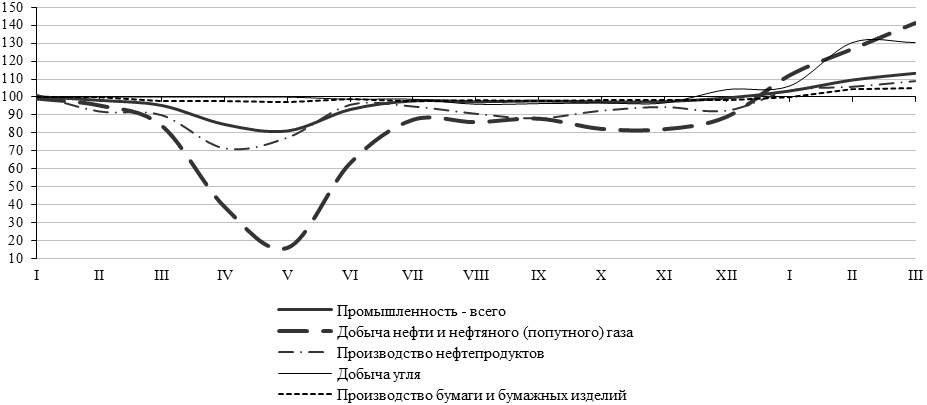 Индексы цен производителей сельскохозяйственной продукцииНа конец периода; в процентахИндексы цен производителей сельскохозяйственной продукцииНа конец периода; в процентахИндексы цен производителей сельскохозяйственной продукцииНа конец периода; в процентахИндексы цен производителей сельскохозяйственной продукцииНа конец периода; в процентахИндексы цен производителей сельскохозяйственной продукцииНа конец периода; в процентахИндексы цен производителей сельскохозяйственной продукцииНа конец периода; в процентахИндексы цен производителей сельскохозяйственной продукцииНа конец периода; в процентахВсегоВсегоРастениеводстваРастениеводстваЖивотноводстваЖивотноводствак предыдущему периодук декабрю 
предыдущего годак предыдущему 
периодук декабрю 
предыдущего годак предыдущему 
периодук декабрю 
предыдущего года2020Январь98,298,297,297,298,298,2Февраль98,096,2115,3112,197,595,8Март102,999,0102,5114,8102,998,6I квартал 99,0х114,8х98,6хАпрель102,1101,080,292,1102,7101,3Май97,098,1102,694,596,998,1Июнь101,699,684,880,1102,0100,1II квартал 100,6x69,7x101,6xИюль101,9101,5112,790,2101,7101,8Август99,3100,869,162,3100,02101,9Сентябрь100,6101,5109,868,4100,5102,3III квартал 101,8x85,4x102,2xОктябрь101,3102,885,758,6101,6103,9Ноябрь97,6100,3120,370,597,2101,1Декабрь104,6104,9110,778,1104,5105,6IV квартал 103,4x114,1x103,2x2021Январь98,998,9110,7110,798,598,5Февраль104,8103,6101,6112,5104,9103,3Март102,1105,8106,5119,8102,0105,4I квартал 105,8x119,8x105,4xИндексы цен производителей отдельных видов и групп 
сельскохозяйственной продукцииНа конец периода; в процентахИндексы цен производителей отдельных видов и групп 
сельскохозяйственной продукцииНа конец периода; в процентахИндексы цен производителей отдельных видов и групп 
сельскохозяйственной продукцииНа конец периода; в процентахИндексы цен производителей отдельных видов и групп 
сельскохозяйственной продукцииНа конец периода; в процентахИндексы цен производителей отдельных видов и групп 
сельскохозяйственной продукцииНа конец периода; в процентахИндексы цен производителей отдельных видов и групп 
сельскохозяйственной продукцииНа конец периода; в процентахИндексы цен производителей отдельных видов и групп 
сельскохозяйственной продукцииНа конец периода; в процентахК предыдущему месяцуК предыдущему месяцуК предыдущему месяцуМарт 2021 кМарт 2021 кСправочно 
март 2020 к
декабрю 2019январь
2021февраль
2021март
2021марту
2020декабрю
2020Справочно 
март 2020 к
декабрю 2019Продукция растениеводства110,7101,6106,580,8119,8114,8картофель103,1100,0100,0105,6103,1100,0овощи111,3101,8107,079,4121,3115,7Продукция животноводства98,5104,9102,0112,1105,498,6скот и птица100,03104,7102,4109,2107,3100,8молоко99,9100,5101,4105,6101,9101,9яйца куриные88,1110,2100,0146,197,078,6Индексы цен на продукцию (затраты, услуги) инвестиционного назначения На конец периода; в процентахИндексы цен на продукцию (затраты, услуги) инвестиционного назначения На конец периода; в процентахИндексы цен на продукцию (затраты, услуги) инвестиционного назначения На конец периода; в процентахИндексы цен на продукцию (затраты, услуги) инвестиционного назначения На конец периода; в процентахИндексы цен на продукцию (затраты, услуги) инвестиционного назначения На конец периода; в процентахИндексы цен на продукцию (затраты, услуги) инвестиционного назначения На конец периода; в процентахИндексы цен на продукцию (затраты, услуги) инвестиционного назначения На конец периода; в процентахИндексы цен на продукцию (затраты, услуги) инвестиционного назначения На конец периода; в процентахИндексы цен на продукцию (затраты, услуги) инвестиционного назначения На конец периода; в процентахСводный 
индекс ценСводный 
индекс ценПроизводителей 
на строительную 
продукциюПроизводителей 
на строительную 
продукциюПриобретение машин 
и оборудования 
инвестиционного назначения Приобретение машин 
и оборудования 
инвестиционного назначения Прочая продукция 
инвестиционного 
назначенияПрочая продукция 
инвестиционного 
назначенияк предыдущему 
периодук декабрю
предыдущего годак предыдущему 
периодук декабрю
предыдущего
годак преды-
дущему 
периодук декабрю
предыдущего
годак предыдущему 
периодук декабрю
предыдущего года2020Январь99,699,699,899,899,299,2100,02100,02Февраль100,4100,199,799,5101,8101,0100,0100,02Март102,4102,5100,499,9106,8107,9100,02100,04I квартал 102,5x99,9x107,9x100,04xАпрель100,3102,899,999,8101,2109,1100,03100,1Май99,7102,5100,2100,0098,7107,899,99100,1Июнь99,2101,699,899,897,8105,3100,02100,1II квартал 99,2x99,8x97,7x100,05xИюль100,6102,2100,299,9101,6107,1100,02100,1Август100,7102,9100,2100,1101,8108,9100,0100,1Сентябрь100,3103,299,99100,1100,9109,9100,0100,1III квартал101,6x100,4x104,3x100,01xОктябрь 100,4103,7100,1100,3101,2111,2100,02100,1Ноябрь99,9103,599,9100,299,7110,899,99100,1Декабрь99,3102,899,599,798,6109,3100,1100,2IV квартал99,6x99,6x99,4x100,1x2021Январь100,6100,699,599,5100,4100,4103,3103,3Февраль101,3101,9100,299,7100,4100,8105,8109,3Март101,1103,0100,8100,5100,3101,0103,3113,0I квартал 103,0x100,5x101,0x113,0xИндексы цен приобретения отдельных видов материалов 
строительными организациямиНа конец периода; в процентахИндексы цен приобретения отдельных видов материалов 
строительными организациямиНа конец периода; в процентахИндексы цен приобретения отдельных видов материалов 
строительными организациямиНа конец периода; в процентахИндексы цен приобретения отдельных видов материалов 
строительными организациямиНа конец периода; в процентахИндексы цен приобретения отдельных видов материалов 
строительными организациямиНа конец периода; в процентахИндексы цен приобретения отдельных видов материалов 
строительными организациямиНа конец периода; в процентахИндексы цен приобретения отдельных видов материалов 
строительными организациямиНа конец периода; в процентахК предыдущему месяцуК предыдущему месяцуК предыдущему месяцуМарт 2021 кМарт 2021 кСправочно 
март 2020 к
декабрю 2019январь
2021февраль
2021март
2021марту
2020декабрю
2020Справочно 
март 2020 к
декабрю 2019Плиты перекрытий железобетонные100,0100,0100,1106,4100,1101,6Бетон, готовый для заливки (товарный бетон)99,2107,0100,0106,2106,1100,0Кирпич керамический неогнеупорный строительный98,2100,0100,02100,598,299,7Щебень101,499,96100,498,7101,7101,1Пески природные104,099,98115,5114,8120,1100,4Сталь арматурная горячекатаная 
для железобетонных конструкций115,0100,0114,9129,1132,1100,0Цементы общестроительные101,8100,0100,0103,6101,8100,0Битумы нефтяные100,0100,0100,099,2100,098,8Трубы полимерные жесткие прочие100,0100,0100,0109,0100,099,97Индексы тарифов на грузовые перевозкиНа конец периода; в процентахИндексы тарифов на грузовые перевозкиНа конец периода; в процентахИндексы тарифов на грузовые перевозкиНа конец периода; в процентахИндексы тарифов на грузовые перевозкиНа конец периода; в процентахИндексы тарифов на грузовые перевозкиНа конец периода; в процентахИндексы тарифов на грузовые перевозкиНа конец периода; в процентахИндексы тарифов на грузовые перевозкиНа конец периода; в процентахИндексы тарифов на грузовые перевозкиНа конец периода; в процентахИндексы тарифов на грузовые перевозкиНа конец периода; в процентахИндексы тарифов на грузовые перевозкиНа конец периода; в процентахИндексы тарифов на грузовые перевозкиНа конец периода; в процентахВсегоВсегоВ том числеВ том числеВ том числеВ том числеВ том числеВ том числеВ том числеВ том числек предыдущему периодук декабрю
преды-
дущего 
годатрубопроводныйтрубопроводныйвнутренний водныйвнутренний водныйавтомобильный автомобильный воздушный воздушный к предыдущему периодук декабрю
преды-
дущего 
годак предыдущему периодук декабрю
предыдущего годак предыдущему периодук декабрю
предыдущего годак предыдущему периодук декабрю
предыдущего годак предыдущему периодук декабрю
предыдущего года2020Январь89,989,989,889,8100,0100,0100,5100,5100,0100,0Февраль100,089,9100,089,8100,0100,0100,0100,5100,0100,0Март100,089,9100,089,8100,0100,0100,0100,5100,0100,0I квартал89,9х89,8х100,0х100,5х100,0хАпрель109,298,1109,298,1100,0100,0100,0100,5100,0100,0Май100,098,1100,098,1100,0100,0100,0100,5100,0100,0Июнь100,098,1100,098,1100,0100,0100,0100,5100,0100,0II квартал109,2х109,2х100,0х100,0х100,0хИюль105,4103,4105,4103,4100,0100,0100,0100,5100,0100,0Август100,0103,4100,0103,4100,0100,0100,0100,5100,0100,0Сентябрь100,0103,4100,0103,4100,0100,0100,0100,5100,0100,0III квартал105,4х105,4х100,0х100,0х100,0хОктябрь80,383,080,282,9100,0100,0100,0100,5100,0100,0Ноябрь100,083,0100,082,9100,0100,0100,0100,5100,0100,0Декабрь100,083,0100,082,9100,0100,0100,0100,5100,0100,0IV квартал 80,3х80,2х100,0х100,0х100,0х2021Январь103,5103,5103,5103,5100,0100,0105,3105,3100,0100,0Февраль100,0103,5100,0103,5100,0100,0100,0105,3100,0100,0Март100,0103,5100,0103,5100,0100,0100,0105,3100,0100,0I квартал103,5х103,5х100,0х105,3х100,0хИндексы тарифов на грузовые перевозки по видам транспортаНа конец периода; в процентахИндексы тарифов на грузовые перевозки по видам транспортаНа конец периода; в процентахИндексы тарифов на грузовые перевозки по видам транспортаНа конец периода; в процентахИндексы тарифов на грузовые перевозки по видам транспортаНа конец периода; в процентахИндексы тарифов на грузовые перевозки по видам транспортаНа конец периода; в процентахИндексы тарифов на грузовые перевозки по видам транспортаНа конец периода; в процентахИндексы тарифов на грузовые перевозки по видам транспортаНа конец периода; в процентахК предыдущему месяцуК предыдущему месяцуК предыдущему месяцуМарт 2021 кМарт 2021 кСправочно 
март 2020 к
декабрю 2019январь
2021февраль
2021март
2021марту
2020декабрю
2020Справочно 
март 2020 к
декабрю 2019Грузовой транспорт - всего103,5100,0100,094,7103,589,9в том числе:трубопроводный103,5100,0100,094,7103,589,8внутренний водный100,0100,0100,0100,0100,0100,0автомобильный105,3100,0100,0105,3105,3100,5воздушный100,0100,0100,0100,0100,0100,0Железнодорожный транспорт 1)103,7100,0100,0103,7103,7103,51) По данным Ярославльстата, в целом по Северной железной дороге.1) По данным Ярославльстата, в целом по Северной железной дороге.1) По данным Ярославльстата, в целом по Северной железной дороге.1) По данным Ярославльстата, в целом по Северной железной дороге.1) По данным Ярославльстата, в целом по Северной железной дороге.1) По данным Ярославльстата, в целом по Северной железной дороге.1) По данным Ярославльстата, в целом по Северной железной дороге.Индексы тарифов на услуги связи для юридических лицНа конец квартала; в процентахИндексы тарифов на услуги связи для юридических лицНа конец квартала; в процентахИндексы тарифов на услуги связи для юридических лицНа конец квартала; в процентахИндексы тарифов на услуги связи для юридических лицНа конец квартала; в процентахИндексы тарифов на услуги связи для юридических лицНа конец квартала; в процентахИндексы тарифов на услуги связи для юридических лицНа конец квартала; в процентахИндексы тарифов на услуги связи для юридических лицНа конец квартала; в процентахИндексы тарифов на услуги связи для юридических лицНа конец квартала; в процентахИндексы тарифов на услуги связи для юридических лицНа конец квартала; в процентахВсегоВсегоВ том числеВ том числеВ том числеВ том числеВ том числеВ том числек предыдущему кварталук IV кварталу предыду-
щего годауслуги 
национальной почтыуслуги 
национальной почтыуслуги местной 
телефонной связиуслуги местной 
телефонной связиуслуги документальной 
электросвязи услуги документальной 
электросвязи к предыдущему кварталук IV кварталу предыду-
щего годак преды-
дущему 
кварталук IV кварталу предыдущего годак преды-
дущему 
кварталук IV кварталу 
предыдущего 
годак преды-
дущему 
кварталук IV кварталу предыдущего года2020I квартал 100,1100,199,9799,97100,0100,0100,0100,0II квартал 100,01100,1100,03100,0100,0100,0100,0100,0III квартал 100,1100,1100,3100,3100,0100,0100,0100,0IV квартал100,0100,1100,0100,3100,0100,0100,0100,02021I квартал 100,8100,8104,1104,1100,0100,0100,0100,0Исполнение консолидированного бюджета Республики Коми По данным Министерства финансов Республики Коми; миллионов рублейИсполнение консолидированного бюджета Республики Коми По данным Министерства финансов Республики Коми; миллионов рублейИсполнение консолидированного бюджета Республики Коми По данным Министерства финансов Республики Коми; миллионов рублейИсполнение консолидированного бюджета Республики Коми По данным Министерства финансов Республики Коми; миллионов рублейДоходыРасходы 1)Дефицит (-), профицит2020Январь3257,15559,5-2302,4Январь-февраль6990,413243,2-6252,9Январь-март19889,521570,5-1681,0Январь-апрель26353,830588,6-4234,9Январь-май38719,639115,5-395,9Январь-июнь44402,550710,5-6308,0Январь-июль56718,261397,2-4678,9Январь-август63328,670220,1-6891,4Январь-сентябрь69740,179864,2-10124,1Январь-октябрь76896,689329,5-12432,9Январь-ноябрь93149,899644,0-6494,2Год102417,1114635,6-12218,52021Январь3356,56231,8-2875,3Январь-февраль7601,414647,1-7045,71) Без учета межбюджетных трансфертов.1) Без учета межбюджетных трансфертов.1) Без учета межбюджетных трансфертов.1) Без учета межбюджетных трансфертов.Структура консолидированного бюджета Республики Коми 
в январе-феврале 2021г.По данным Министерства финансов Республики КомиСтруктура консолидированного бюджета Республики Коми 
в январе-феврале 2021г.По данным Министерства финансов Республики КомиСтруктура консолидированного бюджета Республики Коми 
в январе-феврале 2021г.По данным Министерства финансов Республики КомиСтруктура консолидированного бюджета Республики Коми 
в январе-феврале 2021г.По данным Министерства финансов Республики КомиМлн рубВ % кВ % кМлн рубянварю-февралю 2020итогуДоходы - всего7601,4108,7100в том числе:налоги на прибыль, доходы4736,2105,462налоги на товары (работы, услуги), реализуемые на территории 
Российской Федерации481,969,76налоги на совокупный доход254,273,93налоги на имущество232,082,93налоги, сборы и регулярные платежи за пользование природными 
ресурсами50,7119,81государственная пошлина, сборы40,378,41доходы от использования имущества, находящегося в государственной и муниципальной собственности86,081,51платежи при пользовании природными ресурсами131,6191,12доходы от оказания платных услуг и компенсации затрат государства28,436,20доходы от продажи материальных и нематериальных активов24,0101,90административные платежи и сборы0,067,30штрафы, санкции, возмещение ущерба140,378,92прочие неналоговые доходы6,464,80безвозмездные поступления1389,522318Расходы - всего14647,1110,6100из них на:общегосударственные вопросы805,898,26национальную безопасность и правоохранительную деятельность233,287,32национальную экономику1158,4121,48жилищно-коммунальное хозяйство1523,8117,910охрану окружающей среды15,391,30образование4234,4109,029культуру, кинематографию 543,893,44здравоохранение 1375,1119,29социальную политику4007,0116,327физическую культуру и спорт327,999,92средства массовой информации41,572,20обслуживание государственного и муниципального долга380,986,33Источники финансирования дефицита консолидированного бюджета Республики КомиПо данным Министерства финансов Республики Коми; миллионов рублейИсточники финансирования дефицита консолидированного бюджета Республики КомиПо данным Министерства финансов Республики Коми; миллионов рублейИсточники финансирования дефицита консолидированного бюджета Республики КомиПо данным Министерства финансов Республики Коми; миллионов рублейЯнварь-февральЯнварь-февраль20202021Общее финансирование 1) - всего6252,97045,7в том числе:государственные (муниципальные) ценные бумаги, номинальная 
стоимость которых указана в валюте Российской Федерации-1480,4-1973,9кредиты кредитных организаций в валюте Российской Федерации-1248,7142,4бюджетные кредиты от других бюджетов бюджетной системы523,8-иные источники внутреннего финансирования6571,56101,1изменение остатков средств1886,72776,21) С учетом погашения основной суммы задолженности (долга). Величина превышения доходов над расходами 
(профицит) имеет положительный знак, а величина дефицита - отрицательный знак. Профицит или дефицит покрываются за счет финансирования такой же величины, но с противоположным знаком.1) С учетом погашения основной суммы задолженности (долга). Величина превышения доходов над расходами 
(профицит) имеет положительный знак, а величина дефицита - отрицательный знак. Профицит или дефицит покрываются за счет финансирования такой же величины, но с противоположным знаком.1) С учетом погашения основной суммы задолженности (долга). Величина превышения доходов над расходами 
(профицит) имеет положительный знак, а величина дефицита - отрицательный знак. Профицит или дефицит покрываются за счет финансирования такой же величины, но с противоположным знаком.Налоги, сборы, иные обязательные платежи и задолженность по ним, сложившаяся в Республике Коми перед бюджетами всех уровней 1)По данным Управления Федеральной налоговой службы по Республике Коми; миллионов рублейНалоги, сборы, иные обязательные платежи и задолженность по ним, сложившаяся в Республике Коми перед бюджетами всех уровней 1)По данным Управления Федеральной налоговой службы по Республике Коми; миллионов рублейНалоги, сборы, иные обязательные платежи и задолженность по ним, сложившаяся в Республике Коми перед бюджетами всех уровней 1)По данным Управления Федеральной налоговой службы по Республике Коми; миллионов рублейНалоги, сборы, иные обязательные платежи и задолженность по ним, сложившаяся в Республике Коми перед бюджетами всех уровней 1)По данным Управления Федеральной налоговой службы по Республике Коми; миллионов рублейНалоги, сборы, иные обязательные платежи и задолженность по ним, сложившаяся в Республике Коми перед бюджетами всех уровней 1)По данным Управления Федеральной налоговой службы по Республике Коми; миллионов рублейНалоги, сборы, иные обязательные платежи и задолженность по ним, сложившаяся в Республике Коми перед бюджетами всех уровней 1)По данным Управления Федеральной налоговой службы по Республике Коми; миллионов рублейНалоги, сборы, иные обязательные платежи и задолженность по ним, сложившаяся в Республике Коми перед бюджетами всех уровней 1)По данным Управления Федеральной налоговой службы по Республике Коми; миллионов рублейНалоги, сборы, иные обязательные платежи и задолженность по ним, сложившаяся в Республике Коми перед бюджетами всех уровней 1)По данным Управления Федеральной налоговой службы по Республике Коми; миллионов рублейПоступило -
всегоПоступило -
всегоВ том числе вВ том числе вВ том числе вЗадолженность 
по налогам 
и сборам, 
(на начало месяца) 2)В том 
числе 
недоимкаПоступило -
всегоПоступило -
всегофедеральный 
бюджетконсолидированный 
бюджет 
республикииз него в бюджеты 
муниципальных 
образованийЗадолженность 
по налогам 
и сборам, 
(на начало месяца) 2)В том 
числе 
недоимка2020Январь16325,916325,913284,73041,2680,94803,52658,0Февраль13692,613692,610322,93369,7843,45626,13346,0Январь-февраль30018,530018,523607,66410,91524,3ххМарт24258,124258,112387,611870,5880,05446,53205,7I квартал54276,654276,635995,218281,42404,3ххАпрель15031,015031,09156,35874,7920,75310,33141,6Май10764,010764,02146,28617,9704,05952,83646,0Июнь9853,99853,96317,73536,1783,17642,55266,3II квартал35648,935648,917620,218028,72407,8ххI полугодие89925,589925,553615,436310,14812,1ххИюль14884,214884,26648,58235,71034,87065,04631,9Август8242,28242,22942,95299,3774,58746,46226,2Сентябрь14216,914216,99782,24434,7756,18061,25544,5III квартал37343,337343,319373,617969,72565,4ххЯнварь-сентябрь127268,8127268,872989,054279,87377,5ххОктябрь14783,814783,89420,15363,71062,94551,62071,6Ноябрь16579,016579,08013,98565,1999,15011,12588,3Декабрь17811,217811,210561,97249,31433,14493,82040,5IV квартал49174,049174,027995,921178,13495,1ххГод176442,8176442,8100984,975457,910872,6хх2021Январь13772,313772,310428,23344,1623,73943,31698,9Февраль17104,017104,013196,03908,0826,74646,52281,3Январь-февраль30876,330876,323624,27252,11450,4ххЯнварь-февраль 2021 в % к январю-
февралю 2020Январь-февраль 2021 в % к январю-
февралю 2020102,9100,1113,195,2хх1) Без доходов по страховым взносам на обязательное социальное страхование, платежей от страховых взносов на обязательное пенсионное страхование, задолженности по единому социальному налогу, а также средств в счет погашения недоимки, пеней и штрафов по страховым взносам в государственные внебюджетные фонды.2) Включая задолженность по пеням и налоговым санкциям, в том числе индивидуальных предпринимателей и граждан, находящихся в процедурах банкротства.1) Без доходов по страховым взносам на обязательное социальное страхование, платежей от страховых взносов на обязательное пенсионное страхование, задолженности по единому социальному налогу, а также средств в счет погашения недоимки, пеней и штрафов по страховым взносам в государственные внебюджетные фонды.2) Включая задолженность по пеням и налоговым санкциям, в том числе индивидуальных предпринимателей и граждан, находящихся в процедурах банкротства.1) Без доходов по страховым взносам на обязательное социальное страхование, платежей от страховых взносов на обязательное пенсионное страхование, задолженности по единому социальному налогу, а также средств в счет погашения недоимки, пеней и штрафов по страховым взносам в государственные внебюджетные фонды.2) Включая задолженность по пеням и налоговым санкциям, в том числе индивидуальных предпринимателей и граждан, находящихся в процедурах банкротства.1) Без доходов по страховым взносам на обязательное социальное страхование, платежей от страховых взносов на обязательное пенсионное страхование, задолженности по единому социальному налогу, а также средств в счет погашения недоимки, пеней и штрафов по страховым взносам в государственные внебюджетные фонды.2) Включая задолженность по пеням и налоговым санкциям, в том числе индивидуальных предпринимателей и граждан, находящихся в процедурах банкротства.1) Без доходов по страховым взносам на обязательное социальное страхование, платежей от страховых взносов на обязательное пенсионное страхование, задолженности по единому социальному налогу, а также средств в счет погашения недоимки, пеней и штрафов по страховым взносам в государственные внебюджетные фонды.2) Включая задолженность по пеням и налоговым санкциям, в том числе индивидуальных предпринимателей и граждан, находящихся в процедурах банкротства.1) Без доходов по страховым взносам на обязательное социальное страхование, платежей от страховых взносов на обязательное пенсионное страхование, задолженности по единому социальному налогу, а также средств в счет погашения недоимки, пеней и штрафов по страховым взносам в государственные внебюджетные фонды.2) Включая задолженность по пеням и налоговым санкциям, в том числе индивидуальных предпринимателей и граждан, находящихся в процедурах банкротства.1) Без доходов по страховым взносам на обязательное социальное страхование, платежей от страховых взносов на обязательное пенсионное страхование, задолженности по единому социальному налогу, а также средств в счет погашения недоимки, пеней и штрафов по страховым взносам в государственные внебюджетные фонды.2) Включая задолженность по пеням и налоговым санкциям, в том числе индивидуальных предпринимателей и граждан, находящихся в процедурах банкротства.1) Без доходов по страховым взносам на обязательное социальное страхование, платежей от страховых взносов на обязательное пенсионное страхование, задолженности по единому социальному налогу, а также средств в счет погашения недоимки, пеней и штрафов по страховым взносам в государственные внебюджетные фонды.2) Включая задолженность по пеням и налоговым санкциям, в том числе индивидуальных предпринимателей и граждан, находящихся в процедурах банкротства.Поступление доходов по страховым взносам 
на обязательное социальное страхование в январе-феврале 2021г.По данным Управления Федеральной налоговой службы по Республике КомиПоступление доходов по страховым взносам 
на обязательное социальное страхование в январе-феврале 2021г.По данным Управления Федеральной налоговой службы по Республике КомиПоступление доходов по страховым взносам 
на обязательное социальное страхование в январе-феврале 2021г.По данным Управления Федеральной налоговой службы по Республике КомиМлн рубВ % к январю-февралю 2020Всего 7508,7104,2в том числе:страховые и другие взносы на обязательное пенсионное страхование, зачисляемые 
в Пенсионный фонд Российской Федерации 5571,0100,3страховые взносы на обязательное социальное страхование на случай временной 
нетрудоспособности и в связи с материнством544,6157,8страховые взносы на обязательное медицинское страхование работающего населения, 
зачисляемые в бюджет Федерального фонда обязательного медицинского страхования 1393,2106,4Налоги, сборы, иные обязательные платежи по видам в январе-феврале 2021г. 1)По данным Управления Федеральной налоговой службы по Республике КомиНалоги, сборы, иные обязательные платежи по видам в январе-феврале 2021г. 1)По данным Управления Федеральной налоговой службы по Республике КомиНалоги, сборы, иные обязательные платежи по видам в январе-феврале 2021г. 1)По данным Управления Федеральной налоговой службы по Республике КомиНалоги, сборы, иные обязательные платежи по видам в январе-феврале 2021г. 1)По данным Управления Федеральной налоговой службы по Республике КомиНалоги, сборы, иные обязательные платежи по видам в январе-феврале 2021г. 1)По данным Управления Федеральной налоговой службы по Республике КомиНалоги, сборы, иные обязательные платежи по видам в январе-феврале 2021г. 1)По данным Управления Федеральной налоговой службы по Республике КомиНалоги, сборы, иные обязательные платежи по видам в январе-феврале 2021г. 1)По данным Управления Федеральной налоговой службы по Республике КомиПоступило - всего, 
млн рубВ том числе вВ том числе вВ том числе вВ % кВ % кПоступило - всего, 
млн рубфедеральный бюджетконсолидированный 
бюджет 
республикииз него 
в бюджеты 
муниципальных 
образованийянварю-февралю 2020итогуВсего30876,323624,27252,11450,4102,9100из них:налог на прибыль организаций1077,2100,0977,1-142,93налог на доходы физических лиц3762,43,43759,01178,297,512налог на добавленную стоимость на товары 
(работы, услуги), реализуемые 
на территории Российской Федерации2008,22008,2--8617акцизы по подакцизным товарам (продукции), производимым на территории Российской 
Федерации2658,5706,51952,0-2339налоги на товары, ввозимые на территорию 
Российской Федерации11,611,6--156,60налоги на имущество 232,0-232,059,882,91из них:налог на имущество организаций100,5-100,5-113,00налог на добычу полезных ископаемых 20800,420749,950,6-89,167государственная пошлина34,412,222,222,283,00платежи при пользовании природными ресурсами8,13,24,9-96,10штрафы, санкции, возмещение ущерба15,415,30,10,13460налоги на совокупный доход254,2-254,2190,273,911) Без доходов по страховым взносам на обязательное социальное страхование, платежей от страховых взносов на обязательное пенсионное страхование, задолженности по единому социальному налогу, а также средств в счет погашения недоимки, пеней и штрафов по страховым взносам в государственные внебюджетные фонды.1) Без доходов по страховым взносам на обязательное социальное страхование, платежей от страховых взносов на обязательное пенсионное страхование, задолженности по единому социальному налогу, а также средств в счет погашения недоимки, пеней и штрафов по страховым взносам в государственные внебюджетные фонды.1) Без доходов по страховым взносам на обязательное социальное страхование, платежей от страховых взносов на обязательное пенсионное страхование, задолженности по единому социальному налогу, а также средств в счет погашения недоимки, пеней и штрафов по страховым взносам в государственные внебюджетные фонды.1) Без доходов по страховым взносам на обязательное социальное страхование, платежей от страховых взносов на обязательное пенсионное страхование, задолженности по единому социальному налогу, а также средств в счет погашения недоимки, пеней и штрафов по страховым взносам в государственные внебюджетные фонды.1) Без доходов по страховым взносам на обязательное социальное страхование, платежей от страховых взносов на обязательное пенсионное страхование, задолженности по единому социальному налогу, а также средств в счет погашения недоимки, пеней и штрафов по страховым взносам в государственные внебюджетные фонды.1) Без доходов по страховым взносам на обязательное социальное страхование, платежей от страховых взносов на обязательное пенсионное страхование, задолженности по единому социальному налогу, а также средств в счет погашения недоимки, пеней и штрафов по страховым взносам в государственные внебюджетные фонды.1) Без доходов по страховым взносам на обязательное социальное страхование, платежей от страховых взносов на обязательное пенсионное страхование, задолженности по единому социальному налогу, а также средств в счет погашения недоимки, пеней и штрафов по страховым взносам в государственные внебюджетные фонды.Задолженность по налогам, сборам, страховым взносам, пеням 
и налоговым санкциям, сложившаяся на 1 марта 2021г. 1)По данным Управления Федеральной налоговой службы по Республике КомиЗадолженность по налогам, сборам, страховым взносам, пеням 
и налоговым санкциям, сложившаяся на 1 марта 2021г. 1)По данным Управления Федеральной налоговой службы по Республике КомиЗадолженность по налогам, сборам, страховым взносам, пеням 
и налоговым санкциям, сложившаяся на 1 марта 2021г. 1)По данным Управления Федеральной налоговой службы по Республике КомиЗадолженность по налогам, сборам, страховым взносам, пеням 
и налоговым санкциям, сложившаяся на 1 марта 2021г. 1)По данным Управления Федеральной налоговой службы по Республике КомиЗадолженность по налогам, сборам, страховым взносам, пеням 
и налоговым санкциям, сложившаяся на 1 марта 2021г. 1)По данным Управления Федеральной налоговой службы по Республике КомиМлн рубВ % кВ % кВ % кМлн руб1 марта 20201 января 2021итогуЗадолженность - всего8353,787,3104,1100в том числе по:налогам, сборам, страховым взносам, пеням и налоговым санкциям4251,078,0107,851из них по:федеральным налогам и сборам2180,466,2102,226в том числе:налог на прибыль организаций181,751,083,32налог на добавленную стоимость1398,084,0103,817налог на добычу полезных ископаемых98,113,053,41региональным налогам и сборам380,983,390,65местным налогам и сборам154,681,684,82налогам со специальным налоговым режимом230,2109,4103,03страховым взносам 1302,6100,8132,716урегулированная и невозможная к взысканию задолженность по 
налогам, сборам, страховым взносам, пеням и налоговым санкциям4082,399,0100,0491) Включая задолженность по пеням и налоговым санкциям, в том числе индивидуальных предпринимателей 
и граждан, находящихся в процедурах банкротства.1) Включая задолженность по пеням и налоговым санкциям, в том числе индивидуальных предпринимателей 
и граждан, находящихся в процедурах банкротства.1) Включая задолженность по пеням и налоговым санкциям, в том числе индивидуальных предпринимателей 
и граждан, находящихся в процедурах банкротства.1) Включая задолженность по пеням и налоговым санкциям, в том числе индивидуальных предпринимателей 
и граждан, находящихся в процедурах банкротства.1) Включая задолженность по пеням и налоговым санкциям, в том числе индивидуальных предпринимателей 
и граждан, находящихся в процедурах банкротства.Финансовые результаты деятельности организаций 
по видам экономической деятельности в январе 2021г.Финансовые результаты деятельности организаций 
по видам экономической деятельности в январе 2021г.Финансовые результаты деятельности организаций 
по видам экономической деятельности в январе 2021г.Финансовые результаты деятельности организаций 
по видам экономической деятельности в январе 2021г.Финансовые результаты деятельности организаций 
по видам экономической деятельности в январе 2021г.Финансовые результаты деятельности организаций 
по видам экономической деятельности в январе 2021г.Финансовые результаты деятельности организаций 
по видам экономической деятельности в январе 2021г.Сальдо прибылей (+)
и убытков (-)Сальдо прибылей (+)
и убытков (-)Прибыль (+)Прибыль (+)Убыток (-)Убыток (-)млн рубв % к
январю 2020 1)млн рубв % к 
январю 2020 1)млн рубв % к 
январю 2020 1)Всего7906,3115,49602,9113,31696,5104,4Сельское, лесное хозяйство, 
охота, рыболовство и рыбоводство7,469,915,456,08,047,3Добыча полезных ископаемых2940,4132,83861,4120,4921,192,7Обрабатывающие производства2678,4114,62717,3110,138,929,5Производство пищевых продуктов-1,1-1,540,62,6103,5Обработка древесины и производство 
изделий из дерева и пробки, кроме 
мебели, производство изделий 
из соломки и материалов для плетения670,7241686,3182,515,616,0Обеспечение электрической энергией, газом и паром, кондиционирование воздуха270,577,8407,9106,9137,4404Водоснабжение; водоотведение, 
организация сбора и утилизация отходов, 
деятельность по ликвидации загрязнений37,9-46,2114,58,213,9Строительство454,4-511,216р56,866,7Торговля оптовая и розничная, ремонт 
автотранспортных средств и мотоциклов4,639,519,867,115,285,1ОкончаниеОкончаниеОкончаниеОкончаниеОкончаниеОкончаниеОкончаниеСальдо прибылей (+)
и убытков (-)Сальдо прибылей (+)
и убытков (-)Прибыль (+)Прибыль (+)Убыток (-)Убыток (-)млн рубв % к
январю 2020 1)млн рубв % к 
январю 2020 1)млн рубв % к 
январю 2020 1)Транспортировка и хранение1778,780,11945,086,6166,3626Деятельность гостиниц и предприятий 
общественного питания-8,5-8,3139р16,9220Деятельность в области информации и связи-9,5-2,293,311,8124,1Деятельность по операциям с недвижимым 
имуществом-184,0-10,767,9194,7321Деятельность профессиональная, научная 
и техническая-68,8-30,433599,259,3Предоставление прочих видов услуг-3,3-0,668,93,977,91) Темпы изменения сальдированного финансового результата отчетного периода по сравнению с соответствующим периодом предыдущего года рассчитаны с учетом:- изменения круга отчитывающихся организаций;- корректировки данных соответствующего периода предыдущего года исходя из изменений учетной политики, законодательных актов и др., в соответствии с методологией бухгалтерского учета.Прочерк означает, что в одном или обоих сопоставимых периодах был получен отрицательный сальдированный финансовый результат.1) Темпы изменения сальдированного финансового результата отчетного периода по сравнению с соответствующим периодом предыдущего года рассчитаны с учетом:- изменения круга отчитывающихся организаций;- корректировки данных соответствующего периода предыдущего года исходя из изменений учетной политики, законодательных актов и др., в соответствии с методологией бухгалтерского учета.Прочерк означает, что в одном или обоих сопоставимых периодах был получен отрицательный сальдированный финансовый результат.1) Темпы изменения сальдированного финансового результата отчетного периода по сравнению с соответствующим периодом предыдущего года рассчитаны с учетом:- изменения круга отчитывающихся организаций;- корректировки данных соответствующего периода предыдущего года исходя из изменений учетной политики, законодательных актов и др., в соответствии с методологией бухгалтерского учета.Прочерк означает, что в одном или обоих сопоставимых периодах был получен отрицательный сальдированный финансовый результат.1) Темпы изменения сальдированного финансового результата отчетного периода по сравнению с соответствующим периодом предыдущего года рассчитаны с учетом:- изменения круга отчитывающихся организаций;- корректировки данных соответствующего периода предыдущего года исходя из изменений учетной политики, законодательных актов и др., в соответствии с методологией бухгалтерского учета.Прочерк означает, что в одном или обоих сопоставимых периодах был получен отрицательный сальдированный финансовый результат.1) Темпы изменения сальдированного финансового результата отчетного периода по сравнению с соответствующим периодом предыдущего года рассчитаны с учетом:- изменения круга отчитывающихся организаций;- корректировки данных соответствующего периода предыдущего года исходя из изменений учетной политики, законодательных актов и др., в соответствии с методологией бухгалтерского учета.Прочерк означает, что в одном или обоих сопоставимых периодах был получен отрицательный сальдированный финансовый результат.1) Темпы изменения сальдированного финансового результата отчетного периода по сравнению с соответствующим периодом предыдущего года рассчитаны с учетом:- изменения круга отчитывающихся организаций;- корректировки данных соответствующего периода предыдущего года исходя из изменений учетной политики, законодательных актов и др., в соответствии с методологией бухгалтерского учета.Прочерк означает, что в одном или обоих сопоставимых периодах был получен отрицательный сальдированный финансовый результат.1) Темпы изменения сальдированного финансового результата отчетного периода по сравнению с соответствующим периодом предыдущего года рассчитаны с учетом:- изменения круга отчитывающихся организаций;- корректировки данных соответствующего периода предыдущего года исходя из изменений учетной политики, законодательных актов и др., в соответствии с методологией бухгалтерского учета.Прочерк означает, что в одном или обоих сопоставимых периодах был получен отрицательный сальдированный финансовый результат.Доля организаций, получивших прибыль (убыток) 
по видам экономической деятельностиВ процентах к общему количеству организацийДоля организаций, получивших прибыль (убыток) 
по видам экономической деятельностиВ процентах к общему количеству организацийДоля организаций, получивших прибыль (убыток) 
по видам экономической деятельностиВ процентах к общему количеству организацийЯнварь 2021Январь 2021доля прибыльных 
организацийдоля убыточных
организацийВсего5545Сельское, лесное хозяйство, охота, рыболовство и рыбоводство6040Добыча полезных ископаемых5050Обрабатывающие производства6832Производство пищевых продуктов2971Обработка древесины и производство изделий из дерева и пробки, кроме 
мебели, производство изделий из соломки и материалов для плетения8218Обеспечение электрической энергией, газом и паром, кондиционирование воздуха5248Водоснабжение; водоотведение, организация сбора и утилизация отходов, 
деятельность по ликвидации загрязнений7525Строительство4753Торговля оптовая и розничная, ремонт автотранспортных средств и мотоциклов4753Транспортировка и хранение5347Деятельность гостиниц и предприятий общественного питания3863Деятельность в области информации и связи2575Деятельность по операциям с недвижимым имуществом4753Деятельность профессиональная, научная и техническая3367Предоставление прочих видов услуг5644Суммарная задолженность по обязательствам организаций в январе 2021г.На конец месяцаСуммарная задолженность по обязательствам организаций в январе 2021г.На конец месяцаСуммарная задолженность по обязательствам организаций в январе 2021г.На конец месяцаСуммарная задолженность по обязательствам организаций в январе 2021г.На конец месяцаСуммарная задолженность по обязательствам организаций в январе 2021г.На конец месяцаВсего, 
млн рубИз нее просроченная задолженностьИз нее просроченная задолженностьИз нее просроченная задолженностьВсего, 
млн рубмлн рубв % к 
декабрю 2020справочно январь 2020 
в % к декабрю 2019Всего29460819157105,359,0в том числе:кредиторская задолженность18451118459105,560,7в % к итогу6396ххзадолженность по кредитам банков и займам110097698100,132,7в % к итогу374ххДинамика кредиторской задолженности организацийНа конец месяца; миллионов рублейДинамика кредиторской задолженности организацийНа конец месяца; миллионов рублейДинамика кредиторской задолженности организацийНа конец месяца; миллионов рублейДинамика кредиторской задолженности организацийНа конец месяца; миллионов рублейДинамика кредиторской задолженности организацийНа конец месяца; миллионов рублейДинамика кредиторской задолженности организацийНа конец месяца; миллионов рублейДинамика кредиторской задолженности организацийНа конец месяца; миллионов рублейВсегоИз нее 
просроченная
задолженностьВ том числеВ том числеВ том числеПросроченная 
задолженность 
в % к предыдущему месяцуВсегоИз нее 
просроченная
задолженностьпоставщикамв бюджеты 
всех 
уровнейпо платежам 
в государственные 
внебюджетные фондыПросроченная 
задолженность 
в % к предыдущему месяцу2020Январь165820166871266361464660,7Февраль185158163551245363863798,0Март1856021670012694667662102,1Апрель1805551683312796660709100,8Май171477166651264671162599,0Июнь1521581825413047714678109,5Июль1584991827113073665736100,1Август158947182201304263666299,7Сентябрь164344180001292559865098,8Октябрь1588881835613140708751102,0Ноябрь170494179971322563970198,0Декабрь186184174911285563371497,22021Январь1845111845912940642765105,5Просроченная кредиторская задолженность организаций 
по видам экономической деятельности в январе 2021г.На конец месяца; миллионов рублейПросроченная кредиторская задолженность организаций 
по видам экономической деятельности в январе 2021г.На конец месяца; миллионов рублейПросроченная кредиторская задолженность организаций 
по видам экономической деятельности в январе 2021г.На конец месяца; миллионов рублейПросроченная кредиторская задолженность организаций 
по видам экономической деятельности в январе 2021г.На конец месяца; миллионов рублейПросроченная кредиторская задолженность организаций 
по видам экономической деятельности в январе 2021г.На конец месяца; миллионов рублейПросроченная
кредиторская
задолженностьВ том числеВ том числеВ том числеПросроченная
кредиторская
задолженностьпоставщикамв бюджеты 
всех 
уровнейпо платежам
в государственные внебюджетные фондыВсего1845912940642765Сельское, лесное хозяйство, охота, рыболовство 
и рыбоводство6837910Добыча полезных ископаемых32511506427408Обрабатывающие производства29328812Производство пищевых продуктов----Обработка древесины и производство изделий 
из дерева и пробки, кроме мебели, производство 
изделий из соломки и материалов для плетения----Обеспечение электрической энергией, газом и паром, кондиционирование воздуха8820804864154Водоснабжение; водоотведение, организация сбора 
и утилизация отходов, деятельность по ликвидации загрязнений193718216253Строительство10212823941Торговля оптовая и розничная, ремонт
автотранспортных средств и мотоциклов707413--Транспортировка и хранение21293283496Деятельность гостиниц и предприятий общественного питания108108--Деятельность в области информации и связи1-01Деятельность по операциям с недвижимым 
имуществом85831-Деятельность профессиональная, научная 
и техническая----Предоставление прочих видов услуг----Динамика дебиторской задолженности организацийНа конец месяца; миллионов рублейДинамика дебиторской задолженности организацийНа конец месяца; миллионов рублейДинамика дебиторской задолженности организацийНа конец месяца; миллионов рублейДинамика дебиторской задолженности организацийНа конец месяца; миллионов рублейДинамика дебиторской задолженности организацийНа конец месяца; миллионов рублейДинамика дебиторской задолженности организацийНа конец месяца; миллионов рублейВсегоИз нее 
просроченная 
задолженностьИз нееИз нееПросроченная 
задолженность в % к 
предыдущему месяцуВсегоИз нее 
просроченная 
задолженностьпокупателейв том числе 
государственных заказчиков Просроченная 
задолженность в % к 
предыдущему месяцу2020Январь23592485947600-61,4Февраль25662089318024-103,9Март29521184077684-94,1Апрель25188787817990-104,4Май25175090578255-103,1Июнь25287688257962-97,4Июль28005893288357-105,7Август2836151342712467-143,9Сентябрь2805801419213236-105,7Октябрь2775481367312619-96,3Ноябрь1626191375112733-100,6Декабрь1668421288911860-93,72021Январь1680481650514662-128,1Просроченная дебиторская задолженность организаций
по видам экономической деятельности в январе 2021г.На конец месяца; миллионов рублейПросроченная дебиторская задолженность организаций
по видам экономической деятельности в январе 2021г.На конец месяца; миллионов рублейПросроченная дебиторская задолженность организаций
по видам экономической деятельности в январе 2021г.На конец месяца; миллионов рублейПросроченная 
дебиторская
задолженностьВ том числе 
покупателейВсего1650514662Сельское, лесное хозяйство, охота, рыболовство и рыбоводство6351Добыча полезных ископаемых68746670Обрабатывающие производства14241181Производство пищевых продуктов--Обработка древесины и производство изделий из дерева и пробки, кроме мебели, 
производство изделий из соломки и материалов для плетения2514Обеспечение электрической энергией, газом и паром, кондиционирование воздуха28892883Водоснабжение; водоотведение, организация сбора и утилизация отходов, 
деятельность по ликвидации загрязнений27112686Строительство189180Торговля оптовая и розничная, ремонт автотранспортных средств и мотоциклов537348Транспортировка и хранение486304Деятельность гостиниц и предприятий общественного питания66Деятельность в области информации и связи1313Деятельность по операциям с недвижимым имуществом231208Деятельность профессиональная, научная и техническая00Предоставление прочих видов услуг22Превышение кредиторской задолженности 
над дебиторской задолженностью в январе 2021г.На конец месяцаПревышение кредиторской задолженности 
над дебиторской задолженностью в январе 2021г.На конец месяцаПревышение кредиторской задолженности 
над дебиторской задолженностью в январе 2021г.На конец месяцаПревышение кредиторской задолженности 
над дебиторской задолженностью в январе 2021г.На конец месяцаПревышение кредиторской задолженности 
над дебиторской задолженностью в январе 2021г.На конец месяцаКредиторская 
задолженность,
млн рубДебиторская задолженность,
млн рубПревышение кредиторской 
задолженности над дебиторской Превышение кредиторской 
задолженности над дебиторской Кредиторская 
задолженность,
млн рубДебиторская задолженность,
млн рубвсего 1),
млн рубв % к дебиторской задолженностиВсего184511168048164639,8Сельское, лесное хозяйство, охота, рыболовство 
и рыбоводство45533412035,9Добыча полезных ископаемых89373766181275516,6Обрабатывающие производства266652439422729,3Производство пищевых продуктов327356-28-8,0Обработка древесины и производство изделий 
из дерева и пробки, кроме мебели, 
производство изделий из соломки 
и материалов для плетения63984399199945,5Обеспечение электрической энергией, газом 
и паром, кондиционирование воздуха2078314558622442,8Водоснабжение; водоотведение, организация 
сбора и утилизация отходов, деятельность 
по ликвидации загрязнений38384228-390-9,2Строительство37592312144762,6Торговля оптовая и розничная, ремонт 
автотранспортных средств и мотоциклов3220286735312,3Транспортировка и хранение3151237543-6031-16,1Деятельность гостиниц и предприятий 
общественного питания332157175111,3Деятельность в области информации и связи3342-9-21,6Деятельность по операциям с недвижимым 
имуществом576956-380-39,8Деятельность профессиональная, научная 
и техническая26491587106266,9Предоставление прочих видов услуг93722129,11) Знак минус означает превышение дебиторской задолженности над кредиторской.1) Знак минус означает превышение дебиторской задолженности над кредиторской.1) Знак минус означает превышение дебиторской задолженности над кредиторской.1) Знак минус означает превышение дебиторской задолженности над кредиторской.1) Знак минус означает превышение дебиторской задолженности над кредиторской.Динамика среднемесячной номинальной 
и реальной заработной платы работников организаций Включая организации малого предпринимательства; на одного работникаДинамика среднемесячной номинальной 
и реальной заработной платы работников организаций Включая организации малого предпринимательства; на одного работникаДинамика среднемесячной номинальной 
и реальной заработной платы работников организаций Включая организации малого предпринимательства; на одного работникаДинамика среднемесячной номинальной 
и реальной заработной платы работников организаций Включая организации малого предпринимательства; на одного работникаДинамика среднемесячной номинальной 
и реальной заработной платы работников организаций Включая организации малого предпринимательства; на одного работникаДинамика среднемесячной номинальной 
и реальной заработной платы работников организаций Включая организации малого предпринимательства; на одного работникаНоминальная начисленная заработная платаНоминальная начисленная заработная платаНоминальная начисленная заработная платаРеальная начисленная заработная плата Реальная начисленная заработная плата рубв % к соответствующему периоду 
предыдущего года 1)в % к 
предыдущему 
периоду 1)в % к соответствующему периоду 
предыдущего года 1)в % к 
предыдущему 
периоду 1)2020Январь52853107,279,8103,578,3Февраль52591107,399,4103,098,6Январь-февраль52742107,3х103,3хМарт54919106,8104,4102,7104,2I квартал53461107,195,7103,192,9Апрель56629102,7103,199,1102,3Май61270107,2108,2102,4107,4Июнь59386107,397,0102,796,7II квартал59091105,8110,5101,3108,6I полугодие56258106,4х102,1хИюль57578107,297,0102,996,8Август54789106,295,2101,695,4Сентябрь54589108,599,7103,4100,0III квартал55652107,394,2102,693,9Январь-сентябрь56047106,7х102,3хОктябрь54127105,498,999,598,5Ноябрь52364103,796,797,696,1Декабрь70421106,4134,599,8133,0IV квартал58966105,3105,999,1104,9Год 2)56780106,3х101,4х2021Январь55538104,778,899,678,5Февраль54889103,798,798,697,8Январь-февраль55240104,3х99,2х1) По сопоставимому кругу организаций.2) Предварительные данные.1) По сопоставимому кругу организаций.2) Предварительные данные.1) По сопоставимому кругу организаций.2) Предварительные данные.1) По сопоставимому кругу организаций.2) Предварительные данные.1) По сопоставимому кругу организаций.2) Предварительные данные.1) По сопоставимому кругу организаций.2) Предварительные данные.Реальная начисленная заработная платаВ процентах к предыдущему месяцу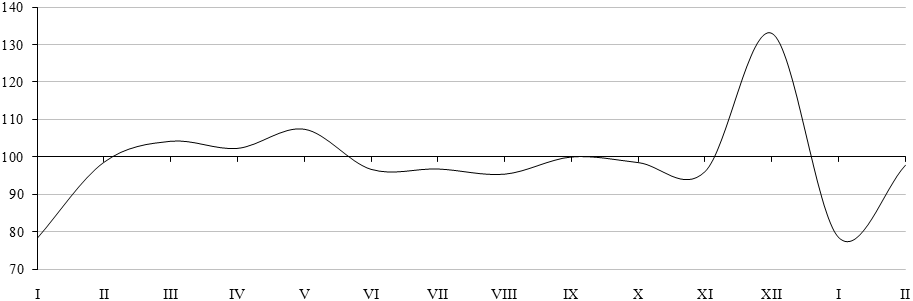 Среднемесячная начисленная заработная плата работников организаций по видам экономической деятельности Включая организации малого предпринимательства; на одного работникаСреднемесячная начисленная заработная плата работников организаций по видам экономической деятельности Включая организации малого предпринимательства; на одного работникаСреднемесячная начисленная заработная плата работников организаций по видам экономической деятельности Включая организации малого предпринимательства; на одного работникаСреднемесячная начисленная заработная плата работников организаций по видам экономической деятельности Включая организации малого предпринимательства; на одного работникаСреднемесячная начисленная заработная плата работников организаций по видам экономической деятельности Включая организации малого предпринимательства; на одного работникаСреднемесячная начисленная заработная плата работников организаций по видам экономической деятельности Включая организации малого предпринимательства; на одного работникаСреднемесячная начисленная заработная плата работников организаций по видам экономической деятельности Включая организации малого предпринимательства; на одного работникаЯнварь-февраль 2021Январь-февраль 2021Февраль 2021Февраль 2021Февраль 2021Февраль 2021рубв % к 
январю-февралю 2020рубв % к 
февралю
2020в % к январю
2021отношение заработной платы к средней 
по республике, %Всего55240104,354889103,798,7100Сельское, лесное хозяйство, охота, 
рыболовство и рыбоводство40660101,839282100,593,572Растениеводство и животноводство, охота и предоставление соответствующих 
услуг в этих областях 37311104,437030104,398,567Лесоводство и лесозаготовки42915100,04080198,190,774Добыча полезных ископаемых9215199,68978996,795,0164Добыча сырой нефти и природного газа99767100,89871296,897,9180Обрабатывающие производства53084104,250835102,791,993Производство пищевых продуктов37280104,335762101,692,265Обработка древесины и производство 
изделий из дерева и пробки, кроме 
мебели, производство изделий 
из соломки и материалов для плетения43758104,24026599,285,273Обеспечение электрической энергией, газом и паром, кондиционирование воздуха59809103,359013103,397,4108Водоснабжение, водоотведение, 
организация сбора и утилизация отходов, деятельность по ликвидации загрязнений45156109,243810109,794,280Строительство41478106,742437106,7104,777Торговля оптовая и розничная; ремонт 
автотранспортных средств и мотоциклов31205105,930076104,493,055Торговля оптовая, кроме оптовой торговли 
автотранспортными средствами 
и мотоциклами34061102,633622104,497,461Торговля розничная, кроме торговли 
автотранспортными средствами 
и мотоциклами29817107,028469104,591,452Транспортировка и хранение72850103,672127104,798,0131Деятельность сухопутного 
и трубопроводного транспорта80062102,780138104,1100,2146Складское хозяйство и вспомогательная транспортная деятельность60495103,458206104,592,7106Деятельность гостиниц и предприятий 
общественного питания3188997,33093897,794,256Деятельность в области информации и связи55958104,656438104,2101,7103Деятельность финансовая и страховая71730102,087776104,3157,2160Деятельность по операциям с недвижимым имуществом36446101,036571102,2100,767Деятельность профессиональная, научная 
и техническая58677101,561197103,3109,0111Научные исследования и разработки59220103,966167113,6126,5121Деятельность административная и 
сопутствующие дополнительные услуги55402105,462606105,1129,9114Государственное управление и обеспечение военной безопасности; социальное 
обеспечение61116105,861737106,3102,1112Образование 42738105,642556105,499,178Деятельность в области здравоохранения 
и социальных услуг52590107,149535104,089,090Деятельность в области культуры, спорта, 
организации досуга и развлечений45322100,14479999,497,782Деятельность библиотек, архивов, музеев 
и прочих объектов культуры4557198,74609398,8102,384Деятельность в области спорта, отдыха 
и развлечений41587103,240393102,994,474Предоставление прочих видов услуг35074105,934532106,997,063Динамика просроченной задолженности по заработной платеБез субъектов малого предпринимательства; на начало месяцаДинамика просроченной задолженности по заработной платеБез субъектов малого предпринимательства; на начало месяцаДинамика просроченной задолженности по заработной платеБез субъектов малого предпринимательства; на начало месяцаДинамика просроченной задолженности по заработной платеБез субъектов малого предпринимательства; на начало месяцаДинамика просроченной задолженности по заработной платеБез субъектов малого предпринимательства; на начало месяцаДинамика просроченной задолженности по заработной платеБез субъектов малого предпринимательства; на начало месяцаДинамика просроченной задолженности по заработной платеБез субъектов малого предпринимательства; на начало месяцаДинамика просроченной задолженности по заработной платеБез субъектов малого предпринимательства; на начало месяцаВсегоВсегоВ том числеВ том числеВ том числеВ том числеЧисленность работников, перед которыми 
имелась просроченная 
задолженность 
по заработной плате, челтыс рубв % к 
преды-
дущему 
месяцуиз-за недофинансирования 
из бюджетов всех уровнейиз-за недофинансирования 
из бюджетов всех уровнейиз-за отсутствия 
собственных средствиз-за отсутствия 
собственных средствЧисленность работников, перед которыми 
имелась просроченная 
задолженность 
по заработной плате, челтыс рубв % к 
преды-
дущему 
месяцутыс рубв % к предыдущему 
месяцутыс рубв % к предыдущему 
месяцуЧисленность работников, перед которыми 
имелась просроченная 
задолженность 
по заработной плате, чел2020Январь3595773,9--3595773,9634Февраль3224989,7--3224989,7534Март52693163,4--52693163,4798Апрель5107096,9--5107096,9777Май4645091,0--4645091,0751Июнь3815582,1--3815582,1743Июль39157102,6--39157102,6686Август3565991,1--3565991,1687Сентябрь2059757,8--2059757,8509Октябрь1665880,9--1665880,9170Ноябрь16663100,0--16663100,0170Декабрь1607696,5--1607696,51542021Январь19125119,0--19125119,0483Февраль1863997,5--1863997,5460Март18674100,2--18674100,2460Апрель18904101,2--18904101,2472Просроченная задолженность по заработной плате 
по видам экономической деятельности на 1 апреля 2021г.Без субъектов малого предпринимательстваПросроченная задолженность по заработной плате 
по видам экономической деятельности на 1 апреля 2021г.Без субъектов малого предпринимательстваПросроченная задолженность по заработной плате 
по видам экономической деятельности на 1 апреля 2021г.Без субъектов малого предпринимательстваПросроченная задолженность по заработной плате 
по видам экономической деятельности на 1 апреля 2021г.Без субъектов малого предпринимательстваПросроченная задолженность по заработной плате 
по видам экономической деятельности на 1 апреля 2021г.Без субъектов малого предпринимательстваВсего,
тыс рубВ % к 
задолженности 
на 1 марта 2021В % к 
итогуЧисленность работников, перед которыми 
организация имеет просроченную 
задолженность по заработной плате, челВсего18904101,2100472Добыча полезных ископаемых3753100,020348Строительство 1491099,979112Образование дополнительное241-112Численность и состав рабочей силы в возрасте 15 лет и старшеПо данным выборочного обследования рабочей силыЧисленность и состав рабочей силы в возрасте 15 лет и старшеПо данным выборочного обследования рабочей силыЧисленность и состав рабочей силы в возрасте 15 лет и старшеПо данным выборочного обследования рабочей силыДекабрь 2019-
февраль 2020Декабрь 2020-
февраль 2021Численность рабочей силы - всего, тыс чел424,3409,2в том числе:занятые в экономике390,4379,7безработные33,929,5Уровень участия в рабочей силе (численность рабочей силы к численности
населения), %62,961,3Уровень занятости (занятое население к численности населения), %57,956,9Уровень безработицы (безработные к численности рабочей силы), %8,07,2Замещенные рабочие места в организацияхБез субъектов малого предпринимательства, 
со средней численностью работников свыше 15 человекЗамещенные рабочие места в организацияхБез субъектов малого предпринимательства, 
со средней численностью работников свыше 15 человекЗамещенные рабочие места в организацияхБез субъектов малого предпринимательства, 
со средней численностью работников свыше 15 человекЗамещенные рабочие места в организацияхБез субъектов малого предпринимательства, 
со средней численностью работников свыше 15 человекЗамещенные рабочие места в организацияхБез субъектов малого предпринимательства, 
со средней численностью работников свыше 15 человекЗамещенные рабочие места в организацияхБез субъектов малого предпринимательства, 
со средней численностью работников свыше 15 человекЗамещенные рабочие места в организацияхБез субъектов малого предпринимательства, 
со средней численностью работников свыше 15 человекЗамещенные рабочие места в организацияхБез субъектов малого предпринимательства, 
со средней численностью работников свыше 15 человекФевраль
2021
тыс челВ % кВ % кЯнварь-
февраль 
2021 в % к 
январю-
февралю 2020СправочноСправочноСправочноФевраль
2021
тыс челфевралю
2020январю
2021Январь-
февраль 
2021 в % к 
январю-
февралю 2020февраль 2020 в % кфевраль 2020 в % кянварь-февраль 2020 в % к 
январю-
февралю 2019Февраль
2021
тыс челфевралю
2020январю
2021Январь-
февраль 
2021 в % к 
январю-
февралю 2020февралю
2019январю
2020январь-февраль 2020 в % к 
январю-
февралю 2019Всего244,097,5100,297,799,6100,499,4в том числе:работники списочного состава 
(без внешних совместителей)234,897,799,997,999,4100,199,3внешние совместители2,894,8100,095,891,7102,091,1работники, выполнявшие 
работы по договорам 
гражданско-правового 
характера6,490,6109,791,2112,7109,2110,7Число замещенных рабочих мест в организациях 
по видам экономической деятельности в феврале 2021г.Без субъектов малого предпринимательства, 
со средней численностью работников свыше 15 человек; тысяч человекЧисло замещенных рабочих мест в организациях 
по видам экономической деятельности в феврале 2021г.Без субъектов малого предпринимательства, 
со средней численностью работников свыше 15 человек; тысяч человекЧисло замещенных рабочих мест в организациях 
по видам экономической деятельности в феврале 2021г.Без субъектов малого предпринимательства, 
со средней численностью работников свыше 15 человек; тысяч человекЧисло замещенных рабочих мест в организациях 
по видам экономической деятельности в феврале 2021г.Без субъектов малого предпринимательства, 
со средней численностью работников свыше 15 человек; тысяч человекЧисло замещенных рабочих мест в организациях 
по видам экономической деятельности в феврале 2021г.Без субъектов малого предпринимательства, 
со средней численностью работников свыше 15 человек; тысяч человекЧисло замещенных рабочих мест в организациях 
по видам экономической деятельности в феврале 2021г.Без субъектов малого предпринимательства, 
со средней численностью работников свыше 15 человек; тысяч человекВсего 
замещен-
ных
рабочих
местВ том числе работникамиВ том числе работникамиВ том числе работникамиЧисло 
замещенных рабочих 
мест, в % к
январю
2021Всего 
замещен-
ных
рабочих
местсписочного
состава 
(без 
внешних совмести-
телей)внешними
совместителямивыполнявшими работы 
по договорам
гражданско-правового
характераЧисло 
замещенных рабочих 
мест, в % к
январю
2021Всего244,0234,82,86,4100,2Сельское, лесное хозяйство, охота, рыболовство
и рыбоводство5,75,50,00,299,3Растениеводство и животноводство, охота 
и предоставление соответствующих услуг в этих 
областях 2,22,00,00,299,8Лесоводство и лесозаготовки3,53,50,00,099,0Добыча полезных ископаемых20,920,80,00,198,6Добыча сырой нефти и природного газа7,06,90,00,099,5Обрабатывающие производства20,420,20,00,1100,5Производство пищевых продуктов2,12,10,00,098,6Обработка древесины и производство изделий
из дерева и пробки, кроме мебели, производство изделий из соломки и материалов для плетения6,76,70,00,0100,8Обеспечение электрической энергией, газом и паром, кондиционирование воздуха15,114,90,00,1100,3Водоснабжение, водоотведение, организация сбора 
и утилизация отходов, деятельность по ликвидации 
загрязнений5,04,80,00,2100,5Строительство6,56,20,00,2100,9Торговля оптовая и розничная; ремонт 
автотранспортных средств и мотоциклов11,110,80,10,2100,5Торговля оптовая, кроме оптовой торговли 
автотранспортными средствами и мотоциклами1,31,30,00,0100,8Торговля розничная, кроме торговли 
автотранспортными средствами и мотоциклами9,29,00,10,1100,5Транспортировка и хранение30,028,50,11,2100,7Деятельность сухопутного и трубопроводного
транспорта20,219,10,00,8101,3Складское хозяйство и вспомогательная
транспортная деятельность6,96,60,00,399,4Деятельность гостиниц и предприятий
общественного питания2,32,20,00,099,0Деятельность в области информации и связи4,23,90,00,2100,2Деятельность финансовая и страховая4,83,30,01,4100,5Деятельность по операциям с недвижимым 
имуществом2,22,00,10,1100,0Деятельность профессиональная, научная 
и техническая5,85,70,10,1100,1Научные исследования и разработки1,31,30,00,099,9Деятельность административная 
и сопутствующие дополнительные услуги5,85,60,10,2100,3Государственное управление и обеспечение 
военной безопасности; социальное обеспечение28,728,40,10,2100,5Образование 37,235,61,00,5100,1Деятельность в области здравоохранения 
и социальных услуг31,930,60,80,499,9Деятельность в области культуры, спорта, 
организации досуга и развлечений5,75,20,30,2100,5Деятельность библиотек, архивов, музеев и прочих 
объектов культуры1,51,50,00,0100,3Деятельность в области спорта, отдыха 
и развлечений2,32,00,10,1100,7Предоставление прочих видов услуг0,50,50,00,0100,6Динамика отдельных показателей зарегистрированной безработицыПо данным Министерства труда, занятости и социальной защиты Республики Коми; 
на конец месяцаДинамика отдельных показателей зарегистрированной безработицыПо данным Министерства труда, занятости и социальной защиты Республики Коми; 
на конец месяцаДинамика отдельных показателей зарегистрированной безработицыПо данным Министерства труда, занятости и социальной защиты Республики Коми; 
на конец месяцаДинамика отдельных показателей зарегистрированной безработицыПо данным Министерства труда, занятости и социальной защиты Республики Коми; 
на конец месяцаДинамика отдельных показателей зарегистрированной безработицыПо данным Министерства труда, занятости и социальной защиты Республики Коми; 
на конец месяцаДинамика отдельных показателей зарегистрированной безработицыПо данным Министерства труда, занятости и социальной защиты Республики Коми; 
на конец месяцаДинамика отдельных показателей зарегистрированной безработицыПо данным Министерства труда, занятости и социальной защиты Республики Коми; 
на конец месяцаДинамика отдельных показателей зарегистрированной безработицыПо данным Министерства труда, занятости и социальной защиты Республики Коми; 
на конец месяцаДинамика отдельных показателей зарегистрированной безработицыПо данным Министерства труда, занятости и социальной защиты Республики Коми; 
на конец месяцаДинамика отдельных показателей зарегистрированной безработицыПо данным Министерства труда, занятости и социальной защиты Республики Коми; 
на конец месяцаСостояло на учете
граждан, не занятых
трудовой деятельностьюСостояло на учете
граждан, не занятых
трудовой деятельностьюЗарегистрировано безработныхЗарегистрировано безработныхЗарегистрировано безработныхЗарегистрировано безработныхУровень
зарегистрированной
безрабо-
тицы 1), %Заявленная
работодателями
потребность 
в работниках,
челНагрузка 
незанятого 
населения 
на одну
заявленную
вакансию, челСостояло на учете
граждан, не занятых
трудовой деятельностьюСостояло на учете
граждан, не занятых
трудовой деятельностьючелв % к соответ-
ствующему 
месяцу 
предыду-
щего годав % к
предыдущему периодув том
числе
получают
пособиеУровень
зарегистрированной
безрабо-
тицы 1), %Заявленная
работодателями
потребность 
в работниках,
челНагрузка 
незанятого 
населения 
на одну
заявленную
вакансию, челчелв % к
предыдущему
периодучелв % к соответ-
ствующему 
месяцу 
предыду-
щего годав % к
предыдущему периодув том
числе
получают
пособиеУровень
зарегистрированной
безрабо-
тицы 1), %Заявленная
работодателями
потребность 
в работниках,
челНагрузка 
незанятого 
населения 
на одну
заявленную
вакансию, чел2020Январь781210462328810146421,5108410,7Февраль808410365668410549961,5107980,7Март79739967278410251921,6102000,8Апрель131841651071913615987392,5107901,2Май1707312915131216141123423,5109051,6Июнь2005011718041277119149304,2137471,5Июль2234511120717335115176794,8154181,4Август2373110622145368107202905,2142261,7Сентябрь236701002172437798186125,1144041,6Октябрь2074788188413188798774,4139821,5Ноябрь1904692169422859091924,0115141,7Декабрь1588183146652398791083,5118211,32021Январь1451091125382018576783,0112801,3Февраль1264587107531648672922,6110281,1Март113789091751368565862,2116961,01) В % к численности рабочей силы в возрасте 15-72 лет в среднем за предыдущий год.1) В % к численности рабочей силы в возрасте 15-72 лет в среднем за предыдущий год.1) В % к численности рабочей силы в возрасте 15-72 лет в среднем за предыдущий год.1) В % к численности рабочей силы в возрасте 15-72 лет в среднем за предыдущий год.1) В % к численности рабочей силы в возрасте 15-72 лет в среднем за предыдущий год.1) В % к численности рабочей силы в возрасте 15-72 лет в среднем за предыдущий год.1) В % к численности рабочей силы в возрасте 15-72 лет в среднем за предыдущий год.1) В % к численности рабочей силы в возрасте 15-72 лет в среднем за предыдущий год.1) В % к численности рабочей силы в возрасте 15-72 лет в среднем за предыдущий год.1) В % к численности рабочей силы в возрасте 15-72 лет в среднем за предыдущий год.Оперативные данные по естественному движению населенияОперативные данные по естественному движению населенияОперативные данные по естественному движению населенияОперативные данные по естественному движению населенияОперативные данные по естественному движению населенияОперативные данные по естественному движению населенияЯнварь-февральЯнварь-февральЯнварь-февральЯнварь-февральЯнварь-февральчел 1)чел 1)на 1 000 человек населения 2)на 1 000 человек населения 2)на 1 000 человек населения 2)20202021202020212021 в % к 2020Все населениеРодившихся116910338,77,990,8Умерших1682195012,514,8118,4в том числе до 1 года271,5 3)5,7 3)380Естественная убыль-513-917-3,8-6,9181,6Браки, ед5655434,24,197,6Разводы, ед5614734,23,685,7Городское населениеРодившихся8707638,37,489,2Умерших1168136911,113,3119,8в том числе до 1 года242,1 3)4,3 3)205Естественная убыль-298-606-2,8-5,9211Сельское населениеРодившихся29927010,29,593,1Умерших51458117,620,4115,9в том числе до 1 года-3- 3)9,8 3)хЕстественная убыль-215-311-7,4-10,9147,31) Зарегистрировано органами ЗАГС в соответствующем периоде. Сведения выгружены из Единого государственного реестра записей актов гражданского состояния (ЕГР ЗАГС).2) Здесь и далее в разделе показатели помесячной регистрации приведены в пересчете на год.3) На 1 000 родившихся живыми.1) Зарегистрировано органами ЗАГС в соответствующем периоде. Сведения выгружены из Единого государственного реестра записей актов гражданского состояния (ЕГР ЗАГС).2) Здесь и далее в разделе показатели помесячной регистрации приведены в пересчете на год.3) На 1 000 родившихся живыми.1) Зарегистрировано органами ЗАГС в соответствующем периоде. Сведения выгружены из Единого государственного реестра записей актов гражданского состояния (ЕГР ЗАГС).2) Здесь и далее в разделе показатели помесячной регистрации приведены в пересчете на год.3) На 1 000 родившихся живыми.1) Зарегистрировано органами ЗАГС в соответствующем периоде. Сведения выгружены из Единого государственного реестра записей актов гражданского состояния (ЕГР ЗАГС).2) Здесь и далее в разделе показатели помесячной регистрации приведены в пересчете на год.3) На 1 000 родившихся живыми.1) Зарегистрировано органами ЗАГС в соответствующем периоде. Сведения выгружены из Единого государственного реестра записей актов гражданского состояния (ЕГР ЗАГС).2) Здесь и далее в разделе показатели помесячной регистрации приведены в пересчете на год.3) На 1 000 родившихся живыми.1) Зарегистрировано органами ЗАГС в соответствующем периоде. Сведения выгружены из Единого государственного реестра записей актов гражданского состояния (ЕГР ЗАГС).2) Здесь и далее в разделе показатели помесячной регистрации приведены в пересчете на год.3) На 1 000 родившихся живыми.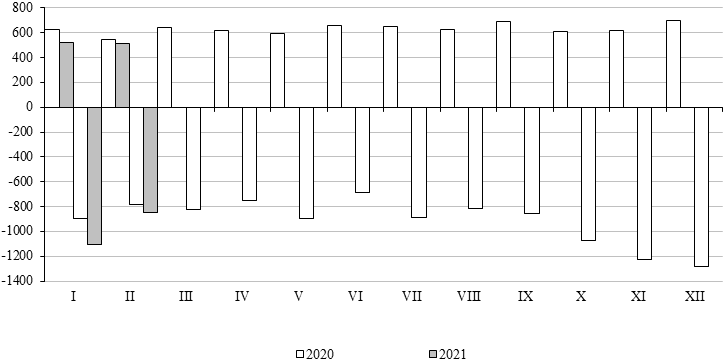 Миграционные потоки в январе-февралеЧеловекМиграционные потоки в январе-февралеЧеловекМиграционные потоки в январе-февралеЧеловекМиграционные потоки в январе-февралеЧеловекМиграционные потоки в январе-февралеЧеловекМиграционные потоки в январе-февралеЧеловекМиграционные потоки в январе-февралеЧеловек202020202020202120212021число
прибывшихчисло
выбывшихмиграционный 
прирост,
убыль (-)число
прибывшихчисло
выбывшихмиграционный 
прирост,
убыль (-)Миграция - всего33984121-72335703856-286из нее:в пределах России30743957-88331683713-545в том числе:внутрирегиональная16971697х18181818хмежрегиональная13772260-88313501895-545международная324164160402143259в том числе:cо странами СНГ 320150170392137255с другими зарубежными 
странами 414-101064внешняя (для республики) 
миграция17012424-72317522038-286Международная миграция в январе-февралеЧеловекМеждународная миграция в январе-февралеЧеловекМеждународная миграция в январе-февралеЧеловекМеждународная миграция в январе-февралеЧеловекМеждународная миграция в январе-февралеЧеловекМеждународная миграция в январе-февралеЧеловекМеждународная миграция в январе-февралеЧеловек202020202020202120212021число
прибывшихчисло
выбывшихмиграционный 
прирост,
убыль (-)число
прибывшихчисло
выбывшихмиграционный 
прирост,
убыль (-)Всего324164160402143259Страны СНГ 320150170392137255Азербайджан352312781761Армения617-1129524Беларусь24231311516Казахстан9361183Киргизия321-1841833Республика Молдова633725Таджикистан129318315Узбекистан1331019127Украина212481641586791Другие зарубежные страны414-101064Германия---1-1Прочие414-10963Распределение мигрантов по видам и срокам регистрации 
в январе-феврале 2021г.ЧеловекРаспределение мигрантов по видам и срокам регистрации 
в январе-феврале 2021г.ЧеловекРаспределение мигрантов по видам и срокам регистрации 
в январе-феврале 2021г.ЧеловекРаспределение мигрантов по видам и срокам регистрации 
в январе-феврале 2021г.ЧеловекРаспределение мигрантов по видам и срокам регистрации 
в январе-феврале 2021г.ЧеловекРаспределение мигрантов по видам и срокам регистрации 
в январе-феврале 2021г.ЧеловекМиграция,
всегоВ том числеВ том числеВ том числеВ том числеМиграция,
всеговнутри-
региональнаявнешняя
(для республики)из нееиз нееМиграция,
всеговнутри-
региональнаявнешняя
(для республики)межрегиональнаямеждународнаяПрибывшие - всего3570181817521350402в том числе:зарегистрировано по месту 
жительства246213301132984148зарегистрированы в новом 
месте жительства1339919420272148возвратились после временного
пребывания на другой
территории1123411712712хк месту пребывания на срок 
более 9 месяцев1108488620366254из них на срок:от 9 месяцев до 1 года1814913255771 год27612714995542 года1901018943463 года125715440144 года3924151145 лет и более29711618112259Выбывшие - всего3856181820381895143в том числе:зарегистрировано по месту 
жительства2799133014691326143снято с регистрационного учета
по прежнему месту 
жительства19059199869797выбыло после временного 
пребывания на постоянное место жительства в другие территории894411483347136на срок более 9 месяцев1057488569569хиз них на срок:от 9 месяцев до 1 года84493535х1 год300127173173х2 года1661016565х3 года133716262х4 года75245151х5 лет и более299116183183хЗаболеваемость населения отдельными инфекционными болезнямиПо данным Управления Роспотребнадзора по Республике Коми; сведения о заболеваниях, зарегистрированных лечебно-профилактическими учреждениямиЗаболеваемость населения отдельными инфекционными болезнямиПо данным Управления Роспотребнадзора по Республике Коми; сведения о заболеваниях, зарегистрированных лечебно-профилактическими учреждениямиЗаболеваемость населения отдельными инфекционными болезнямиПо данным Управления Роспотребнадзора по Республике Коми; сведения о заболеваниях, зарегистрированных лечебно-профилактическими учреждениямиЗаболеваемость населения отдельными инфекционными болезнямиПо данным Управления Роспотребнадзора по Республике Коми; сведения о заболеваниях, зарегистрированных лечебно-профилактическими учреждениямиЗаболеваемость населения отдельными инфекционными болезнямиПо данным Управления Роспотребнадзора по Республике Коми; сведения о заболеваниях, зарегистрированных лечебно-профилактическими учреждениямиЗаболеваемость населения отдельными инфекционными болезнямиПо данным Управления Роспотребнадзора по Республике Коми; сведения о заболеваниях, зарегистрированных лечебно-профилактическими учреждениямиЗаболеваемость населения отдельными инфекционными болезнямиПо данным Управления Роспотребнадзора по Республике Коми; сведения о заболеваниях, зарегистрированных лечебно-профилактическими учреждениямиЯнварь-март 2021Январь-март 2021Март 2021Март 2021Март 2021Справочно январь-март 2020 в % к январю-марту 2019случаевв % к январю-
марту 2020случаевв % к 
марту 2020в % к 
февралю 2021Справочно январь-март 2020 в % к январю-марту 2019Кишечные инфекцииКишечные инфекцииКишечные инфекцииКишечные инфекцииКишечные инфекцииКишечные инфекцииКишечные инфекцииОстрые кишечные инфекции97056,838252,787,6152,8Сальмонеллезные инфекции2448,0533,345,563,3ГепатитыГепатитыГепатитыГепатитыГепатитыГепатитыГепатитыОстрые гепатиты220,0133,3-62,5из них:гепатит А120,01--50,0гепатит С120,0---125,0Хронические вирусные гепатиты6470,32956,929075,8Некоторые инфекции, управляемые средствами специфической профилактикиНекоторые инфекции, управляемые средствами специфической профилактикиНекоторые инфекции, управляемые средствами специфической профилактикиНекоторые инфекции, управляемые средствами специфической профилактикиНекоторые инфекции, управляемые средствами специфической профилактикиНекоторые инфекции, управляемые средствами специфической профилактикиНекоторые инфекции, управляемые средствами специфической профилактикиВетряная оспа166868,257672,7106,158,9Острые респираторно-вирусные инфекции (ОРВИ)Острые респираторно-вирусные инфекции (ОРВИ)Острые респираторно-вирусные инфекции (ОРВИ)Острые респираторно-вирусные инфекции (ОРВИ)Острые респираторно-вирусные инфекции (ОРВИ)Острые респираторно-вирусные инфекции (ОРВИ)Острые респираторно-вирусные инфекции (ОРВИ)Острые инфекции верхних 
дыхательных путей, тыс случаев94,488,532,985,4100,386,4Социально значимые болезниСоциально значимые болезниСоциально значимые болезниСоциально значимые болезниСоциально значимые болезниСоциально значимые болезниСоциально значимые болезниГонококковая инфекция1066,7466,780,062,5Туберкулез (впервые выявленный)5767,12496,0109,1113,3Болезнь, вызванная вирусом 
иммунодефицита человека (ВИЧ), 
и бессимптомный инфекционный статус, вызванный ВИЧ8070,235206233110,7Педикулез8349,71935,257,679,9